Утвержденыпостановлением главы городского округа Лыткариноот 02.12.2021 №598-пПРАВИЛА ЗЕМЛЕПОЛЬЗОВАНИЯ И ЗАСТРОЙКИТЕРРИТОРИИ (ЧАСТИ ТЕРРИТОРИИ) ГОРОДСКОГО ОКРУГА ЛЫТКАРИНОМОСКОВСКОЙ ОБЛАСТИСОДЕРЖАНИЕ ЧАСТЬ I. ПОРЯДОК ПРИМЕНЕНИЯ ПРАВИЛ ЗЕМЛЕПОЛЬЗОВАНИЯ  И ЗАСТРОЙКИ И ВНЕСЕНИЯ В НИХ ИЗМЕНЕНИЙ ГЛАВА 1. ОБЩИЕ ПОЛОЖЕНИЯ ............................................................................................ 5 СТАТЬЯ 1. ОБЩИЕ ПОЛОЖЕНИЯ ............................................................................................... 5 СТАТЬЯ 2. НАЗНАЧЕНИЕ И СОДЕРЖАНИЕ ПРАВИЛ …......................................................... 5 СТАТЬЯ 3. ПОРЯДОК УСТАНОВЛЕНИЯ ТЕРРИТОРИАЛЬНЫХ ЗОН.............................. 6 СТАТЬЯ 3.1 ТЕРРИТОРИИ ПЕРЕСЕЧЕНИЯ ГОСУДАРСТВЕННОГО ЛЕСНОГО РЕЕСТРА И ЕДИНОГО ГОСУДАРСТВЕННОГО РЕЕСТРА НЕДВИЖИМОСТИ.............. 7 СТАТЬЯ 4. ЗОНЫ С ОСОБЫМИ УСЛОВИЯМИ ИСПОЛЬЗОВАНИЯ ТЕРРИТОРИЙ...... 8 ГЛАВА 	2. 	РЕГУЛИРОВАНИЕ 	ЗЕМЛЕПОЛЬЗОВАНИЯ 	И 	ЗАСТРОЙКИ УПОЛНОМОЧЕННЫМИ ОРГАНАМИ…............................................................................... 15 СТАТЬЯ 5. ПЕРЕРАСПРЕДЕЛЕНИЕ ПОЛНОМОЧИЙ МЕЖДУ ОРГАНАМИ МЕСТНОГО САМОУПРАВЛЕНИЯ ГОРОДСКОГО ОКРУГА И УПОЛНОМОЧЕННЫМИ ПРАВИТЕЛЬСТВОМ МОСКОВСКОЙ ОБЛАСТИ ЦЕНТРАЛЬНЫМИ ИСПОЛНИТЕЛЬНЫМИ ОРГАНАМИ ГОСУДАРСТВЕННОЙ ВЛАСТИ МОСКОВСКОЙ ОБЛАСТИ .................................................................................................................................. 15 СТАТЬЯ 6. ПОЛНОМОЧИЯ 	УПОЛНОМОЧЕННЫХ ПРАВИТЕЛЬСТВОМ МОСКОВСКОЙ ОБЛАСТИ ЦЕНТРАЛЬНЫХ ИСПОЛНИТЕЛЬНЫХ ОРГАНОВ ГОСУДАРСТВЕННОЙ ВЛАСТИ МОСКОВСКОЙ ОБЛАСТИ............................................ 15 СТАТЬЯ 7. ПОЛНОМОЧИЯ ОРГАНОВ МЕСТНОГО САМОУПРАВЛЕНИЯ ГОРОДСКОГО ОКРУГА .......................................................................................................... 19 СТАТЬЯ 8. КОМИССИЯ ПО ПОДГОТОВКЕ ПРОЕКТА ПРАВИЛ ЗЕМЛЕПОЛЬЗОВАНИЯ И ЗАСТРОЙКИ МОСКОВСКОЙ ОБЛАСТИ ............................. 20 СТАТЬЯ 9. КОМИССИЯ ПО ПОДГОТОВКЕ ПРОЕКТА ПРАВИЛ ЗЕМЛЕПОЛЬЗОВАНИЯ И ЗАСТРОЙКИ ГОРОДСКОГО ОКРУГА .................................. 21 ГЛАВА 3. ИЗМЕНЕНИЕ ВИДОВ РАЗРЕШЕННОГО ИСПОЛЬЗОВАНИЯ ЗЕМЕЛЬНЫХ УЧАСТКОВ И ОБЪЕКТОВ КАПИТАЛЬНОГО СТРОИТЕЛЬСТВА ФИЗИЧЕСКИМИ И ЮРИДИЧЕСКИМИ 	ЛИЦАМИ. 	РЕГУЛИРОВАНИЕ 	ИНЫХ 	ВОПРОСОВ ЗЕМЛЕПОЛЬЗОВАНИЯ И ЗАСТРОЙКИ…........................................................................... 22 СТАТЬЯ 10. ОБЩИЕ ПОЛОЖЕНИЯ О ГРАДОСТРОИТЕЛЬНОМ РЕГЛАМЕНТЕ......... 22 СТАТЬЯ 11. СОСТАВ ГРАДОСТРОИТЕЛЬНОГО РЕГЛАМЕНТА.................................... 23 СТАТЬЯ 	12. 	ИСПОЛЬЗОВАНИЕ 	ЗЕМЕЛЬНЫХ 	УЧАСТКОВ И 	ОБЪЕКТОВ 	КАПИТАЛЬНОГО СТРОИТЕЛЬСТВА, НЕСООТВЕТСТВУЮЩИХ ГРАДОСТРОИТЕЛЬНЫМ РЕГЛАМЕНТАМ ........................... …………………………….26 СТАТЬЯ 13. ИЗМЕНЕНИЕ ВИДОВ РАЗРЕШЕННОГО ИСПОЛЬЗОВАНИЯ ЗЕМЕЛЬНЫХ УЧАСТКОВ И ОБЪЕКТОВ КАПИТАЛЬНОГО СТРОИТЕЛЬСТВА ФИЗИЧЕСКИМИ И ЮРИДИЧЕСКИМИ ЛИЦАМИ ............................................................ 26 СТАТЬЯ 14. ПОРЯДОК 	ПРЕДОСТАВЛЕНИЯ 	РАЗРЕШЕНИЯ 	НА 	УСЛОВНО 	РАЗРЕШЕННЫЙ 	ВИД ИСПОЛЬЗОВАНИЯ ЗЕМЕЛЬНОГО УЧАСТКА ИЛИ ОБЪЕКТА КАПИТАЛЬНОГО СТРОИТЕЛЬСТВА ..................................................... 27 СТАТЬЯ 15. ПОРЯДОК ПРЕДОСТАВЛЕНИЯ РАЗРЕШЕНИЯ НА ОТКЛОНЕНИЕ ОТ ПРЕДЕЛЬНЫХ ПАРАМЕТРОВ 	РАЗРЕШЕННОГО 	СТРОИТЕЛЬСТВА, 	РЕКОНСТРУКЦИИ ОБЪЕКТОВ 	КАПИТАЛЬНОГО СТРОИТЕЛЬСТВА ....................... 28 СТАТЬЯ 16. ГРАДОСТРОИТЕЛЬНЫЙ ПЛАН ЗЕМЕЛЬНОГО УЧАСТКА ...................... 30 СТАТЬЯ 17. РАЗРЕШЕНИЕ НА СТРОИТЕЛЬСТВО И РАЗРЕШЕНИЕ НА ВВОД ОБЪЕКТА В ЭКСПЛУАТАЦИЮ............................................................................................ 31 ГЛАВА 4. ДОКУМЕНТАЦИЯ ПО ПЛАНИРОВКЕ ТЕРРИТОРИИ ................................... 33 СТАТЬЯ 18. ОБЩИЕ ПОЛОЖЕНИЯ ПО ДОКУМЕНТАЦИИ ПО ПЛАНИРОВКЕ ТЕРРИТОРИИ ............................................................................................................................ 33 СТАТЬЯ 19. КОМПЛЕКСНОЕ И УСТОЙЧИВОЕ РАЗВИТИЕ ТЕРРИТОРИИ................. 35 ГЛАВА 5. ОБЩЕСТВЕННЫЕ ОБСУЖДЕНИЯ ИЛИ ПУБЛИЧНЫЕ СЛУШАНИЯ ПО ВОПРОСАМ ЗЕМЛЕПОЛЬЗОВАНИЯ И ЗАСТРОЙКИ........................................................ 39 СТАТЬЯ 20. ОБЩИЕ 	ПОЛОЖЕНИЯ 	ОБ 	ОБЩЕСТВЕННЫХ 	ОБСУЖДЕНИЯХ ИЛИ ПУБЛИЧНЫХ СЛУШАНИЯХ ПО ВОПРОСАМ ЗЕМЛЕПОЛЬЗОВАНИЯ И ЗАСТРОЙКИ ..................................................... ………………………………………………………………..39 СТАТЬЯ 21. ОСОБЕННОСТИ ПРОВЕДЕНИЯ ОБЩЕСТВЕННЫХ ОБСУЖДЕНИЙ ИЛИ ПУБЛИЧНЫХ СЛУШАНИЙ 	ПО 	ПРОЕКТУ 	ГЕНЕРАЛЬНОГО 	ПЛАНА, 	ПРОЕКТУ 	О 	ВНЕСЕНИИ 	ИЗМЕНЕНИЙ В ГЕНЕРАЛЬНЫЙ ПЛАН.................... 40 СТАТЬЯ 22. ОСОБЕННОСТИ ПРОВЕДЕНИЯ ОБЩЕСТВЕННЫХ ОБСУЖДЕНИЙ ИЛИ ПУБЛИЧНЫХ СЛУШАНИЙ ПО ПРОЕКТУ ПРАВИЛ, ПРОЕКТУ О ВНЕСЕНИИ ИЗМЕНЕНИЙ В ПРАВИЛА .................................................................................................... 41 СТАТЬЯ 23. ОСОБЕННОСТИ ПРОВЕДЕНИЯ ОБЩЕСТВЕННЫХ ОБСУЖДЕНИЙ ИЛИ ПУБЛИЧНЫХ СЛУШАНИЙ ПО ПРОЕКТАМ ПЛАНИРОВКИ ТЕРРИТОРИИ И ПРОЕКТАМ МЕЖЕВАНИЯ ТЕРРИТОРИИ ......................................................................... 42 СТАТЬЯ 24. ОСОБЕННОСТИ ПРОВЕДЕНИЯ ОБЩЕСТВЕННЫХ ОБСУЖДЕНИЙ ИЛИ ПУБЛИЧНЫХ СЛУШАНИЙ ПО ВОПРОСУ ПРЕДОСТАВЛЕНИЯ РАЗРЕШЕНИЯ НА УСЛОВНО РАЗРЕШЕННЫЙ ВИД ИСПОЛЬЗОВАНИЯ ЗЕМЕЛЬНОГО УЧАСТКА ИЛИ ОБЪЕКТА КАПИТАЛЬНОГО СТРОИТЕЛЬСТВА ............................................................... 42 СТАТЬЯ 25. ОСОБЕННОСТИ ПРОВЕДЕНИЯ ОБЩЕСТВЕННЫХ ОБСУЖДЕНИЙ ИЛИ ПУБЛИЧНЫХ СЛУШАНИЙ ПО ВОПРОСУ ПРЕДОСТАВЛЕНИЯ РАЗРЕШЕНИЯ НА ОТКЛОНЕНИЕ ОТ ПРЕДЕЛЬНЫХ ПАРАМЕТРОВ 	РАЗРЕШЕННОГО 	СТРОИТЕЛЬСТВА, 	РЕКОНСТРУКЦИИ 	ОБЪЕКТОВ 	КАПИТАЛЬНОГО СТРОИТЕЛЬСТВА …................................................................................................................ 43 ГЛАВА 6. ПОРЯДОК ВНЕСЕНИЯ ИЗМЕНЕНИЙ В ПРАВИЛА......................................... 45 СТАТЬЯ 26. ОСНОВАНИЯ ДЛЯ ВНЕСЕНИЯ ИЗМЕНЕНИЙ В ПРАВИЛА...................... 45 СТАТЬЯ 27. ПОРЯДОК ВНЕСЕНИЯ ИЗМЕНЕНИЙ В ПРАВИЛА..................................... 45 ЧАСТЬ II. КАРТА ГРАДОСТРОИТЕЛЬНОГО ЗОНИРОВАНИЯ........................................ 48 ПРАВИЛА ЗЕМЛЕПОЛЬЗОВАНИЯ И ЗАСТРОЙКИТЕРРИТОРИИ (ЧАСТИ ТЕРРИТОРИИ) ГОРОДСКОГО ОКРУГА ЛЫТКАРИНОМОСКОВСКОЙ ОБЛАСТИЧасть I. ПОРЯДОК ПРИМЕНЕНИЯ ПРАВИЛ ЗЕМЛЕПОЛЬЗОВАНИЯИ ЗАСТРОЙКИ И ВНЕСЕНИЯ В НИХ ИЗМЕНЕНИЙГлава 1. ОБЩИЕ ПОЛОЖЕНИЯСтатья 1. Общие положения1. Правила землепользования и застройки городского округа Лыткарино Московской области (далее - Правила, настоящие Правила) являются документом градостроительного зонирования, принятым в соответствии с Градостроительным кодексом Российской Федерации, Земельным кодексом Российской Федерации, Федеральным законом от 06.10.2003 N 131-ФЗ "Об общих принципах организации местного самоуправления в Российской Федерации", иными законами и нормативными правовыми актами Российской Федерации и Московской области о градостроительной деятельности, в области земельных отношений, охраны окружающей среды и рационального использования природных ресурсов, на основании Устава городского округа Лыткарино Московской области (далее - городской округ), муниципальных правовых актов, определяющих основные направления социально-экономического и градостроительного развития городского округа, с учетом требований технических регламентов, положения о территориальном планировании, содержащегося в генеральном плане городского округа (далее - генеральный план), результатов публичных слушаний по проекту Правил и предложений заинтересованных лиц.2. Правила подготовлены применительно к части территории городского округа, за исключением территорий земель лесного фонда (часть территории городского округа).Границы части территории городского округа, применительно к которой подготовлены Правила, установлены границами территориальных зон, определенных на карте градостроительного зонирования.3. Правила обязательны для исполнения органами государственной власти, органами местного самоуправления, физическими и юридическими лицами.4. Правила подлежат опубликованию в порядке, установленном для официального опубликования муниципальных правовых актов, иной официальной информации (далее - официальное опубликование), и размещению на официальном сайте городского округа в информационно-телекоммуникационной сети "Интернет" (далее - официальный сайт городского округа).5. Утвержденная в соответствии с требованиями Градостроительного кодекса Российской Федерации документация по планировке территории, градостроительные планы земельных участков, разрешения на строительство, разрешения на ввод объекта в эксплуатацию, выданные до вступления в силу настоящих Правил, являются действительными.Статья 2. Назначение и содержание Правил1. Правила разработаны в целях:- создания условий для устойчивого развития территории городского округа, сохранения окружающей среды и объектов культурного наследия;- создания условий для планировки территории городского округа;- обеспечения прав и законных интересов физических и юридических лиц, в том числе правообладателей земельных участков и объектов капитального строительства, расположенных на территории городского округа;- создания условий для привлечения инвестиций, в том числе путем предоставления возможности выбора наиболее эффективных видов разрешенного использования земельных участков и объектов капитального строительства, расположенных на территории городского округа.2. Правила включают в себя:2.1. Порядок применения Правил и внесения в них изменений (часть I Правил), содержащий положения:- о регулировании землепользования и застройки органами местного самоуправления (иными уполномоченными органами);- об изменении видов разрешенного использования земельных участков и объектов капитального строительства физическими и юридическими лицами;- о подготовке документации по планировке территории;- о проведении публичных слушаний по вопросам землепользования и застройки;- о внесении изменений в настоящие Правила;- о регулировании иных вопросов землепользования и застройки.2.2. Карту градостроительного зонирования (часть II Правил).- Карту (карты) градостроительного зонирования с отображением границ зон с особыми условиями использования территорий, границ территорий объектов культурного наследия.- Карту (карты) влияния зон санитарной охраны источников водоснабжения.- Карту (карты) градостроительного зонирования с отображением зон санитарной охраны источников водоснабжения (карта ограниченного доступа).2.3. Градостроительные регламенты (часть III Правил).3. При подготовке Правил в части установления границ территориальных зон и градостроительных регламентов должна быть обеспечена возможность размещения на территориях городского округа предусмотренных документами территориального планирования объектов федерального значения, объектов регионального значения, объектов местного значения (за исключением линейных объектов).Статья 3. Порядок установления территориальных зон1. В результате градостроительного зонирования могут определяться жилые, общественно-деловые, производственные зоны, зоны инженерной и транспортной инфраструктур, зоны сельскохозяйственного использования, зоны рекреационного назначения, зоны особо охраняемых территорий, зоны специального назначения, зоны размещения военных объектов и иные виды территориальных зон.2. Территориальные зоны, определенные в результате градостроительного зонирования на территории городского округа, отображены на карте градостроительного зонирования. Границы территориальных зон (характерные точки), отображенные на карте градостроительного зонирования, установлены с точностью 5 метров (с учетом масштаба карты 1:10000) в соответствии с Приказом Минэкономразвития от 01.03.2016 N 90.Для земельных участков в пределах территориальных зон, границы которых установлены с учетом функциональных зон, определенных генеральным планом без учета принципа деления земель по целевому назначению на категории, границы таких территориальных зон и градостроительные регламенты считаются установленными после изменения категории земель или земельных участков в составе таких земель из одной категории в другую в порядке, предусмотренном земельным законодательством.3. На карте градостроительного зонирования установлены границы территорий, в границах которых предусматривается осуществление деятельности по комплексному и устойчивому развитию территории. Границы таких территорий устанавливаются по границам одной или нескольких территориальных зон. В отношении таких территорий заключается один или несколько договоров, предусматривающих осуществление деятельности по комплексному и устойчивому развитию территории в соответствии с Градостроительным кодексом Российской Федерации.4. На карте градостроительного зонирования отображены границы населенных пунктов, входящих в состав округа.5. В состав графической части Правил входит карта (карты) с отображением границ зон с особыми условиями использования территорий, границ территорий объектов культурного наследия. Границы зон с особыми условиями использования территорий, границы территорий объектов культурного наследия, устанавливаемые в соответствии с законодательством Российской Федерации, могут не совпадать с границами территориальных зон.6. Границы территориальных зон установлены с учетом:- возможности сочетания в пределах одной территориальной зоны различных видов существующего и планируемого использования земельных участков;- функциональных зон и параметров их планируемого развития, определенных генеральным планом;- определенных Градостроительным кодексом Российской Федерации территориальных зон;- сложившейся планировки территории и существующего землепользования;- планируемых изменений границ земель различных категорий;- предотвращения возможности причинения вреда объектам капитального строительства, расположенным на смежных земельных участках.7. Границы территориальных зон установлены по:- линиям магистралей, улиц, проездов, разделяющих транспортные потоки противоположных направлений;- красным линиям;- границам земельных участков;- границам населенных пунктов в пределах округа;- границам городского округа;- естественным границам природных объектов; - иным границам.8. Границы территориальных зон должны отвечать требованию принадлежности каждого земельного участка только к одной территориальной зоне, за исключением земельного участка, границы которого в соответствии с земельным законодательством могут пересекать границы территориальных зон.9. Карта градостроительного зонирования применяется одновременно с картой (картами) с отображением границ зон с особыми условиями использования территорий, границ территорий объектов культурного наследия.10. Правилами для каждой территориальной зоны индивидуально, с учетом особенностей ее расположения и развития, а также возможности территориального сочетания различных видов использования земельных участков установлен градостроительный регламент.Статья 3.1 Территории пересечения государственного лесного реестра и Единого государственного реестра недвижимостиНа карте градостроительного зонирования отображены территории пересечения государственного лесного реестра и Единого государственного реестра недвижимости. При наличии Акта об изменении документированной информации государственного лесного реестра, утвержденного Комитетом лесного хозяйства Московской области, или предоставления Комитетом лесного хозяйства Московской области информации, что земельный участок не пересекает границы государственного лесного фонда, или судебного акта, вступившего в законную силу, в отношении земельного участка, расположенного на территории пересечения сведений государственного лесного реестра со сведениями Единого государственного реестра недвижимости, применяются градостроительные регламенты соответствующей территориальной зоны.Статья 4. Зоны с особыми условиями использования территорий1. На карте с отображением границ зон с особыми условиями использования территорий, входящей в состав графических материалов Правил, в соответствии с законодательством Российской Федерации могут отображаться следующие зоны с особыми условиями использования территорий:Глава 2. РЕГУЛИРОВАНИЕ ЗЕМЛЕПОЛЬЗОВАНИЯ И ЗАСТРОЙКИУПОЛНОМОЧЕННЫМИ ОРГАНАМИСтатья 5. Перераспределение полномочий между органами местного самоуправления городского округа и уполномоченными Правительством Московской области центральными исполнительными органами государственной власти Московской области1. Полномочия органов местного самоуправления городского округа и центральных исполнительных органов государственной власти Московской области в области градостроительной деятельности и земельных отношениях перераспределены в порядке, предусмотренном частью 1.2 статьи 17 Федерального закона от 06.10.2003 N 131-ФЗ "Об общих принципах организации местного самоуправления в Российской Федерации", на основании Закона Московской области N 106/2014-ОЗ "О перераспределении полномочий между органами местного самоуправления муниципальных образований Московской области и органами государственной власти Московской области", Закона Московской области N 107/2014-ОЗ "О наделении органов местного самоуправления муниципальных образований Московской области отдельными государственными полномочиями Московской области", Закона Московской области N 176/2016-ОЗ "О перераспределении полномочий между органами местного самоуправления муниципальных образований Московской области и органами государственной власти Московской области", Закона Московской области N 144/2016-ОЗ "О наделении органов местного самоуправления муниципальных образований Московской области отдельными государственными полномочиями Московской области в области земельных отношений".2. Срок наделения органов местного самоуправления городского округа государственными полномочиями в области градостроительной деятельности определяется Законом Московской области.Статья 6. Полномочия уполномоченных Правительством Московской области центральных исполнительных органов государственной власти Московской области1. Уполномоченные Правительством Московской области центральные исполнительные органы государственной власти Московской области (далее - уполномоченный орган) осуществляют полномочия по:1) подготовке генерального плана, а также по внесению в него изменений, за исключением полномочий, предусмотренных частями 2 - 8 статьи 28 Градостроительного кодекса Российской Федерации;2) подготовке Правил, а также по внесению в них изменений, за исключением полномочий, предусмотренных частями 11 - 14 статьи 31 и частями 1 - 3 статьи 32 Градостроительного кодекса Российской Федерации;3) принятию решения о подготовке документации по планировке территории городского округа, обеспечению подготовки документации по планировке территории, за исключением случаев, указанных в части 1.1 статьи 45 Градостроительного кодекса Российской Федерации, и утверждению документации по планировке территории в границах городского округа с учетом особенностей, указанных в части 5.1 статьи 45 Градостроительного кодекса Российской Федерации, за исключением полномочий по организации и проведению публичных слушаний, общественных обсуждений;4) подготовке, регистрации и выдаче градостроительных планов земельных участков в городском округе;5) принятию решения о подготовке документации по планировке территории, обеспечению подготовки документации по планировке территории (внесению изменений) и утверждению документации по планировке территории, предусматривающей размещение объекта местного значения городского округа, финансирование строительства, реконструкции которого осуществляется полностью за счет средств местного бюджета городского округа и размещение которого планируется на территории двух и более муниципальных районов, городских округов, имеющих общую границу, в границах Московской области, по согласованию с иными муниципальными районами, городскими округами, на территориях которых планируется строительство, реконструкция такого объекта;6) выдаче разрешения на строительство (внесению изменений, в том числе в связи с необходимостью продления срока действия), прекращению действия разрешения на строительство, разрешения на ввод объектов в эксплуатацию, при осуществлении строительства, реконструкции объектов капитального строительства, расположенных на территории городского округа;7) принятию решения о предоставлении разрешения на условно разрешенный вид использования земельного участка или объекта капитального строительства, за исключением организации и проведения публичных слушаний, общественных обсуждений;8) принятию решения о предоставлении разрешения на отклонение от предельных параметров разрешенного строительства, реконструкции объектов капитального строительства, за исключением организации и проведения публичных слушаний, общественных обсуждений;9) ведению государственных информационных систем обеспечения градостроительной деятельности в части, касающейся осуществления градостроительной деятельности на территориях городских округов, и предоставление сведений, документов и материалов, содержащихся в государственных информационных системах обеспечения градостроительной деятельности;10) принятию решений о развитии застроенных территорий;11) по рассмотрению подготовленных правообладателями земельных участков и (или) расположенных на них объектов недвижимого имущества (далее - правообладатели) в соответствии с Градостроительным кодексом Российской Федерации проектов планировки территории и проектов межевания территории, а также проектов договоров о комплексном развитии территории с правообладателями и в случае, если правообладателей не менее чем два, соглашений о разграничении обязанностей по осуществлению мероприятий по комплексному развитию территории по инициативе правообладателей;12) по заключению договоров о комплексном развитии территории с правообладателями (в порядке, предусмотренном статьей 46.9 Градостроительного кодекса Российской Федерации);13) организации и проведению аукциона на право заключить договор о развитии застроенной территории, в том числе в части определения начальной цены предмета аукциона (права на заключение договора о развитии застроенной территории);14) принятию решения об установлении соответствия между разрешенным использованием земельного участка и видом разрешенного использования земельных участков, установленным классификатором видов разрешенного использования земельных участков;15) переводу земель, находящихся в частной собственности, из одной категории в другую в отношении земель сельскохозяйственного назначения и случаев перевода земель населенных пунктов в земли иных категорий и земель иных категорий в земли населенных пунктов;16) согласованию документации по планировке территории, подготовленной на основании решения уполномоченного федерального органа исполнительной власти, до ее утверждения;17) принятию решения о выборе основного и вспомогательного вида разрешенного использования земельного участка, государственная собственность на который не разграничена, из предусмотренных документами градостроительного зонирования;18) установлению сервитута, публичного сервитута в отношении земель или земельных участков, государственная собственность на которые не разграничена;19) по принятию решения о комплексном развитии территории (в части объектов жилого назначения), если не менее 50 процентов от общей площади территории, в границах которой предусматривается осуществление деятельности по комплексному и устойчивому развитию территории, занимают земельные участки:а) на которых расположены объекты капитального строительства (за исключением многоквартирных домов), признанные в установленном Правительством Российской Федерации порядке аварийными и подлежащими сносу;б) на которых расположены объекты капитального строительства (за исключением многоквартирных домов), снос, реконструкция которых планируются на основании муниципальных адресных программ, утвержденных представительным органом местного самоуправления городского округа;в) виды разрешенного использования которых и (или) виды разрешенного использования и характеристики расположенных на которых объектов капитального строительства не соответствуют видам разрешенного использования земельных участков и объектов капитального строительства и предельным параметрам строительства, реконструкции объектов капитального строительства, установленным Правилами;г) на которых расположены объекты капитального строительства, признанные в соответствии с гражданским законодательством самовольными постройками;19.1) по обеспечению:а) опубликования информации о принятом решении о комплексном развитии территории;б) размещения на официальном сайте уполномоченного органа в информационно-телекоммуникационной сети "Интернет" информации о принятии решения о комплексном развитии территории;в) размещения информации о решении о комплексном развитии территории на информационном щите в границах территории, в отношении которой принято такое решение;19.2) по направлению правообладателям земельных участков и (или) объектов недвижимого имущества, расположенных в границах территории, в отношении которой принято такое решение, в том числе лицам, которым земельные участки, находящиеся в государственной или муниципальной собственности и расположенные в границах этой территории, предоставлены в аренду или в безвозмездное пользование в соответствии с земельным законодательством при условии, что срок действия договора аренды или договора безвозмездного пользования составляет не менее чем пять лет (далее - правообладатели), копии решения о комплексном развитии территории и предложения об осуществлении такими правообладателями деятельности по комплексному и устойчивому развитию территории в порядке, установленном статьей 46.9 Градостроительного кодекса Российской Федерации;19.3) по принятию решения о проведении аукциона на право заключения договора о комплексном развитии территории в порядке, установленном статьей 46.11 Градостроительного кодекса Российской Федерации, в случае, если по истечении шести месяцев со дня направления указанных в пункте 4 части 7 статьи 46.10 Градостроительного кодекса Российской Федерации копии решения и предложения в уполномоченный орган не поступили предусмотренные частью 9 статьи 46.9 Градостроительного кодекса Российской Федерации документация по планировке территории, проект договора о комплексном развитии территории, соглашение либо подготовленная правообладателем или правообладателями документация по планировке территории не была утверждена в связи с несоблюдением требований части 10 статьи 45 Градостроительного кодекса Российской Федерации и (или) подготовленный правообладателем или правообладателями договор не был подписан сторонами в связи с несоблюдением ими требований статьи 46.9 Градостроительного кодекса Российской Федерации;19.4) по размещению извещения о проведении аукциона на право заключения договора о комплексном развитии территории на официальном сайте уполномоченного органа в информационно-телекоммуникационной сети "Интернет";19.5) по обеспечению:а) опубликования в порядке, установленном для официального опубликования (обнародования) правовых актов, сообщения о принятом решении об изъятии земельных участков и (или) расположенных на них объектов недвижимого имущества;б) размещения на официальном сайте уполномоченного органа в информационно-телекоммуникационной сети "Интернет" сообщения о принятом решении об изъятии земельных участков и (или) расположенных на них объектов недвижимого имущества;в) размещения на информационном щите в границах территории, в отношении которой принято решение о ее комплексном развитии, сообщения о принятом решении об изъятии земельных участков и (или) расположенных на них объектов недвижимого имущества;19.6) по направлению собственникам земельных участков и (или) объектов недвижимого имущества, расположенных в границах территории, в отношении которой принято решение о ее комплексном развитии, и (или) лицам, которым земельные участки, находящиеся в государственной или муниципальной собственности и расположенные в границах указанной территории, предоставлены в постоянное (бессрочное) пользование, пожизненное наследуемое владение, аренду или безвозмездное пользование, если срок окончания договоров аренды, договоров безвозмездного пользования составляет на день заключения договора о комплексном развитии территории пять и более лет, копию данного решения и проект соглашения об изъятии земельных участков и (или) расположенных на них объектов недвижимого имущества для государственных нужд в целях комплексного развития территории;19.7) по заключению договора о комплексном развитии территории (далее - договор) с победителем аукциона на право заключения договора о комплексном развитии территории;19.8) по одностороннему отказу от договора (исполнения договора), заключенного в соответствии с частями 8 - 14 статьи 46.10 Градостроительного кодекса Российской Федерации и статьей 46.11 Градостроительного кодекса Российской Федерации в случае:а) неисполнения лицом, заключившим договор, обязательств, предусмотренных пунктами 3, 5, 6 части 13 статьи 46.10 Градостроительного кодекса Российской Федерации;б) если местным бюджетом на текущий финансовый год и плановый период не предусмотрены расходные обязательства муниципального образования для размещения объектов коммунальной, транспортной, социальной инфраструктур, предусмотренных договором;19.9) по принятию решения об изъятии земельных участков и (или) расположенных на них объектов недвижимого имущества в целях комплексного развития территории;19.10) по заключению соглашения об изъятии земельных участков и (или) расположенных на них объектов недвижимого имущества для целей комплексного развития территории;19.11) по обращению с иском в суд об изъятии земельных участков и (или) расположенных на них объектов недвижимого имущества, о прекращении соответствующих прав лиц, являющихся собственниками земельных участков и (или) расположенных на них объектов недвижимого имущества;19.12) по обеспечению государственной регистрации изымаемых и (или) расположенных на них объектов недвижимого имущества;19.13) по направлению поступившей в уполномоченный орган документации по планировке территории, проекта договора о комплексном развитии территории и соглашения в орган местного самоуправления городского округа с целью принятия решения о заключении с правообладателем или правообладателями договора о комплексном развитии территории в порядке, установленном статьей 46.9 Градостроительного кодекса Российской Федерации;19.14) по участию в качестве стороны в договоре о комплексном развитии территории, заключаемом органом местного самоуправления городского округа с правообладателями в соответствии со статьей 46.9 Градостроительного кодекса Российской Федерации.2. Правительство Московской области или уполномоченные им центральные исполнительные органы государственной власти Московской области осуществляют иные полномочия в сфере регулирования вопросов землепользования и застройки, предусмотренные Законами Московской области, иными нормативными правовыми актами Московской области.Статья 7. Полномочия органов местного самоуправления городского округа1. Органы местного самоуправления городского округа наделяются государственными полномочия по:1) предоставлению (распоряжению) земельными участками, государственная собственность на которые не разграничена, расположенными на территории городского округа, за исключением случаев, предусмотренных законодательством Российской Федерации об автомобильных дорогах и о дорожной деятельности;2) переводу земель, находящихся в частной собственности, из одной категории в другую, за исключением земель сельскохозяйственного назначения и случаев перевода земель населенных пунктов в земли иных категорий и земель иных категорий в земли населенных пунктов;3) принятию решения о проведении аукциона на право заключить договор о развитии застроенной территории городского округа, за исключением определения начальной цены предмета аукциона;4) направлению уведомлений о соответствии указанных в уведомлении о планируемых строительстве или реконструкции объекта индивидуального жилищного строительства или садового дома параметров объекта индивидуального жилищного строительства или садового дома установленным параметрам и допустимости размещения объекта индивидуального жилищного строительства или садового дома на земельном участке на территории городского округа;5) направлению уведомлений о несоответствии указанных в уведомлении о планируемых строительстве или реконструкции объекта индивидуального жилищного строительства или садового дома параметров объекта индивидуального жилищного строительства или садового дома установленным параметрам и (или) недопустимости размещения объекта индивидуального жилищного строительства или садового дома на земельном участке на территории городского округа;6) направлению уведомлений о соответствии, построенных или реконструированных объекта индивидуального жилищного строительства или садового дома требованиям законодательства о градостроительной деятельности при строительстве или реконструкции объектов индивидуального жилищного строительства или садовых домов на земельных участках, расположенных на территории городского округа;7) направлению уведомлений о несоответствии построенных или реконструированных объекта индивидуального жилищного строительства или садового дома требованиям законодательства о градостроительной деятельности с указанием всех оснований при строительстве или реконструкции объектов индивидуального жилищного строительства или садовых домов на земельных участках, расположенных на территории городского округа;2. Органы местного самоуправления городского округа осуществляют полномочия по:1) организации и проведению публичных слушаний, общественных обсуждений по вопросам землепользования и застройки;2) утверждению генерального плана, утверждению изменений в генеральный план;3) утверждению Правил, изменений в Правила;4) утверждению местных нормативов градостроительного проектирования городского округа (изменений в них);5) принятию решения об утверждении схемы расположения земельного участка или земельных участков на кадастровом плане территории, за исключением случаев, установленных законодательством Российской Федерации;6) принятию решения о предварительном согласовании предоставления земельных участков, за исключением случаев, установленных законодательством Российской Федерации;7) осуществлению муниципального земельного контроля.3. Органы местного самоуправления городского округа осуществляют в установленном указанными органами порядке информирование граждан о порядке строительства объектов капитального строительства на земельных участках, предназначенных для ведения гражданами личного подсобного хозяйства, садоводства, огородничества, индивидуального гаражного или индивидуального жилищного строительства.4. Органы местного самоуправления городского округа осуществляют иные полномочия, отнесенные в соответствии с законодательством Российской Федерации и Законами Московской области к полномочиям органов местного самоуправления городского округа.5. Органы местного самоуправления городского округа обязаны:1) уведомлять уполномоченные органы в порядке, установленном Правительством Московской области:- о поступлении в орган местного самоуправления подготовленных в соответствии со статьей 46.9 Градостроительного кодекса Российской Федерации проекта планировки территории и проекта межевания территории, а также проекта договора от правообладателя(ей) в целях заключения договора о комплексном развитии территории;- о принятии решения о заключении договора о комплексном развитии территории с правообладателем(ями);2) направлять в уполномоченные органы, поступившие от правообладателей в порядке статьи 46.9 Градостроительного кодекса Российской Федерации:- проект планировки территории;- проект межевания территории;- проект договора о комплексном развитии территории.Статья 8. Комиссия по подготовке проекта правил землепользования и застройки Московской области1. Комиссия по подготовке проекта правил землепользования и застройки Московской области (далее - Комиссия) - постоянно действующий межведомственный орган Московской области, который создан для обеспечения выполнения задач градостроительного зонирования и обеспечения устойчивого развития территорий на основе территориального планирования и градостроительного зонирования.2. Состав Комиссии утверждается постановлением Правительства Московской области.3. К основным функциям Комиссии относятся:1) обеспечение подготовки проекта Правил;2) обеспечение подготовки внесения изменений в Правила;3) обеспечение предоставления разрешения на условно разрешенный вид использования земельного участка или объекта капитального строительства;4) обеспечение предоставления разрешения на отклонение от предельных параметров разрешенного строительства, реконструкции объектов капитального строительства.4. В целях реализации полномочий Комиссия имеет право запрашивать и получать необходимые для работы материалы и сведения по рассматриваемому вопросу.5. Заседания Комиссии ведет председатель Комиссии, а в случае его отсутствия - заместитель председателя Комиссии.Заседание Комиссии считается правомочным, если на нем присутствуют более половины от установленного числа членов Комиссии.6. Решения Комиссии принимаются путем открытого голосования простым большинством голосов присутствующих на заседании членов Комиссии (при равенстве голосов голос председателя Комиссии является решающим) и оформляются протоколом, который подписывается ответственным секретарем Комиссии и утверждается председательствующим на заседании Комиссии.7. Решения Комиссии вступают в силу с даты подписания протокола заседания Комиссии.8. Заседания Комиссии проводятся по мере необходимости, но не реже одного раза в месяц. В заседаниях Комиссии могут принимать участие эксперты, специалисты, представители органов местного самоуправления и представители иных заинтересованных сторон. Решение о необходимости участия перечисленных лиц принимается председателем Комиссии.Статья 9. Комиссия по подготовке проекта правил землепользования и застройки городского округа1. В целях организации проведения общественных обсуждений или публичных слушаний по проекту Правил, по проекту о внесении изменений в Правила, по вопросу предоставления разрешения на условно разрешенный вид использования земельного участка или объекта капитального строительства, разрешения на отклонение от предельных параметров разрешенного строительства, реконструкции объектов капитального строительства создана (создается) Комиссия по подготовке проекта землепользования и застройки городского округа (далее - Комиссия городского округа).2. В состав Комиссии городского округа включаются представители:- представительных и исполнительно-распорядительных органов местного самоуправления городского округа;- центрального исполнительного органа государственной власти Московской области, проводящего государственную политику и осуществляющего управление в сфере архитектуры и градостроительной деятельности Московской области (при наличии согласия руководителя уполномоченного органа).В состав Комиссии городского округа могут быть включены иные заинтересованные лица.3. Персональный состав Комиссии городского округа и порядок ее деятельности утверждаются руководителем администрации городского округа в соответствии с Градостроительным кодексом Российской Федерации, законами Московской области.4. Председатель Комиссии городского округа назначается руководителем администрации городского округа из числа представителей администрации городского округа, входящих в состав комиссии.Глава 3. ИЗМЕНЕНИЕ ВИДОВ РАЗРЕШЕННОГО ИСПОЛЬЗОВАНИЯЗЕМЕЛЬНЫХ УЧАСТКОВ И ОБЪЕКТОВ КАПИТАЛЬНОГО СТРОИТЕЛЬСТВАФИЗИЧЕСКИМИ И ЮРИДИЧЕСКИМИ ЛИЦАМИ. РЕГУЛИРОВАНИЕ ИНЫХВОПРОСОВ ЗЕМЛЕПОЛЬЗОВАНИЯ И ЗАСТРОЙКИСтатья 10. Общие положения о градостроительном регламенте1. Правовой режим земельных участков, равно как всего, что находится над и под поверхностью земельных участков и используется в процессе их застройки и последующей эксплуатации объектов капитального строительства определяется градостроительным регламентом.2. Градостроительные регламенты установлены с учетом:- фактического использования земельных участков и объектов капитального строительства в границах территориальной зоны;- возможности сочетания в пределах одной территориальной зоны различных видов существующего и планируемого использования земельных участков и объектов капитального строительства;- функциональных зон и характеристик их планируемого развития, определенных генеральным планом;- видов территориальных зон;- требований охраны объектов культурного наследия, а также особо охраняемых природных территорий, иных природных объектов.3. Градостроительные регламенты обязательны для исполнения правообладателями земельных участков и объектов капитального строительства, иными физическими и юридическими лицами в случаях, установленных настоящими Правилами, при осуществлении планировки территории, архитектурно-строительного проектирования, строительства, реконструкции, эксплуатации объектов капитального строительства и иных действий, связанных с градостроительной деятельностью и земельными отношениями, осуществляемыми на территории округа.4. Действие установленных Правилами градостроительных регламентов распространяется в равной мере на все земельные участки и объекты капитального строительства, расположенные в границах территориальных зон, установленных на карте градостроительного зонирования, за исключением земельных участков, указанных в части 5 настоящей статьи.5. Действие градостроительных регламентов не распространяется на следующие земельные участки, расположенные на территории городского округа:- в границах территорий памятников и ансамблей, включенных в единый государственный реестр объектов культурного наследия (памятников истории и культуры) народов Российской Федерации, а также в границах территорий памятников или ансамблей, которые являются выявленными объектами культурного наследия и решения о режиме содержания, параметрах реставрации, консервации, воссоздания, ремонта и приспособлении которых принимаются в порядке, установленном законодательством Российской Федерации об охране объектов культурного наследия;- в границах территорий общего пользования;- предназначенные для размещения линейных объектов и (или) занятые линейными объектами;- предоставленные для добычи полезных ископаемых.6. Градостроительные регламенты не устанавливаются для земель лесного фонда, земель, покрытых поверхностными водами, земель запаса, земель особо охраняемых природных территорий (за исключением земель лечебно-оздоровительных местностей и курортов), сельскохозяйственных угодий в составе земель сельскохозяйственного назначения, земельных участков, расположенных в границах особых экономических зон.7. Использование земельных участков, на которые действие градостроительных регламентов не распространяется или для которых градостроительные регламенты не устанавливаются, определяется уполномоченными федеральными органами исполнительной власти, уполномоченными органами исполнительной власти субъектов Российской Федерации или уполномоченными органами местного самоуправления в соответствии с федеральными законами. Использование земельных участков в границах особых экономических зон определяется органами управления особыми экономическими зонами. Использование земель или земельных участков из состава земель лесного фонда, земель или земельных участков, расположенных в границах особо охраняемых природных территорий, определяется соответственно лесохозяйственным регламентом, положением об особо охраняемой природной территории в соответствии с лесным законодательством, законодательством об особо охраняемых природных территориях.8. Применительно к территориям исторических поселений, достопримечательных мест, зонам с особыми условиями использования территорий градостроительные регламенты устанавливаются в соответствии с законодательством Российской Федерации.Статья 11. Состав градостроительного регламента1. В градостроительном регламенте в отношении земельных участков и объектов капитального строительства, расположенных в пределах соответствующей территориальной зоны, указываются:1) виды разрешенного использования земельных участков и объектов капитального строительства;2) предельные (минимальные и (или) максимальные) размеры земельных участков и предельные параметры разрешенного строительства, реконструкции объектов капитального строительства;3) ограничения использования земельных участков и объектов капитального строительства, устанавливаемые в соответствии с законодательством Российской Федерации;4) расчетные показатели минимально допустимого уровня обеспеченности территории объектами коммунальной, транспортной, социальной инфраструктур и расчетные показатели максимально допустимого уровня территориальной доступности указанных объектов для населения в случае, если в границах территориальной зоны, применительно к которой устанавливается градостроительный регламент, предусматривается осуществление деятельности по комплексному и устойчивому развитию территории.2. Установление основных видов разрешенного использования земельных участков и объектов капитального строительства является обязательным применительно к каждой территориальной зоне, в отношении которой устанавливается градостроительный регламент.3. Вспомогательные виды разрешенного использования земельных участков и объектов капитального строительства допускаются только в качестве дополнительных по отношению к основным видам разрешенного использования и условно разрешенным видам использования земельных участков и объектов капитального строительства и осуществляются совместно с ними.4. Изменение одного вида разрешенного использования земельных участков и объектов капитального строительства на другой вид использования осуществляется в соответствии с градостроительным регламентом при условии соблюдения требований технических регламентов в порядке, установленном настоящими Правилами.Виды разрешенного использования земельных участков определяются в соответствии с классификатором, утвержденным федеральным органом исполнительной власти, осуществляющим функции по выработке государственной политики и нормативно-правовому регулированию в сфере земельных отношений.Виды разрешенного использования объектов капитального строительства содержатся в описании видов разрешенного использования земельных участков указанного классификатора и отдельно не устанавливаются.6. В таблицах видов разрешенного использования земельных участков и объектов капитального строительства (основных, вспомогательных, условно разрешенных) территориальных зон для сокращения словосочетания "виды разрешенного использования" используется аббревиатура ВРИ.7. Предельные (минимальные и (или) максимальные) размеры земельных участков и предельные параметры разрешенного строительства, реконструкции объектов капитального строительства включают в себя:1) предельные (минимальные и (или) максимальные) размеры земельных участков, в том числе их площадь;2) минимальные отступы от границ земельных участков в целях определения мест допустимого размещения зданий, строений, сооружений, за пределами которых запрещено строительство зданий, строений, сооружений;3) предельное количество этажей или предельную высоту зданий, строений, сооружений;4) максимальный процент застройки в границах земельного участка, определяемый как отношение суммарной площади земельного участка, которая может быть застроена, ко всей площади земельного участка.8. Предельные (минимальные и (или) максимальные) размеры земельных участков и предельные параметры разрешенного строительства, реконструкции объектов капитального строительства применяются в случаях, если национальными стандартами и сводами правил, техническими регламентами, нормативами градостроительного проектирования, санитарными правилами, нормативными правовыми актами Российской Федерации не предусмотрены иные требования к предельным параметрам.9. Предельное количество этажей или предельная высота зданий, строений, сооружений (объектов капитального строительства) указаны на карте градостроительного зонирования.Предельное количество этажей включает все надземные этажи.Предельное количество этажей объектов капитального строительства в границах соответствующих территориальных зон, допускающих строительство, реконструкцию объектов капитального строительства, составляет 3 этажа, (за исключением зоны сельскохозяйственных угодий), если иное не указано на карте градостроительного зонирования.Для вида разрешенного использования с кодом 3.5.1 Классификатора видов разрешенного использования земельных участков, утвержденного приказом Министерства экономического развития Российской Федерации от 01.09.2014 N 540 (далее - Классификатор), предельное количество этажей составляет 4 этажа, вне зависимости от значения, указанного на карте градостроительного зонирования.Градостроительные регламенты, в том числе, предельное количество этажей или предельная высота зданий, строений, сооружений (объектов капитального строительства) применяются в части, не противоречащей утвержденным режимам зон охраны объектов культурного наследия.Для вида разрешенного использования с кодом 6.8 Классификатора предельная высота сооружений (антенно-мачтовых) не подлежит установлению.10. Максимальный процент застройки земельного участка не учитывает площадь земельного участка, которая может быть застроена плоскостными сооружениями, и частями объектов капитального строительства, находящихся под поверхностью земельного участка (подземная часть объекта).11. Для объектов капитального строительства, предельные параметры которых не соответствуют предельным параметрам, установленным градостроительными регламентами, предельными считаются фактические параметры, подтвержденные действующими градостроительным планом земельного участка, разрешением на строительство, разрешением на ввод объекта в эксплуатацию, документами государственного учета, ситуационными планами, содержащимися в технических паспортах расположенных на земельных участках объектов недвижимости, которые находятся в архивах организаций по государственному техническому учету и (или) технической инвентаризации, выданными до вступления в силу настоящих Правил.Предельные размеры земельных участков, образованных до принятия Правил, принимаются равными фактической площади таких земельных участков при подтверждении (установлении) в ЕГРН вида разрешенного использования земельного участка аналогичному основному виду разрешенного использования земельного участка, установленного настоящими Правилами. Данное правило не применяется при изменении одного вида разрешенного использования на другой вид такого использования.При формировании земельных участков под существующими объектами капитального строительства, размер земельного участка может не соответствовать минимальным размерам земельного участка, установленным в Правилах в составе градостроительного регламента.12. Минимальные отступы от границ земельного участка для блокированной жилой застройки устанавливаются от границ земельного участка до стены объекта (блока), не являющейся общей стеной с объектом (блоком), расположенном на соседнем земельном участке.13. Ограничения использования земельных участков и объектов капитального строительства устанавливаются в соответствии с законодательством Российской Федерации.14. В пределах территориальных зон могут устанавливаться подзоны с одинаковыми видами разрешенного использования земельных участков и объектов капитального строительства, но с различными предельными (минимальными и (или) максимальными) размерами земельных участков и предельными параметрами разрешенного строительства, реконструкции объектов капитального строительства и сочетаниями таких размеров и параметров.15. Для всех территориальных зон, если не указано иное вид разрешенного использования 7.2 Автомобильный транспорт является основным с параметрами предельной этажности 0 и остальными параметрами, не подлежащими установлению.16. При выделе участков из земель, находящихся в государственной или муниципальной собственности, или собственность на которые не разграничена, под объектами капитального строительства, зарегистрированными до утверждения настоящих Правил в установленном законом порядке, предельные размеры земельных участков не применяются, если их соблюдение невозможно в силу сложившегося землепользования (фактических границ, установленных на местности).17. В случае образования земельных участков путем перераспределения земельных участков, принадлежащих физическим или юридическим лицам, и из земель (земельных участков), находящихся в государственной или муниципальной собственности, или собственность на которые не разграничена, предельные размеры земельных участков, установленные градостроительным регламентом, не распространяются.18. В соответствии со статьей 25 Закона Российской Федерации от 21.02.1992 N 2395-1 "О недрах", строительство объектов капитального строительства на земельных участках, расположенных за границами населенных пунктов, размещение подземных сооружений за границами населенных пунктов разрешается только после получения заключения федерального органа управления государственным фондом недр (Роснедра) или его территориального органа (Центрнедра) об отсутствии (наличии) полезных ископаемых в недрах под участком предстоящей застройки.Статья 12. Использование земельных участков и объектов капитального строительства, не соответствующих градостроительным регламентам1. Земельные участки или объекты капитального строительства, расположенные на территории округа, виды разрешенного использования, предельные (минимальные и (или) максимальные) размеры и предельные параметры которых не соответствуют градостроительному регламенту, могут использоваться без установления срока приведения их в соответствие с градостроительным регламентом, за исключением случаев, если использование таких земельных участков и объектов капитального строительства опасно для жизни или здоровья человека, для окружающей среды, объектов культурного наследия.2. Реконструкция указанных в части 1 настоящей статьи объектов капитального строительства может осуществляться только путем приведения таких объектов в соответствие с градостроительным регламентом или путем уменьшения их несоответствия предельным параметрам разрешенного строительства, реконструкции объектов капитального строительства.3. Изменение видов разрешенного использования не соответствующих установленным настоящими Правилами градостроительным регламентам земельных участков и объектов капитального строительства может осуществляться только путем приведения видов их использования в соответствие с видами разрешенного использования земельных участков и объектов капитального строительства, установленными градостроительным регламентом.В случае, если использование указанных в части 1 настоящей статьи земельных участков или объектов капитального строительства продолжается и опасно для жизни или здоровья человека, для окружающей среды, объектов культурного наследия, может быть наложен запрет на использование таких земельных участков и объектов в соответствии с федеральными законами.Статья 13. Изменение видов разрешенного использования земельных участков и объектов капитального строительства физическими и юридическими лицами1. Изменение одного вида разрешенного использования земельных участков и объектов капитального строительства на другой вид такого использования осуществляется в соответствии с градостроительным регламентом при условии соблюдения требований технических регламентов.2. Основные и вспомогательные виды разрешенного использования земельных участков и объектов капитального строительства правообладателями земельных участков и объектов капитального строительства, за исключением органов государственной власти, органов местного самоуправления, государственных и муниципальных учреждений, государственных и муниципальных унитарных предприятий, выбираются самостоятельно без дополнительных разрешений и согласования.Арендаторы земельных участков и объектов капитального строительства вправе изменять вид разрешенного использования земельного участка и объекта капитального строительства с согласия собственника земельного участка и объекта капитального строительства.3. Изменение видов разрешенного использования земельных участков и объектов капитального строительства на условно разрешенный вид использования земельных участков и объектов капитального строительства, предусмотренный в составе градостроительного регламента, установленного частью III настоящих Правил, осуществляется правообладателями земельных участков и объектов капитального строительства в порядке, установленном Правительством Московской области и настоящими Правилами.4. Условия и порядок внесения платы за изменение вида разрешенного использования земельного участка, находящегося в собственности физического лица или юридического лица, установлены Законом Московской области N 23/96-ОЗ "О регулировании земельных отношений в Московской области".5. Решения об изменении одного вида разрешенного использования земельных участков и объектов капитального строительства, расположенных на земельных участках, на которые действие градостроительных регламентов не распространяется или для которых градостроительные регламенты не устанавливаются, на другой вид такого использования принимаются в соответствии с федеральными законами.Статья 14. Порядок предоставления разрешения на условно разрешенный вид использования земельного участка или объекта капитального строительства1. Разрешения на условно разрешенный вид использования земельного участка или объекта капитального строительства предоставляется применительно к земельному участку или объекту капитального строительства, расположенным на территории округа, на которые распространяется действие градостроительного регламента.2. Порядок предоставления разрешения на условно разрешенный вид использования земельного участка или объекта капитального строительства устанавливается Правительством Московской области или уполномоченным центральным исполнительным органом государственной власти Московской области.3. Физическое или юридическое лицо, заинтересованное в предоставлении разрешения на условно разрешенный вид использования земельного участка или объекта капитального строительства, направляет заявление в Комиссию через Комитет по архитектуре и градостроительству Московской области.4. Комитет по архитектуре и градостроительству Московской области обеспечивает извещение администрации городского округа о необходимости организации и проведения общественных обсуждений или публичных слушаний, в связи с поступлением заявления о предоставлении разрешения на условно разрешенный вид использования земельного участка или объекта капитального строительства (далее - разрешение на условно разрешенный вид использования).5. Порядок организации и проведения общественных обсуждений или публичных слушаний, определяется Уставом городского округа и (или) нормативными правовыми актами представительного органа местного самоуправления городского округа, настоящими Правилами.6. Заключение о результатах общественных обсуждений или публичных слушаний по вопросу предоставления разрешения на условно разрешенный вид использования подлежит официальному опубликованию и размещается на официальном сайте городского округа.7. Заключение о результатах общественных обсуждений или публичных слушаний по вопросу предоставления разрешения на условно разрешенный вид использования и протокол общественных обсуждений или публичных слушаний в установленный срок направляются в Комитет по архитектуре и градостроительству Московской области для подготовки проекта рекомендаций о предоставлении разрешения на условно разрешенный вид использования или об отказе в предоставлении такого разрешения.8. Проект рекомендаций о предоставлении разрешения на условно разрешенный вид использования или об отказе в предоставлении такого разрешения в установленном порядке рассматривается на заседании Комиссии.9. Комитет по архитектуре и градостроительству Московской области принимает решение о предоставлении разрешения на условно разрешенный вид использования или об отказе в предоставлении такого разрешения с учетом рассмотрения рекомендаций на заседании Комиссии.10. Министерство имущественных отношений Московской области в случае принятия Комитетом по архитектуре и градостроительству Московской области решения о предоставлении заявителю разрешения на условно разрешенный вид использования земельного участка уведомляет заявителя о размере платы за изменение вида разрешенного использования земельного участка, рассчитанном в соответствии с порядком, установленным Правительством Московской области.11. Заявитель обязан внести в полном объеме плату за изменение вида разрешенного использования земельного участка в тридцатидневный срок со дня получения уведомления от Министерства имущественных отношений Московской области о размере платы за изменение вида разрешенного использования земельного участка.12. Комитет по архитектуре и градостроительству Московской области в случае невнесения заявителем в полном объеме платы за изменение вида разрешенного использования земельного участка по истечении установленного срока оплаты на основании уведомления Министерства имущественных отношений Московской области о невнесении в полном объеме платы заявителем выносит решение об отмене разрешения на условно разрешенный вид использования земельного участка и уведомляет об этом заявителя.13. В случае, если условно разрешенный вид использования земельного участка или объекта капитального строительства включен в градостроительный регламент в установленном для внесения изменений в Правила порядке после проведения общественных обсуждений или публичных слушаний по инициативе физического или юридического лица, заинтересованного в предоставлении разрешения на условно разрешенный вид использования, решение о предоставлении разрешения на условно разрешенный вид использования такому лицу принимается без проведения общественных обсуждений или публичных слушаний.14. Со дня поступления в орган местного самоуправления уведомления о выявлении самовольной постройки от исполнительного органа государственной власти, должностного лица, государственного учреждения или органа местного самоуправления, указанных в части 2 статьи 55.32 Градостроительного кодекса Российской Федерации, не допускается предоставление разрешения на условно разрешенный вид использования в отношении земельного участка, на котором расположена такая постройка, или в отношении такой постройки до ее сноса или приведения в соответствие с установленными требованиями, за исключением случаев, если по результатам рассмотрения данного уведомления уполномоченными органами, от которых поступило данное уведомление, направлено уведомление о том, что наличие признаков самовольной постройки не усматривается либо вступило в законную силу решение суда об отказе в удовлетворении исковых требований о сносе самовольной постройки или ее приведении в соответствие с установленными требованиями.15. Заинтересованное физическое или юридическое лицо вправе оспорить в судебном порядке решение о предоставлении разрешения на условно разрешенный вид использования или об отказе в предоставлении такого разрешения.Статья 15. Порядок предоставления разрешения на отклонение от предельных параметров разрешенного строительства, реконструкции объектов капитального строительства1. Отклонение от предельных параметров разрешенного строительства, реконструкции объектов капитального строительства разрешается для отдельного земельного участка при соблюдении требований технических регламентов.2. Порядок предоставления разрешения на отклонение от предельных параметров разрешенного строительства, реконструкции объектов капитального строительства устанавливается Правительством Московской области или уполномоченным центральным исполнительным органом государственной власти Московской области.3. Правообладатели земельных участков, размеры которых меньше установленных градостроительным регламентом минимальных размеров земельных участков либо конфигурация, инженерно-геологические или иные характеристики которых неблагоприятны для застройки, направляют заявление о предоставлении разрешения на отклонение от предельных параметров разрешенного строительства, реконструкции объектов капитального строительства в Комиссию через Комитет по архитектуре и градостроительству Московской области.4. Правообладатели земельных участков вправе обратиться за разрешениями на отклонение от предельных параметров разрешенного строительства, реконструкции объектов капитального строительства, если такое отклонение необходимо в целях однократного изменения одного или нескольких предельных параметров разрешенного строительства, реконструкции объектов капитального строительства, установленных градостроительным регламентом для конкретной территориальной зоны, не более чем на десять процентов.5. Комитет по архитектуре и градостроительству Московской области обеспечивает извещение администрации городского округа о необходимости организации и проведения общественных обсуждений или публичных слушаний в связи с поступлением заявления о предоставлении разрешения на отклонение от предельных параметров разрешенного строительства, реконструкции объектов капитального строительства, за исключением случая, указанного в пункте 4 настоящей статьи.6. Порядок организации и проведения общественных обсуждений или публичных слушаний, определяется Уставом городского округа и (или) нормативными правовыми актами представительного органа местного самоуправления городского округа, настоящими Правилами.7. Заключение о результатах общественных обсуждений или публичных слушаний по вопросу предоставления разрешения на отклонение от предельных параметров разрешенного строительства, реконструкции объектов капитального строительства подлежит официальному опубликованию и размещается на официальном сайте городского округа.8. Заключение о результатах общественных обсуждений или публичных слушаний по вопросу предоставления разрешения на отклонение от предельных параметров разрешенного строительства, реконструкции объектов капитального строительства и протокол общественных обсуждений или публичных слушаний в установленный срок направляются в Комитет по архитектуре и градостроительству Московской области для подготовки проекта рекомендаций о предоставлении разрешения на отклонение от предельных параметров разрешенного строительства, реконструкции объектов капитального строительства или об отказе в предоставлении такого разрешения.9. Проект рекомендаций о предоставлении разрешения на отклонение от предельных параметров разрешенного строительства, реконструкции объектов капитального строительства или об отказе в предоставлении такого разрешения в установленном порядке рассматривается на заседании Комиссии.10. Комитет по архитектуре и градостроительству Московской области принимает решение о предоставлении разрешения на отклонение от предельных параметров разрешенного строительства, реконструкции объектов капитального строительства или об отказе в предоставлении такого разрешения с учетом рассмотрения рекомендаций на заседании Комиссии.11. Со дня поступления в орган местного самоуправления уведомления о выявлении самовольной постройки от исполнительного органа государственной власти, должностного лица, государственного учреждения или органа местного самоуправления, указанных в части 2 статьи 55.32 Градостроительного кодекса Российской Федерации, не допускается предоставление разрешения на отклонение от предельных параметров разрешенного строительства, реконструкции объектов капитального строительства в отношении земельного участка, на котором расположена такая постройка, до ее сноса или приведения в соответствие с установленными требованиями, за исключением случаев, если по результатам рассмотрения данного уведомления уполномоченными органами, от которых поступило данное уведомление, направлено уведомление о том, что наличие признаков самовольной постройки не усматривается либо вступило в законную силу решение суда об отказе в удовлетворении исковых требований о сносе самовольной постройки или ее приведении в соответствие с установленными требованиями.12. Заинтересованное физическое или юридическое лицо вправе оспорить в судебном порядке решение о предоставлении разрешения на отклонение от предельных параметров разрешенного строительства, реконструкции объектов капитального строительства или об отказе в предоставлении такого разрешения.Статья 16. Градостроительный план земельного участка1. Градостроительный план земельного участка выдается в целях обеспечения субъектов градостроительной деятельности информацией, необходимой для архитектурно-строительного проектирования, строительства, реконструкции объектов капитального строительства в границах земельного участка.2. Источниками информации для подготовки градостроительного плана земельного участка являются документы территориального планирования и градостроительного зонирования, нормативы градостроительного проектирования, документация по планировке территории, сведения, содержащиеся в государственном кадастре недвижимости, федеральной государственной информационной системе территориального планирования, государственной информационной системе обеспечения градостроительной деятельности, а также технические условия подключения (технологического присоединения) объектов капитального строительства к сетям инженерно-технического обеспечения.3. В случае, если в соответствии с Градостроительным кодексом Российской Федерации, иными федеральными законами размещение объекта капитального строительства не допускается при отсутствии документации по планировке территории, выдача градостроительного плана земельного участка для архитектурно-строительного проектирования, получения разрешения на строительство такого объекта капитального строительства допускается только после утверждения такой документации по планировке территории. При этом в отношении земельного участка, расположенного в границах территории, в отношении которой принято решение о развитии застроенной территории или о комплексном развитии территории по инициативе органа местного самоуправления, выдача градостроительного плана земельного участка допускается только при наличии документации по планировке территории, утвержденной в соответствии с договором о развитии застроенной территории или договором о комплексном развитии территории (за исключением случая принятия решения о самостоятельном осуществлении комплексного развития территории).4. В случае, если земельный участок для размещения объектов федерального значения, объектов регионального значения, объектов местного значения образуется из земель и (или) земельных участков, которые находятся в государственной или муниципальной собственности и которые не обременены правами третьих лиц, за исключением сервитута, публичного сервитута, выдача градостроительного плана земельного участка допускается до образования такого земельного участка в соответствии с земельным законодательством на основании утвержденных проекта межевания территории и (или) схемы расположения земельного участка или земельных участков на кадастровом плане территории.5. Информация, указанная в градостроительном плане земельного участка, может быть использована для подготовки проектной документации, для получения разрешения на строительство в течение трех лет со дня его выдачи. По истечении этого срока использование информации, указанной в градостроительном плане земельного участка, в предусмотренных настоящим пунктом целях не допускается.6. В случае раздела земельного участка, в отношении которого правообладателем получены градостроительный план и разрешение на строительство, или образования из указанного земельного участка другого земельного участка (земельных участков) путем выдела получение градостроительных планов образованных и (или) измененных земельных участков не требуется. При прохождении в течение срока, установленного частью 10 настоящей статьи, процедур, включенных в исчерпывающие перечни процедур в сферах строительства, в указанном случае используется градостроительный план исходного земельного участка.Статья 17. Разрешение на строительство и разрешение на ввод объекта в эксплуатацию1. Разрешение на строительство и разрешение на ввод объекта в эксплуатацию выдается Министерством жилищной политики Московской области, если иное не предусмотрено частями 5 и 6 статьи 51 Градостроительного кодекса Российской Федерации и другими федеральными законами.Разрешение на строительство и разрешение на ввод объекта в эксплуатацию выдается в соответствии с административными регламентами по выдаче (продлению) разрешений на строительство объектов капитального строительства и выдаче разрешений на ввод объектов в эксплуатацию.Выдача разрешения на строительство и выдачу разрешения на ввод объекта в эксплуатацию при осуществлении строительства, реконструкции объектов индивидуального жилищного строительства на территории округа не осуществляется.2. Выдача разрешения на строительство не требуется в случаях, предусмотренных Градостроительным кодексом Российской Федерации, законодательством Московской области.3. Разрешение на строительство выдается на весь срок, предусмотренный проектом организации строительства объекта капитального строительства, за исключением случаев, если такое разрешение выдается в соответствии с частью 12 статьи 51 Градостроительного кодекса Российской Федерации. Разрешение на индивидуальное жилищное строительство выдается на десять лет.Срок действия разрешения на строительство может быть продлен по заявлению застройщика не менее чем за десять дней до истечения срока действия такого разрешения. В продлении срока действия разрешения на строительство отказывается в случае, если строительство, реконструкция объекта капитального строительства не начаты до истечения срока подачи такого заявления.Срок действия разрешения на строительство при переходе права на земельный участок и объекты капитального строительства сохраняется, за исключением случаев, предусмотренных статьей 51 Градостроительного кодекса Российской Федерации.4. Разрешение на ввод объекта в эксплуатацию представляет собой документ, который удостоверяет выполнение строительства, реконструкции объекта капитального строительства в полном объеме в соответствии с разрешением на строительство, проектной документацией, а также соответствие построенного, реконструированного объекта капитального строительства требованиям к строительству, реконструкции объекта капитального строительства, установленным на дату выдачи представленного для получения разрешения на строительство градостроительного плана земельного участка, разрешенному использованию земельного участка или в случае строительства, реконструкции линейного объекта проекту планировки территории и проекту межевания территории (за исключением случаев, при которых для строительства, реконструкции линейного объекта не требуется подготовка документации по планировке территории), проекту планировки территории в случае выдачи разрешения на ввод в эксплуатацию линейного объекта, для размещения которого не требуется образование земельного участка, а также ограничениям, установленным в соответствии с земельным и иным законодательством Российской Федерации.5. Разрешение на ввод объекта в эксплуатацию является основанием для постановки на государственный учет построенного объекта капитального строительства, внесения изменений в документы государственного учета реконструированного объекта капитального строительства.6. Выдача разрешения на ввод в эксплуатацию многоквартирного дома и иных объектов недвижимого имущества, входящих в состав многоквартирного дома, построенного или реконструированного после дня введения в действие Жилищного кодекса Российской Федерации, осуществляется только в случае, если сведения о местоположении границ земельного участка, на котором расположен этот многоквартирный дом, а также иные объекты недвижимого имущества, входящие в состав этого многоквартирного дома, внесены в Единый государственный реестр недвижимости.7. Порядок уведомление о планируемых строительстве или реконструкции объекта индивидуального жилищного строительства или садового дома установлен статьей 51.1 Градостроительного кодекса Российской Федерации.Глава 4. ДОКУМЕНТАЦИЯ ПО ПЛАНИРОВКЕ ТЕРРИТОРИИСтатья 18. Общие положения по документации по планировке территории1. Подготовка документации по планировке территории осуществляется в отношении выделяемых проектом планировки территории одного или нескольких смежных элементов планировочной структуры, определенных Правилами территориальных зон и (или) установленных генеральным планом функциональных зон, территории, в отношении которой предусматривается осуществление деятельности по ее комплексному и устойчивому развитию.2. Подготовка документации по планировке территории осуществляется в целях обеспечения устойчивого развития территорий, в том числе выделения элементов планировочной структуры, установления границ земельных участков, установления границ зон планируемого размещения объектов капитального строительства.3. Подготовка документации по планировке территории в целях размещения объектов капитального строительства применительно к территории, в границах которой не предусматривается осуществление деятельности по комплексному и устойчивому развитию территории, не требуется, за исключением случаев, указанных в части 3 настоящей статьи.4. Подготовка документации по планировке территории в целях размещения объекта капитального строительства является обязательной в следующих случаях:1) необходимо изъятие земельных участков для государственных или муниципальных нужд в связи с размещением объекта капитального строительства федерального, регионального или местного значения;2) необходимы установление, изменение или отмена красных линий;3) необходимо образование земельных участков в случае, если в соответствии с земельным законодательством образование земельных участков осуществляется только в соответствии с проектом межевания территории;4) размещение объекта капитального строительства планируется на территориях двух и более муниципальных образований, имеющих общую границу (за исключением случая, если размещение такого объекта капитального строительства планируется осуществлять на землях или земельных участках, находящихся в государственной или муниципальной собственности, и для размещения такого объекта капитального строительства не требуются предоставление земельных участков, находящихся в государственной или муниципальной собственности, и установление сервитутов);5) планируются строительство, реконструкция линейного объекта (за исключением случая, если размещение линейного объекта планируется осуществлять на землях или земельных участках, находящихся в государственной или муниципальной собственности, и для размещения такого линейного объекта не требуются предоставление земельных участков, находящихся в государственной или муниципальной собственности, и установление сервитутов). Правительством Российской Федерации могут быть установлены иные случаи, при которых для строительства, реконструкции линейного объекта не требуется подготовка документации по планировке территории;6) планируется размещение объекта капитального строительства, не являющегося линейным объектом, и необходимых для обеспечения его функционирования объектов капитального строительства в границах особо охраняемой природной территории или в границах земель лесного фонда.5. Видами документации по планировке территории являются:1) проект планировки территории;2) проект межевания территории.6. Применительно к территории, в границах которой не предусматривается осуществление деятельности по комплексному и устойчивому развитию территории, а также не планируется размещение линейных объектов, допускается подготовка проекта межевания территории без подготовки проекта планировки территории в целях:- определения местоположения границ образуемых и изменяемых земельных участков;- установления, изменения, отмены красных линий для застроенных территорий, в границах которых не планируется размещение новых объектов капитального строительства, а также для установления, изменения, отмены красных линий в связи с образованием и (или) изменением земельного участка, расположенного в границах территории, применительно к которой не предусматривается осуществление деятельности по комплексному и устойчивому развитию территории, при условии, что такие установление, изменение, отмена влекут за собой исключительно изменение границ территории общего пользования.7. Проект планировки территории является основой для подготовки проекта межевания территории, за исключением случаев, предусмотренных частью 5 настоящей статьи. Подготовка проекта межевания территории осуществляется в составе проекта планировки территории или в виде отдельного документа.8. Подготовка проекта межевания территории осуществляется применительно к территории, расположенной в границах одного или нескольких смежных элементов планировочной структуры, границах определенной Правилами территориальной зоны и (или) границах установленной генеральным планом функциональной зоны.9. При подготовке проекта межевания территории определение местоположения границ образуемых и (или) изменяемых земельных участков осуществляется в соответствии с градостроительными регламентами и нормами отвода земельных участков для конкретных видов деятельности, иными требованиями к образуемым и (или) изменяемым земельным участкам, установленными федеральными законами и Законами Московской области, техническими регламентами, сводами правил.10. В случае, если разработка проекта межевания территории осуществляется применительно к территории, в границах которой предусматривается образование земельных участков на основании утвержденной схемы расположения земельного участка или земельных участков на кадастровом плане территории, срок действия которой не истек, местоположение границ земельных участков в таком проекте межевания территории должно соответствовать местоположению границ земельных участков, образование которых предусмотрено данной схемой.11. В случае подготовки проекта межевания территории, расположенной в границах элемента или элементов планировочной структуры, утвержденных проектом планировки территории, в виде отдельного документа общественные обсуждения или публичные слушания не проводятся, за исключением случая подготовки проекта межевания территории для установления, изменения, отмены красных линий в связи с образованием и (или) изменением земельного участка, расположенного в границах территории, в отношении которой не предусматривается осуществление деятельности по комплексному и устойчивому развитию территории, при условии, что такие установление, изменение красных линий влекут за собой изменение границ территории общего пользования.12. Решения о подготовке документации по планировке территории принимаются уполномоченными федеральными органами исполнительной власти, органами исполнительной власти Московской области (уполномоченными центральными исполнительными органами государственной власти Московской области), за исключением случаев, указанных в части 12 настоящей статьи.13. Решения о подготовке документации по планировке территории принимаются самостоятельно:1) лицами, с которыми заключены договоры о развитии застроенной территории, договоры о комплексном освоении территории, в том числе в целях строительства стандартного жилья, договоры о комплексном развитии территории по инициативе органа местного самоуправления;2) правообладателями земельных участков и (или) расположенных на них объектов недвижимого имущества, по инициативе которых осуществляется комплексное развитие территории;3) правообладателями существующих линейных объектов, подлежащих реконструкции, в случае подготовки документации по планировке территории в целях их реконструкции (за исключением случая, указанного в части 12.12 статьи 45 Градостроительного кодекса Российской Федерации);4) субъектами естественных монополий, организациями коммунального комплекса в случае подготовки документации по планировке территории для размещения объектов федерального значения, объектов регионального значения, объектов местного значения (за исключением случая, указанного в части 12.12 статьи 45 Градостроительного кодекса Российской Федерации);5) садоводческим или огородническим некоммерческим товариществом в отношении земельного участка, предоставленного такому товариществу для ведения садоводства или огородничества.14. Подготовка документации по планировке территории осуществляется на основании документов территориального планирования, Правил (за исключением подготовки документации по планировке территории, предусматривающей размещение линейных объектов) в соответствии с программами комплексного развития систем коммунальной инфраструктуры, программами комплексного развития транспортной инфраструктуры, программами комплексного развития социальной инфраструктуры, нормативами градостроительного проектирования, требованиями технических регламентов, сводов правил с учетом материалов и результатов инженерных изысканий, границ территорий объектов культурного наследия, включенных в единый государственный реестр объектов культурного наследия (памятников истории и культуры) народов Российской Федерации, границ территорий выявленных объектов культурного наследия, границ зон с особыми условиями использования территорий.15. Внесение изменений в документацию по планировке территории допускается путем утверждения ее отдельных частей с соблюдением требований об обязательном опубликовании такой документации в порядке, установленном законодательством. В указанном случае согласование документации по планировке территории осуществляется применительно к утверждаемым частям.Статья 19. Комплексное и устойчивое развитие территории1. Деятельность по комплексному и устойчивому развитию территории - осуществляемая в целях обеспечения наиболее эффективного использования территории деятельность по подготовке и утверждению документации по планировке территории для размещения объектов капитального строительства жилого, производственного, общественно-делового и иного назначения и необходимых для функционирования таких объектов и обеспечения жизнедеятельности граждан объектов коммунальной, транспортной, социальной инфраструктур, а также по архитектурно-строительному проектированию, строительству, реконструкции указанных в настоящем пункте объектов.2. К видам деятельности по комплексному и устойчивому развитию территории относятся:1) развитие застроенных территорий;2) комплексное освоение территории;3) комплексное развитие территории:- по инициативе правообладателей земельных участков и (или) расположенных на них объектов недвижимого имущества;- по инициативе органа местного самоуправления (уполномоченного Правительством Московской области центрального исполнительного органа государственной власти).3. Развитие застроенных территорий осуществляется в границах элемента планировочной структуры (квартала, микрорайона) или его части (частей), в границах смежных элементов планировочной структуры или их частей.Решение о развитии застроенной территории может быть принято, если на такой территории расположены:1) многоквартирные дома, признанные в установленном Правительством Российской Федерации порядке аварийными и подлежащими сносу;2) многоквартирные дома, снос, реконструкция которых планируются на основании муниципальных адресных программ, утвержденных представительным органом местного самоуправления.Развитие застроенных территорий осуществляется на основании договора о развитии застроенной территории.4. Комплексное освоение территории включает в себя подготовку документации по планировке территории, образование земельных участков в границах данной территории, строительство на земельных участках в границах данной территории объектов транспортной, коммунальной и социальной инфраструктур, а также иных объектов в соответствии с документацией по планировке территории.Комплексное освоение территории осуществляется в границах земельного участка, предоставленного в аренду лицу, с которым заключен договор о комплексном освоении территории, или в границах земельных участков, образованных из такого земельного участка.5. В целях строительства многоквартирного дома или жилого дома блокированной застройки, в которых все жилые помещения или определенный минимальный объем жилых помещений соответствуют условиям отнесения к стандартному жилью заключается договор об освоении территории в целях строительства стандартного жилья.6. Комплексное освоение территории в целях строительства стандартного жилья осуществляется в соответствии с договором о комплексном освоении территории в целях строительства стандартного жилья, заключенным в порядке и на условиях, которые предусмотрены настоящей статьей, и включает в себя:1) подготовку документации по планировке территории (при отсутствии такой документации);2) образование земельных участков в границах этой территории;3) строительство на земельных участках в границах этой территории многоквартирных домов, жилых домов блокированной застройки и (или) объектов индивидуального жилищного строительства при условии, что все жилые помещения в многоквартирных домах, жилых домах блокированной застройки и (или) все объекты индивидуального жилищного строительства либо их минимальный объем соответствуют условиям отнесения к стандартному жилью и подлежат передаче или продаже по договорам участия в долевом строительстве стандартного жилья, договорам купли-продажи стандартного жилья гражданам, имеющим право на приобретение стандартного жилья, и (или) по государственным и (или) муниципальным контрактам, если заключение государственных и (или) муниципальных контрактов предусмотрено договором о комплексном освоении территории в целях строительства стандартного жилья;4) строительство на земельных участках в границах этой территории иных объектов в соответствии с документацией по планировке территории, в том числе объектов транспортной, коммунальной и социальной инфраструктур.7. Комплексному развитию территории по инициативе правообладателей земельных участков и (или) расположенных на них объектов недвижимого имущества (далее также - комплексное развитие территории по инициативе правообладателей) подлежит территория, в границах которой находятся земельные участки и (или) расположенные на них объекты недвижимого имущества, находящиеся как в государственной, муниципальной собственности (в том числе предоставленные в соответствии с земельным законодательством Российской Федерации третьим лицам), так и в собственности физических или юридических лиц.8. Комплексное развитие территории по инициативе правообладателей осуществляется на основании договоров о комплексном развитии территории, заключаемых органами местного самоуправления городского округа, уполномоченным органом с правообладателями земельных участков и (или) расположенных на них объектов недвижимого имущества. В случае, если комплексное развитие территории по инициативе правообладателей осуществляется двумя и более правообладателями, правообладатели заключают соглашение о разграничении обязанностей по осуществлению мероприятий по комплексному развитию территории по инициативе правообладателей (далее в настоящей статье - соглашение).9. Документация по планировке территории применительно к территории, подлежащей комплексному развитию по инициативе правообладателей, подготавливается на основании заключенного правообладателями соглашения. Подготовка такой документации осуществляется правообладателями применительно к территории, в отношении которой предусматривается осуществление деятельности по ее комплексному и устойчивому развитию, в границах земельных участков, правообладатели которых заключили соглашение, а также земельных участков, указанных в частях 3.1 и 3.2 статьи 46.9 Градостроительного кодекса Российской Федерации. В случае подготовки документации по планировке территории в соответствии с предложением об осуществлении такими правообладателями деятельности по комплексному и устойчивому развитию территории, направленным в соответствии с пунктом 4 части 7 статьи 46.10 Градостроительного кодекса Российской Федерации, подготовка документации по планировке территории осуществляется на основании документов территориального планирования и правил землепользования и застройки, действующих на день принятия органом местного самоуправления решения о комплексном развитии территории по инициативе органа местного самоуправления;10. Решение о комплексном развитии территории по инициативе органа местного самоуправления принимается уполномоченным органом (в части объектов жилого назначения), администрацией городского округа при наличии Правил, предусматривающих территории, в границах которых допускается осуществление деятельности по комплексному и устойчивому развитию территории.11. Решение о комплексном развитии территории по инициативе органа местного самоуправления может быть принято, если не менее 50 процентов от общей площади территории, в границах которой предусматривается осуществление деятельности по комплексному и устойчивому развитию территории, занимают земельные участки:1) на которых расположены объекты капитального строительства (за исключением многоквартирных домов), признанные в установленном Правительством Российской Федерации порядке аварийными и подлежащими сносу;2) на которых расположены объекты капитального строительства (за исключением многоквартирных домов), снос, реконструкция которых планируются на основании муниципальных адресных программ, утвержденных представительным органом местного самоуправления;3) виды разрешенного использования которых и (или) виды разрешенного использования и характеристики расположенных на которых объектов капитального строительства не соответствуют видам разрешенного использования земельных участков и объектов капитального строительства и предельным параметрам строительства, реконструкции объектов капитального строительства, установленным Правилами;4) на которых расположены объекты капитального строительства, признанные в соответствии с гражданским законодательством самовольными постройками.12. Комплексное развитие территории по инициативе органа местного самоуправления включает в себя подготовку документации по планировке территории, образование земельных участков в границах данной территории, размещение на земельных участках в границах данной территории объектов капитального строительства жилого, производственного, общественно-делового и иного назначения, а также необходимых для функционирования таких объектов и обеспечения жизнедеятельности граждан объектов коммунальной, транспортной, социальной инфраструктур в соответствии с документацией по планировке территории.13. Комплексному развитию по инициативе органа местного самоуправления подлежит территория, в границах которой находятся земельные участки и (или) расположенные на них объекты недвижимого имущества, находящиеся в государственной и (или) муниципальной собственности, собственности физических или юридических лиц.14. Комплексное и устойчивое развитие территории осуществляется с учетом максимально допустимого уровня территориальной доступности объектов коммунальной, транспортной, социальной инфраструктур в соответствии с требованиями СП 42.13330.2016 "СНиП 2.07.01-89* Градостроительство. Планировка и застройка городских и сельских поселений" и региональных нормативов градостроительного проектирования Московской области.15. Комплексное и устойчивое развитие территории осуществляется с учетом реализации мероприятий, предусмотренных Схемой территориального планирования территории транспортного обслуживания Московской области, утвержденной постановлением Правительства Московской области от 25.03.2016 N 230/8 "Об утверждении Схемы территориального планирования транспортного обслуживания Московской области" в части планируемого строительства (реконструкции) линейных объектов регионального значения.Глава 5. ОБЩЕСТВЕННЫЕ ОБСУЖДЕНИЯ ИЛИ ПУБЛИЧНЫЕ СЛУШАНИЯПО ВОПРОСАМ ЗЕМЛЕПОЛЬЗОВАНИЯ И ЗАСТРОЙКИСтатья 20. Общие положения об общественных обсуждениях или публичных слушаниях по вопросам землепользования и застройки1. Общественные обсуждения или публичные слушания по вопросам землепользования и застройки проводятся в целях соблюдения прав человека на благоприятные условия жизнедеятельности, прав и законных интересов правообладателей земельных участков и объектов капитального строительства, расположенных в границах территории городского округа.2. Задачами общественных обсуждений или публичных слушаний по вопросам землепользования и застройки являются:- доведение до заинтересованных лиц полной и точной информации по вопросам землепользования и застройки, выносимым на общественные обсуждения или публичные слушания;- выявление отношения заинтересованных лиц к вопросам землепользования и застройки, выносимым на общественные обсуждения или публичные слушания;- выявление предложений, замечаний и рекомендаций со стороны заинтересованных лиц по вопросам землепользования и застройки, выносимым на общественные обсуждения или публичные слушания.3. Обязательному рассмотрению на общественных обсуждений или публичных слушаниях подлежат:1) проект генерального плана, проект о внесении изменений в генеральный план;2) проект Правил, проект о внесении изменений в Правила;3) проекты планировки территорий и (или) проекты межевания территорий;4) вопросы предоставления разрешения на условно разрешенный вид использования земельных участков или объектов капитального строительства;5) вопросы предоставления разрешения на отклонение от предельных параметров разрешенного строительства, реконструкции объектов капитального строительства;6) вопросы изменения одного вида разрешенного использования земельных участков и объектов капитального строительства на другой вид такого использования при отсутствии утвержденных в установленном порядке Правил.4. Общественные обсуждения или публичные слушания по вопросам, указанным в части 1 настоящей статьи, не проводятся:1) по проектам о внесении изменений в генеральный план в случае, если внесение изменений в генеральный план предусматривает изменение границ населенных пунктов в целях жилищного строительства или определение зон рекреационного назначения;2) по проекту планировки территории и (или) проекту межевания территории, если они подготовлены в отношении:- территории, в границах которой в соответствии с Правилами предусматривается осуществление деятельности по комплексному и устойчивому развитию территории;- территории в границах земельного участка, предоставленного садоводческому или огородническому некоммерческому товариществу для ведения садоводства или огородничества;- территории для размещения линейных объектов в границах земель лесного фонда;3) по вопросу предоставления разрешения на условно разрешенный вид использования земельных участков или объектов капитального строительства в случае, если условно разрешенный вид использования земельного участка или объекта капитального строительства включен в градостроительный регламент Правил в установленном для внесения изменений в Правила порядке после проведения общественных обсуждений или публичных слушаний по инициативе физического или юридического лица, заинтересованного в предоставлении разрешения на условно разрешенный вид использования;4) по вопросу предоставления разрешения на отклонение от предельных параметров разрешенного строительства, реконструкции объектов капитального строительства, если такое отклонение необходимо в целях однократного изменения одного или нескольких предельных параметров разрешенного строительства, реконструкции объектов капитального строительства, установленных градостроительным регламентом для конкретной территориальной зоны, не более чем на десять процентов.5. В случае приведения Правил в соответствие с ограничениями использования объектов недвижимости, установленными на приаэродромной территории, общественные обсуждения или публичные слушания не проводятся.6. В случае внесения изменений в проект планировки территории и (или) проект межевания территории путем утверждения их отдельных частей общественные обсуждения или публичные слушания проводятся применительно к таким утверждаемым частям.Статья 21. Особенности проведения общественных обсуждений или публичных слушаний по проекту генерального плана, проекту о внесении изменений в генеральный план1. При получении проекта генерального плана, проекта о внесении изменений в генеральный план уполномоченный орган местного самоуправления городского округа принимает решение о назначении общественных обсуждений или публичных слушаний по проекту генерального плана, проекту о внесении изменений в генеральный план в течение десяти календарных дней со дня поступления проекта генерального плана, проекта о внесении изменений в генеральный план приложением заключений и согласований, предусмотренных законодательством.2. В целях доведения до населения информации о содержании проекта генерального плана, проекта о внесении изменений в генеральный план уполномоченный на проведение общественных обсуждений или публичных слушаний орган местного самоуправления городского округа в обязательном порядке организуют выставки, экспозиции демонстрационных материалов проекта генерального плана, выступления представителей органов местного самоуправления, разработчиков проекта на собраниях жителей, в печатных средствах массовой информации, по радио и телевидению.3. Участники общественных обсуждений или публичных слушаний вправе представить в уполномоченные на проведение общественных обсуждений или публичных слушаний орган местного самоуправления городского округа свои предложения и замечания, касающиеся проекта, для включения их в протокол общественных обсуждений или публичных слушаний.4. Участниками общественных обсуждений или публичных слушаний по проекту генерального плана, проекту о внесении изменений в генеральный план являются жители округа, а также правообладатели земельных участков и (или) объектов капитального строительства, находящихся в границах территории городского округа.5. Общественные обсуждения или публичные слушания по проектам генеральных планов поселений, генеральных планов городских округов и по проектам, предусматривающим внесение изменений в генеральные планы поселений, генеральные планы городских округов (далее в настоящей статье - общественные обсуждения или публичные слушания), проводятся в каждом населенном пункте муниципального образования.При проведении общественных обсуждений или публичных слушаний в целях обеспечения всем заинтересованным лицам равных возможностей для участия в общественных обсуждениях или публичных слушаниях территория населенного пункта может быть разделена на части. Предельная численность лиц, проживающих или зарегистрированных на такой части территории, устанавливается Законом Московской области.6. Срок проведения общественных обсуждений или публичных слушаний с момента оповещения жителей округа о времени и месте их проведения до дня опубликования заключения о результатах общественных обсуждений или публичных слушаний составляет не менее одного месяца и не более трех месяцев.7. Заключение о результатах общественных обсуждений или публичных слушаний проекту генерального плана, проекту о внесении изменений в генеральный план подлежит официальному опубликованию и размещению на официальном сайте городского округа.Статья 22. Особенности проведения общественных обсуждений или публичных слушаний по проекту Правил, проекту о внесении изменений в Правила1. Глава городского округа при получении проекта Правил, проекта о внесении изменений в Правила принимает решение о проведении общественных обсуждений или публичных слушаний по такому проекту в срок не позднее чем через десять дней со дня получения такого проекта.Указанное решение подлежит официальному опубликованию и размещению на официальном сайте городского округа.2. Общественные обсуждения или публичные слушания по проекту Правил, по проекту о внесении изменений в Правила проводятся Комиссией городского округа.3. В целях доведения до населения, заинтересованных лиц информации о содержании проекта Правил, проекта о внесении изменений в Правила в обязательном порядке организуются выставки, экспозиции демонстрационных материалов проекта, выступления представителей уполномоченных органов, разработчиков проекта на собраниях жителей, в печатных средствах массовой информации, по радио и телевидению.4. Продолжительность общественных обсуждений или публичных слушаний по проекту Правил землепользования и застройки составляет не менее одного и не более трех месяцев со дня опубликования такого проекта.5. В случае подготовки изменений в правила землепользования и застройки в части внесения изменений в градостроительный регламент, установленный для конкретной территориальной зоны, общественные обсуждения или публичные слушания по внесению изменений в правила землепользования и застройки проводятся в границах территориальной зоны, для которой установлен такой градостроительный регламент. В этих случаях срок проведения общественных обсуждений или публичных слушаний не может быть более чем один месяц.6. Заключение о результатах общественных обсуждений или публичных слушаний по проекту Правил, по проекту о внесении изменений в Правила подлежит официальному опубликованию и размещению на официальном сайте городского округа.7. Администрация городского округа направляет проект Правил, проект о внесении изменений в Правила с приложением протоколов общественных обсуждений или публичных слушаний и заключение о результатах общественных обсуждений или публичных слушаний в Комитет по архитектуре и градостроительству Московской области, с учетом которых Комиссией вносятся изменения в проект в порядке, установленном соответствующим постановлением Правительства Московской области.Статья 23. Особенности проведения общественных обсуждений или публичных слушаний по проектам планировки территории и проектам межевания территории1. При получении проектов документации по планировке территории глава городского округа принимает решение о вынесении на общественные обсуждения или публичные слушания проекта планировки территории и проекта межевания территории, подготовленного в составе документации по планировке территории.Решение о вынесении на общественные обсуждения или публичные слушания проекта планировки территории и проекта межевания территории подлежит официальному опубликованию и размещению на официальном сайте городского округа.2. Общественные обсуждения или публичные слушания по проекту планировки территории и проекту межевания территории проводятся в порядке, установленном статьей 5.1 Градостроительного кодекса Российской Федерации, с учетом положений настоящей статьи.3. Срок проведения общественных обсуждений или публичных слушаний по проекту планировки территории и межевания территории с момента оповещения заинтересованных лиц о времени и месте их проведения до дня опубликования заключения о результатах общественных обсуждений или публичных слушаний составляет не менее одного и не более трех месяцев.4. Заключение о результатах общественных обсуждений или публичных слушаний по проекту планировки территории и проекту межевания территории подлежит официальному опубликованию и размещению на официальном сайте городского округа.5. После завершения общественных обсуждений или публичных слушаний по проекту планировки территории и проекту межевания территории администрация городского округа направляет в Комитет по архитектуре и градостроительству Московской области заверенные копии заключения о результатах общественных обсуждений или публичных слушаний, протокола общественных обсуждений или публичных слушаний, правовых актов о вынесении на общественные обсуждения или публичные слушания проектов, официальных публикаций в средствах массовой информации, а также иную информацию, касающуюся проведения общественных обсуждений или публичных слушаний, в срок не более 5 (пяти) дней с даты официального опубликования заключения о результатах общественных обсуждений или публичных слушаний.Статья 24. Особенности проведения общественных обсуждений или публичных слушаний по вопросу предоставления разрешения на условно разрешенный вид использования земельного участка или объекта капитального строительства1. Общественные обсуждения или публичные слушания по вопросу предоставления разрешения на условно разрешенный вид использования земельного участка или объекта капитального строительства (далее - общественные обсуждения или публичные слушания по вопросу предоставления разрешения на условно разрешенный вид использования) проводятся администрацией городского округа района после извещения Комитета по архитектуре и градостроительству Московской области о необходимости организации и проведения общественных обсуждений или публичных слушаний в связи с поступлением заявления о предоставлении разрешения на условно разрешенный вид использования.2. Общественные обсуждения или публичные слушания по вопросу предоставления разрешения на условно разрешенный вид использования проводятся с участием граждан округа, проживающих в пределах территориальной зоны, в границах которой расположен земельный участок или объект капитального строительства, применительно к которым запрашивается разрешение.В случае, если условно разрешенный вид использования земельного участка или объекта капитального строительства может оказать негативное воздействие на окружающую среду, общественные обсуждения или публичные слушания проводятся с участием правообладателей земельных участков и объектов капитального строительства, подверженных риску такого негативного воздействия.3. Комиссия городского округа направляет сообщения о проведении общественных обсуждений или публичных слушаний по вопросу предоставления разрешения на условно разрешенный вид использования правообладателям земельных участков, имеющих общие границы с земельным участком, применительно к которому запрашивается разрешение, правообладателям объектов капитального строительства, расположенных на земельных участках, имеющих общие границы с земельным участком, применительно к которому запрашивается разрешение, и правообладателям помещений, являющихся частью объекта капитального строительства, применительно к которому запрашивается данное разрешение.Указанные сообщения направляются не позднее чем через десять дней со дня поступления заявления заинтересованного лица о предоставлении разрешения на условно разрешенный вид использования.4. Срок проведения общественных обсуждений или публичных слушаний по вопросу предоставления разрешения на условно разрешенный вид использования с момента оповещения жителей округа о времени и месте их проведения до дня опубликования заключения о результатах таких общественных обсуждений или публичных слушаний составляет не более одного месяца.5. Заключение о результатах общественных обсуждений или публичных слушаний по вопросу предоставления разрешения на условно разрешенный вид использования подлежит официальному опубликованию и размещению на официальном сайте городского округа.6. Заключение о результатах общественных обсуждений или публичных слушаний по предоставлению разрешения на условно разрешенный вид использования и протокол общественных обсуждений или публичных слушаний в течение 5 календарных дней со дня опубликования направляются в Комитет по архитектуре и градостроительству Московской области для подготовки проекта рекомендаций о предоставлении разрешения или об отказе в предоставлении разрешения на условно разрешенный вид использования.7. Расходы, связанные с организацией и проведением общественных обсуждений или публичных слушаний по вопросу предоставления разрешения на условно разрешенный вид использования, несет физическое или юридическое лицо, заинтересованное в предоставлении такого разрешения.Статья 25. Особенности проведения общественных обсуждений или публичных слушаний по вопросу предоставления разрешения на отклонение от предельных параметров разрешенного строительства, реконструкции объектов капитального строительства1. Общественные обсуждения или публичные слушания по вопросу предоставления разрешения на отклонение от предельных параметров разрешенного строительства, реконструкции объектов капитального строительства (далее - общественные обсуждения или публичные слушания по вопросу предоставления разрешения на отклонение от предельных параметров) проводятся администрацией городского округа после извещения Комитета по архитектуре и градостроительству Московской области о необходимости организации и проведения общественных обсуждений или публичных слушаний в связи с поступлением заявления о предоставлении разрешения на отклонение от предельных параметров разрешенного строительства, реконструкции объектов капитального строительства.2. Общественные обсуждения или публичные слушания по вопросу предоставления разрешения на отклонение от предельных параметров проводятся с участием граждан округа, проживающих в пределах территориальной зоны, в границах которой расположен земельный участок или объект капитального строительства, применительно к которым запрашивается разрешение на отклонение от предельных параметров разрешенного строительства, реконструкции объектов капитального строительства.В случае, если отклонение от предельных параметров разрешенного строительства, реконструкции объектов капитального строительства может оказать негативное воздействие на окружающую среду, общественные обсуждения или публичные слушания проводятся с участием правообладателей земельных участков и объектов капитального строительства, подверженных риску такого негативного воздействия.3. Комиссия городского округа направляет сообщения о проведении общественных обсуждений или публичных слушаний по вопросу предоставления разрешения на отклонение от предельных параметров правообладателям земельных участков, имеющих общие границы с земельным участком, применительно к которому запрашивается разрешение, правообладателям объектов капитального строительства, расположенных на земельных участках, имеющих общие границы с земельным участком, применительно к которому запрашивается разрешение, и правообладателям помещений, являющихся частью объекта капитального строительства, применительно к которому запрашивается данное разрешение.Указанные сообщения направляются не позднее чем через десять дней со дня поступления заявления заинтересованного лица о предоставлении разрешения на отклонение от предельных параметров.4. Срок проведения общественных обсуждений или публичных слушаний по вопросу предоставления разрешения на отклонение от предельных параметров с момента оповещения жителей округа о времени и месте их проведения до дня опубликования заключения о результатах таких общественных обсуждений или публичных слушаний составляет не более одного месяца.5. Заключение о результатах общественных обсуждений или публичных слушаний по вопросу предоставления разрешения на отклонение от предельных параметров подлежит официальному опубликованию и размещению на официальном сайте городского округа.6. Заключение о результатах общественных обсуждений или публичных слушаний по вопросу предоставления разрешения на отклонение от предельных параметров и протокол таких общественных обсуждений или публичных слушаний в течение 5 календарных дней со дня опубликования направляются в Комитет по архитектуре и градостроительству Московской области для подготовки проекта рекомендаций по предоставлению разрешения на отклонение от предельных параметров или об отказе в предоставлении разрешения, с указанием причин принятия такого решения.7. Расходы, связанные с организацией и проведением общественных обсуждений или публичных слушаний по вопросу предоставления разрешения на отклонение от предельных параметров, несет физическое или юридическое лицо, заинтересованное в предоставлении такого разрешения.Глава 6. ПОРЯДОК ВНЕСЕНИЯ ИЗМЕНЕНИЙ В ПРАВИЛАСтатья 26. Основания для внесения изменений в Правила1. Основаниями для рассмотрения вопроса о внесении изменений в Правила являются:1) несоответствие настоящих Правил генеральному плану, возникшее в результате внесения в генеральный план изменений;2) поступление от уполномоченного Правительством Российской Федерации федерального органа исполнительной власти обязательного для исполнения в сроки, установленные законодательством Российской Федерации, предписания об устранении нарушений ограничений использования объектов недвижимости, установленных на при аэродромной территории, которые допущены в Правилах;3) поступление предложений об изменении границ территориальных зон, изменении градостроительных регламентов;4) несоответствие сведений о местоположении границ зон с особыми условиями использования территорий, территорий объектов культурного наследия, отображенных на соответствующей карте Правил, содержащемуся в Едином государственном реестре недвижимости описанию местоположения границ указанных зон, территорий;5) несоответствие установленных градостроительным регламентом ограничений использования земельных участков и объектов капитального строительства, расположенных полностью или частично в границах зон с особыми условиями использования территорий, содержащимся в Едином государственном реестре недвижимости ограничениям использования объектов недвижимости в пределах таких зон, территорий;6) установление, изменение, прекращение существования зоны с особыми условиями использования территории, установление, изменение границ территории объекта культурного наследия, территории исторического поселения регионального значения.2. В случае, если Правилами не обеспечена в соответствии с пунктом 3 статьи 2 Правил возможность размещения на территориях округа предусмотренных документами территориального планирования объектов федерального значения, объектов регионального значения, объектов местного значения городского округа (за исключением линейных объектов) Комитет по архитектуре и градостроительству Московской области обеспечивает внесение изменений в Правила в целях обеспечения размещения указанных объектов. При этом проведение общественных обсуждений или публичных слушаний не требуется.3. В целях внесения изменений в Правила в случаях, предусмотренных подпунктами 4 - 6 пункта 1 и пункта 2 настоящей статьи, а также в случае однократного изменения видов разрешенного использования, установленных градостроительным регламентом для конкретной территориальной зоны, без изменения ранее установленных предельных параметров разрешенного строительства, реконструкции объектов капитального строительства и (или) в случае однократного изменения одного или нескольких предельных параметров разрешенного строительства, реконструкции объектов капитального строительства, установленных градостроительным регламентом для конкретной территориальной зоны, не более чем на десять процентов проведение общественных обсуждений или публичных слушаний, опубликование сообщения о принятии решения о подготовке проекта о внесении изменений в Правила и подготовка заключения Комиссии не требуются.Статья 27. Порядок внесения изменений в Правила1. Внесение изменений в Правила осуществляется в порядке, предусмотренном постановлением Правительства Московской области от 30.12.2014 N 1182/51 "Об утверждении порядка подготовки, согласования, направления проекта правил землепользования и застройки городского округа на утверждение в орган местного самоуправления муниципального района Московской области, орган местного самоуправления городского округа Московской области".2. Комитет по архитектуре и градостроительству Московской области осуществляет подготовку проекта решения о внесении изменений в Правила на основании постановления Правительства Московской области от 25.10.2016 N 791/39 "Об утверждении государственной программы Московской области "Архитектура и градостроительство Подмосковья" на 2017-2021 годы" и (или) обращений заинтересованных лиц.3. Предложения о внесении изменений в Правила на рассмотрение Комиссии направляются:- федеральными органами исполнительной власти в случаях, если Правила могут воспрепятствовать функционированию, размещению объектов федерального значения;- центральными исполнительными органами государственной власти Московской области в случаях, если Правила могут воспрепятствовать функционированию, размещению объектов регионального значения;- органами местного самоуправления городского округа в случае, если необходимо совершенствовать порядок регулирования землепользования и застройки на территории городского округа;- физическими или юридическими лицами в инициативном порядке, либо в случаях, если в результате применения Правил земельные участки и объекты капитального строительства не используются эффективно, причиняется вред их правообладателям, снижается стоимость земельных участков и объектов капитального строительства, не реализуются права и законные интересы граждан и их объединений.4. Комитет по архитектуре и градостроительству Московской области обеспечивает подготовку проекта заключения, в котором содержатся рекомендации о внесении в соответствии с поступившими предложениями изменений в Правила или об отклонении таких предложений с указанием причин отклонения о рассмотрении предложений о внесении изменений в Правила (далее - проект заключения) в установленный срок направляет проекта данного заключения в Комиссию, а также направляет поступившие предложения в орган местного самоуправления городского округа.5. Уполномоченный орган местного самоуправления городского округа подготавливает рекомендации на поступившие предложения (далее - рекомендации) и направляет их в Комитет по архитектуре и градостроительству Московской области в установленный срок.6. Комитет по архитектуре и градостроительству Московской области в установленный срок обеспечивает направление рекомендаций и проект заключения на рассмотрение в Комиссию.7. Комиссия в установленный срок рассматривает проект заключения, рекомендации и в течение установленного срока направляет протокол заседания в Комитет по архитектуре и градостроительству Московской области для подготовки заключения о внесении изменения в Правила или об отклонении такого предложения с указанием причин отклонения (далее - заключение).8. Заключение в установленный срок рассматривается на заседании Градостроительного совета Московской области. Протокол заседания Градостроительного совета Московской области направляется в Комитет по архитектуре и градостроительству Московской области, которая обеспечивает подготовку решения о подготовке проекта о внесении изменения в Правила или об отклонении предложения о внесении изменения в Правила с указанием причин отклонения и направляет копию указанного решения заявителю.9. Проект о внесении изменения в Правила направляется Комитетом по архитектуре и градостроительству Московской области главе городского округа для проведения общественных обсуждений или публичных слушаний.10. Общественные обсуждения или публичные слушания по проекту о внесении изменения в Правила проводятся в порядке, определяемом законодательством Российской Федерации, уставом муниципального района и (или) нормативным правовым актом представительного органа местного самоуправления городского округа и настоящими Правилами.11. После завершения общественных обсуждений или публичных слушаний по проекту о внесении изменения в Правила орган местного самоуправления городского округа направляет в Комитет по архитектуре и градостроительству Московской области протоколы общественных обсуждений или публичных слушаний и заключение о результатах общественных обсуждений или публичных слушаний.12. Комитет по архитектуре и градостроительству Московской области в установленный срок направляет проект о внесении изменения в Правила, протоколы общественных обсуждений или публичных слушаний и заключение о результатах общественных обсуждений или публичных слушаний на рассмотрение Комиссии и обеспечивает рассмотрение решений, принятых Комиссией, на заседании Градостроительного совета Московской области.13. По результатам указанных выше процедур Комитет по архитектуре и градостроительству Московской области в установленный срок со дня получения протокола заседания Градостроительного совета Московской области подготавливает решение об отклонении проекта о внесении изменения в Правила и о направлении его на доработку с указанием даты его повторного представления либо принимает решение о направлении проекта о внесении изменения в Правила в представительный орган местного самоуправления городского округа для его утверждения.Часть II. КАРТА ГРАДОСТРОИТЕЛЬНОГО ЗОНИРОВАНИЯКарта градостроительного зонирования с установленными территориями, в границах которых предусматривается осуществление деятельности по комплексному и устойчивомуразвитию территории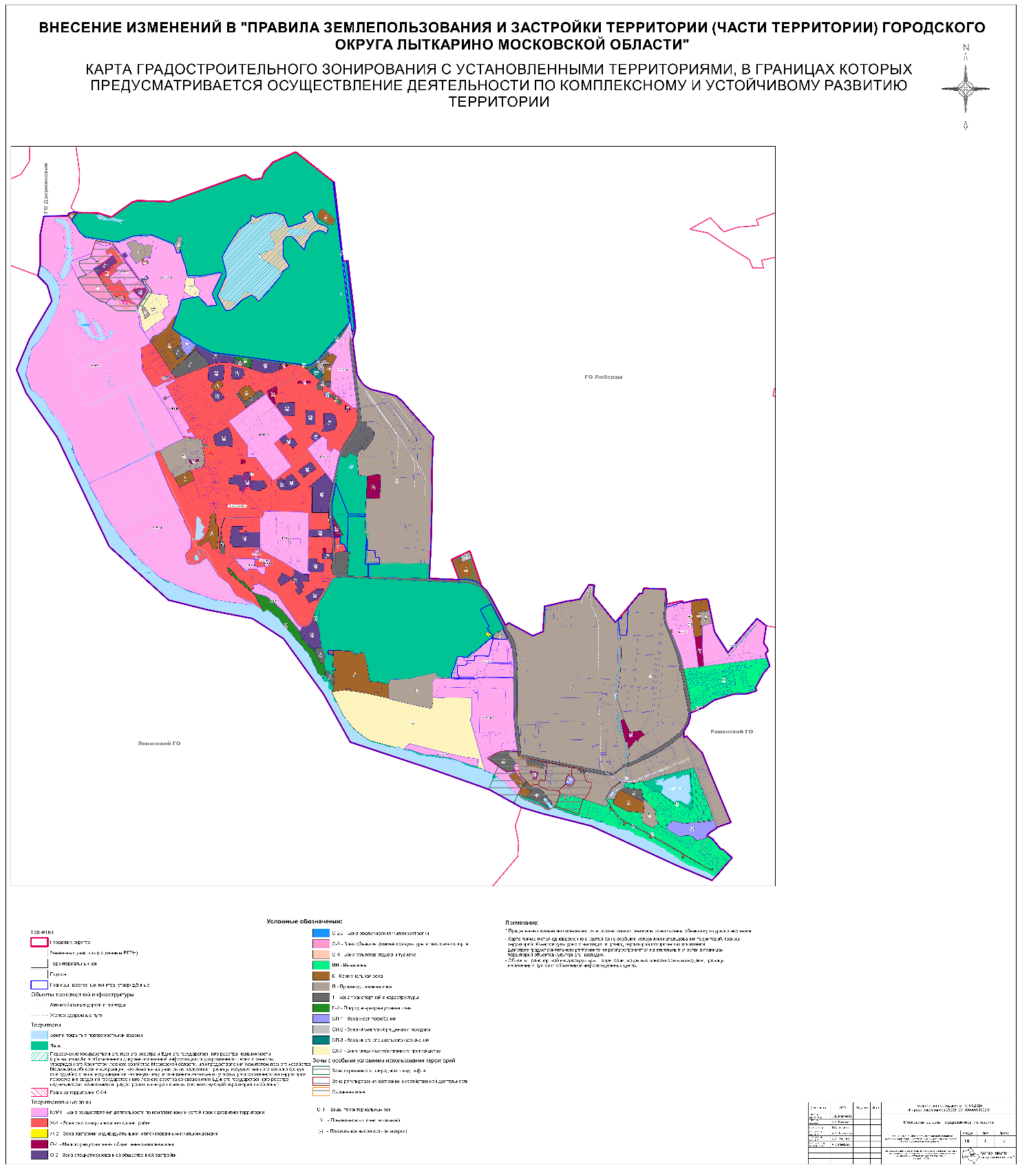 Карта градостроительного зонирования с отображением границ населенных пунктов, входящих в состав городского округа, границ зон с особыми условиями использования территорий, границ территорий объектов культурного наследия и граництерриторий исторических поселений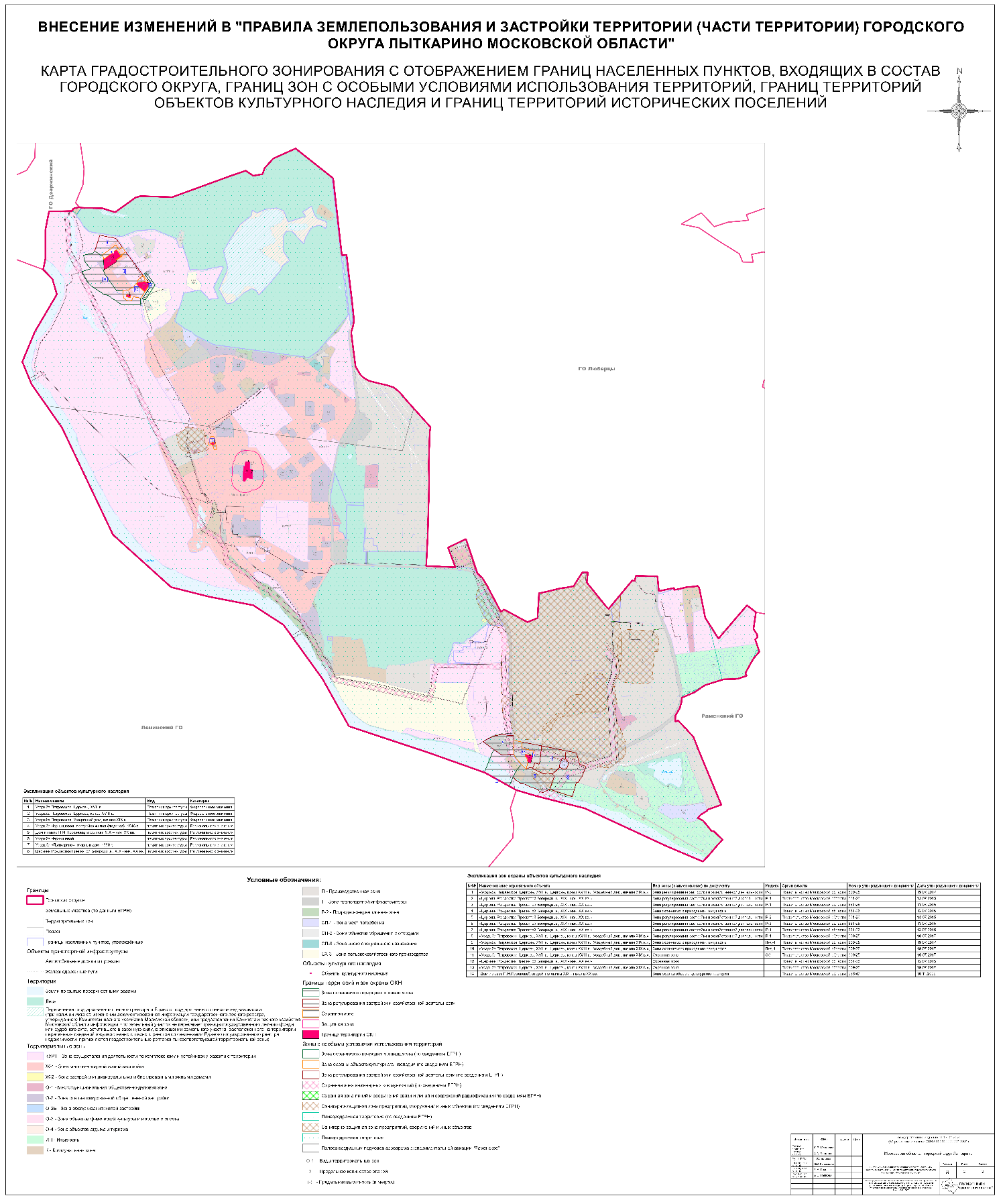 Глава 7. ГРАДОСТРОИТЕЛЬНЫЕ РЕГЛАМЕНТЫ В ЧАСТИ ВИДОВРАЗРЕШЕННОГО ИСПОЛЬЗОВАНИЯ ЗЕМЕЛЬНЫХ УЧАСТКОВ И ОБЪЕКТОВКАПИТАЛЬНОГО СТРОИТЕЛЬСТВА И ПРЕДЕЛЬНЫХ (МИНИМАЛЬНЫХ И (ИЛИ)МАКСИМАЛЬНЫХ) РАЗМЕРОВ ЗЕМЕЛЬНЫХ УЧАСТКОВ И ПРЕДЕЛЬНЫХПАРАМЕТРОВ РАЗРЕШЕННОГО СТРОИТЕЛЬСТВА, РЕКОНСТРУКЦИИОБЪЕКТОВ КАПИТАЛЬНОГО СТРОИТЕЛЬСТВАСтатья 28. Градостроительные регламенты для жилых зонВ состав жилых зон включены:- зона многоквартирной жилой застройки (Ж-1);- зона застройки индивидуальными и блокированными жилыми домами (Ж-2).В жилых зонах допускается размещение отдельно стоящих, встроенных или пристроенных объектов социального и коммунально бытового назначения, объектов здравоохранения, объектов дошкольного, начального общего и среднего (полного) общего образования, культовых зданий, стоянок автомобильного транспорта, гаражей, объектов, связанных с проживанием граждан и не оказывающих негативного воздействия на окружающую среду.Максимальный процент застройки, устанавливаемый для строительства, реконструкции объектов капитального строительства на земельных участках с видами разрешенного использования с кодами 2.1.1, 2.2, 2.5, 2.6 Классификатора не учитывает площадь земельного участка, которая может быть застроена объектами со вспомогательными видами разрешенного использования, не предназначенными для постоянного проживания.Земельный участок для индивидуального жилищного строительства предназначен для возведения одного жилого дома и размещения индивидуальных гаражей и подсобных сооружений, необходимых для его обслуживания.Максимальный процент застройки, устанавливаемый для строительства, реконструкции объектов капитального строительства на земельных участках с видами разрешенного использования с кодом 2.1 Классификатора не учитывает площадь земельного участка, которая может быть застроена гаражами, строениями и сооружениями вспомогательного использования, не предназначенными для постоянного проживания.В соответствии с Классификатором вид разрешенного использования "Жилая застройка" - код 2.0, включает в себя размещение жилых помещений различного вида и обеспечение проживания в них. К жилой застройке относятся здания (помещения в них), предназначенные для проживания человека, за исключением зданий (помещений), используемых:- с целью извлечения предпринимательской выгоды из предоставления жилого помещения для временного проживания в них (гостиницы, дома отдыха);- для проживания с одновременным осуществлением лечения или социального обслуживания населения (санатории, дома ребенка, дома престарелых, больницы);- как способ обеспечения непрерывности производства (вахтовые помещения, служебные жилые помещения на производственных объектах);- как способ обеспечения деятельности режимного учреждения (казармы, караульные помещения, места лишения свободы, содержания под стражей).Ж-1 - ЗОНА МНОГОКВАРТИРНОЙ ЖИЛОЙ ЗАСТРОЙКИ <*>--------------------------------<*> в соответствии с Постановлением Правительства РФ от 03.03.2018 N 222 "Об утверждении Правил установления санитарно-защитных зон и использования земельных участков, расположенных в границах санитарно-защитных зон", приведение видов разрешенного использования земельных участков и расположенных на них объектов капитального строительства, в соответствие с режимом использования земельных участков, допускается в соответствии с решением об установлении санитарно-защитной зоны.Зона многоквартирной жилой застройки Ж-1 установлена для обеспечения условий формирования жилых районов из многоквартирных жилых домов.Основные виды разрешенного использования--------------------------------<***> Минимальный размер земельного участка не распространяется на земельные участки, формируемые под существующими многоквартирными жилыми домами, а определяется проектом межевания территории.Вспомогательные виды разрешенного использования1. Предоставление коммунальных услуг - 3.1.1.2. Связь - 6.8.3. Обеспечение внутреннего правопорядка - 8.3.Условно разрешенные виды использованияМаксимальный класс опасности (по санитарной классификации) объектов капитального строительства, размещаемых на территории участков зоны - V.Иные показатели по параметрам застройки зоны Ж-1: территории объектов обслуживания населения; требования и параметры по временному хранению индивидуальных транспортных средств, размещению гаражей и открытых автостоянок, требования и параметры к доле озелененной территории земельных участков, регламентируются и устанавливаются нормативами градостроительного проектирования.Ж-2 - ЗОНА ЗАСТРОЙКИ ИНДИВИДУАЛЬНЫМИ И БЛОКИРОВАННЫМИ ЖИЛЫМИДОМАМИ <*>--------------------------------<*> в соответствии с Постановлением Правительства РФ от 03.03.2018 N 222 "Об утверждении Правил установления санитарно-защитных зон и использования земельных участков, расположенных в границах санитарно-защитных зон", приведение видов разрешенного использования земельных участков и расположенных на них объектов капитального строительства, в соответствие с режимом использования земельных участков, допускается в соответствии с решением об установлении санитарно-защитной зоны.Зона застройки индивидуальными и блокированными жилыми домами Ж-2 установлена для обеспечения формирования жилых районов из отдельно стоящих индивидуальных жилых домов и блокированных жилых домов. В состав зоны Ж-2 могут включаться территории, предназначенные для ведения садоводства.Основные виды разрешенного использования--------------------------------<**> Земельный участок предназначен для возведения только одного жилого дома и других предусмотренных видом (нежилых) объектов.Вспомогательные виды разрешенного использования1. Предоставление коммунальных услуг - 3.1.1.2. Связь - 6.8.3. Обеспечение внутреннего правопорядка - 8.3.Условно разрешенные виды использования--------------------------------<**> Земельный участок предназначен для возведения только одного жилого дома и других предусмотренных видом (нежилых) объектов.<***> - Минимальные отступы от границ земельного участка (м) устанавливаются в соответствии с ч. 12 ст. 11 настоящих Правил. Максимальный класс опасности (по санитарной классификации) объектов капитального строительства, размещаемых на территории участков зоны - V.Иные показатели по параметрам застройки зоны Ж-2: территории объектов обслуживания населения; требования и параметры по временному хранению индивидуальных транспортных средств, размещению гаражей и открытых автостоянок, требования и параметры к доле озелененной территории земельных участков, регламентируются и устанавливаются нормативами градостроительного проектирования.Не допускается размещение вспомогательных строений (за исключением гаража) перед основным строением со стороны улиц и проездов.Статья 29. Градостроительные регламенты для общественно-деловых зонОбщественно-деловые зоны предназначены для размещения объектов культуры, торговли, здравоохранения, общественного питания, социального и культурно-бытового назначения, предпринимательской деятельности, объектов среднего профессионального и высшего профессионального образования, административных, научно-исследовательских учреждений, культовых зданий, стоянок автомобильного транспорта, объектов делового, финансового назначения, иных объектов связанных с обеспечением жизнедеятельности граждан. В состав общественно-деловых зон включены следующие территориальные зоны:- многофункциональная общественно-деловая зона (О-1);- специализированная общественно-деловая зона (О-2), (О-2Б); - зона объектов физической культуры и массового спорта (О-3);- зона объектов отдыха и туризма (О-4).О-1 - МНОГОФУНКЦИОНАЛЬНАЯ ОБЩЕСТВЕННО-ДЕЛОВАЯ ЗОНАМногофункциональная общественно-деловая зона О-1 установлена для обеспечения условий размещения объектов капитального строительства в целях извлечения прибыли на основании торговой, банковской и иной предпринимательской деятельности, а также общественного использования объектов капитального строительства.Основные виды разрешенного использованияВспомогательные виды разрешенного использования1. Предоставление коммунальных услуг - 3.1.1.2. Связь - 6.8.3. Обеспечение внутреннего правопорядка - 8.3.Условно разрешенные виды использованияПоказатели по параметрам застройки зоны О-1: территории объектов обслуживания населения; требования и параметры по временному хранению индивидуальных транспортных средств, размещению гаражей и открытых автостоянок, требования и параметры к доле озелененной территории земельных участков, регламентируются и устанавливаются нормативами градостроительного проектирования.О-2 - ЗОНА СПЕЦИАЛИЗИРОВАННОЙ ОБЩЕСТВЕННОЙ ЗАСТРОЙКИЗона специализированной общественной застройки О-2 установлена для обеспечения условий формирования территорий с широким спектром социальных и коммунально-бытовых функций, ориентированных на удовлетворение повседневных и периодических потребностей населения.Основные виды разрешенного использованияВспомогательные виды разрешенного использования1. Предоставление коммунальных услуг - 3.1.1.2. Связь - 6.8.3. Обеспечение внутреннего правопорядка - 8.3.Условно разрешенные виды использованияПоказатели по параметрам застройки зоны О-2: территории объектов обслуживания населения; требования и параметры по временному хранению индивидуальных транспортных средств, размещению гаражей и открытых автостоянок, требования и параметры к доле озелененной территории земельных участков, регламентируются и устанавливаются нормативами градостроительного проектирования.О-2Б - ЗОНА ОБСЛУЖИВАНИЯ ЖИЛОЙ ЗАСТРОЙКИЗона обслуживания жилой застройки О-2Б установлена для обеспечения условий формирования территорий под объекты малого и среднего бизнеса "Дома Быта" в соответствии с инвестиционным соглашением N 52 от 16.05.2016 "О реализации масштабного инвестиционного проекта по созданию объектов инфраструктуры поддержки малого и среднего предпринимательства в Московской области".Основные виды разрешенного использованияВспомогательные виды разрешенного использования1. Предоставление коммунальных услуг - 3.1.1.2. Связь - 6.8.3. Обеспечение внутреннего правопорядка - 8.3.Условно разрешенные виды использованияПоказатели по параметрам застройки зоны О-2Б: территории объектов обслуживания населения; требования и параметры по временному хранению индивидуальных транспортных средств, размещению гаражей и открытых автостоянок, требования и параметры к доле озелененной территории земельных участков, регламентируются и устанавливаются нормативами градостроительного проектирования.О-3 - ЗОНА ОБЪЕКТОВ ФИЗИЧЕСКОЙ КУЛЬТУРЫ И МАССОВОГО СПОРТАЗона объектов физической культуры и массового спорта О-3 установлена для обеспечения условий размещения объектов физической культуры и спорта, специально предназначенных для проведения физкультурных мероприятий и (или) спортивных мероприятий, в том числе спортивные сооружения.Основные виды разрешенного использованияВспомогательные виды разрешенного использования1. Предоставление коммунальных услуг - 3.1.1.2. Связь - 6.8.3. Обеспечение внутреннего правопорядка - 8.3.Условно разрешенные виды использованияПоказатели по параметрам застройки зоны О-3: территории объектов обслуживания населения; требования и параметры по временному хранению индивидуальных транспортных средств, размещению гаражей и открытых автостоянок, требования и параметры к доле озелененной территории земельных участков, регламентируются и устанавливаются нормативами градостроительного проектирования.О-4 - ЗОНА ОБЪЕКТОВ ОТДЫХА И ТУРИЗМАЗона объектов отдыха и туризма О-4 установлена для размещения природных, исторических, социально-культурных объектов, включающие объекты туристского показа, а также иных объектов, способные удовлетворить духовные и иные потребности туристов, содействовать поддержанию их жизнедеятельности, восстановлению и развитию их физических сил, а также для размещения объектов санаторно-курортного лечения в профилактических, лечебных и реабилитационных целях.Основные виды разрешенного использованияВспомогательные виды разрешенного использования1. Предоставление коммунальных услуг - 3.1.1.2. Связь - 6.8.3. Обеспечение внутреннего правопорядка - 8.3.Условно разрешенные виды использованияПоказатели по параметрам застройки зоны О-4: территории объектов обслуживания населения; требования и параметры по временному хранению индивидуальных транспортных средств, размещению объектов гаражного назначения и открытых автостоянок (парковок), требования и параметры к доле озелененной территории земельных участков, регламентируются и устанавливаются нормативами градостроительного проектирования.Статья 30. Градостроительные регламенты для производственных зон, зон коммунальной и транспортной инфраструктурВ состав производственных зон, зон коммунальной и транспортной инфраструктур включены:- производственная зона (П);- коммунальная зона (К);- зона транспортной инфраструктуры (Т).П - ПРОИЗВОДСТВЕННАЯ ЗОНАПроизводственная зона П установлена для размещения производственных объектов с различными нормативами воздействия на окружающую среду, а также для размещения объектов управленческой деятельности производственных объектов, складских объектов, объектов оптовой торговли, а также для установления санитарно-защитных зон таких объектов в соответствии с требованиями технических регламентов.Основные виды разрешенного использованияВспомогательные виды разрешенного использования1. Предоставление коммунальных услуг - 3.1.1.2. Связь - 6.8.3. Обеспечение внутреннего правопорядка - 8.3.Условно разрешенные виды использованияПоказатели по параметрам застройки зоны П: территории объектов обслуживания населения; требования и параметры по временному хранению индивидуальных транспортных средств, размещению гаражей и открытых автостоянок, требования и параметры к доле озелененной территории земельных участков, регламентируются и устанавливаются нормативами градостроительного проектирования.К - КОММУНАЛЬНАЯ ЗОНАКоммунальная зона К установлена для размещения объектов коммунальной инфраструктуры, размещения складских объектов, объектов жилищно-коммунального хозяйства, объектов транспорта, объектов оптовой торговли, объектов инженерной инфраструктуры, в том числе сооружений и коммуникаций, а также для установления санитарно-защитных зон таких объектов в соответствии с требованиями технических регламентов.Основные виды разрешенного использованияВспомогательные виды разрешенного использования1. Предоставление коммунальных услуг - 3.1.1.2. Связь - 6.8.3. Обеспечение внутреннего правопорядка - 8.3.Условно разрешенные виды использованияПоказатели по параметрам застройки зоны К: территории объектов обслуживания населения; требования и параметры по временному хранению индивидуальных транспортных средств, размещению гаражей и открытых автостоянок, требования и параметры к доле озелененной территории земельных участков, регламентируются и устанавливаются нормативами градостроительного проектирования.Т - ЗОНА ТРАНСПОРТНОЙ ИНФРАСТРУКТУРЫЗона транспортной инфраструктуры Т установлена для размещения объектов транспортной инфраструктуры, в том числе различного рода путей сообщения и сооружений, используемых для перевозки людей или грузов либо передачи веществ, а также для установления санитарно-защитных зон таких объектов в соответствии с требованиями технических регламентов.Основные виды разрешенного использованияВспомогательные виды разрешенного использования1. Предоставление коммунальных услуг - 3.1.1.2. Связь - 6.8.3. Обеспечение внутреннего правопорядка - 8.3.Условно разрешенные виды использованияПоказатели по параметрам застройки зоны Т: территории объектов обслуживания населения; требования и параметры по временному хранению индивидуальных транспортных средств, размещению гаражей и открытых автостоянок, требования и параметры к доле озелененной территории земельных участков, регламентируются и устанавливаются нормативами градостроительного проектирования.Статья 31. Градостроительные регламенты для зон рекреационного назначенияВ состав зон рекреационного назначения могут включаться зоны в границах территорий, занятых городскими лесами, скверами, парками, городскими садами, прудами, озерами, водохранилищами, пляжами, береговыми полосами водных объектов общего пользования, а также в границах иных территорий, используемых и предназначенных для отдыха, туризма, занятий физической культурой и спортом.В состав рекреационных зон включены:- природно-рекреационная зона (Р-2).Р-2 - ПРИРОДНО-РЕКРЕАЦИОННАЯ ЗОНАПриродно-рекреационная зона Р-2 установлена для сохранения отдельных естественных качеств окружающей природной среды, сохранения и изучения объектов культурного наследия народов Российской Федерации. Зона включает в себя территории, занятые городскими лесами, иными территориями с естественными древесной и кустарниковой растительностью, не являющимися землями лесного фонда.Основные виды разрешенного использованияВспомогательные виды разрешенного использования1. Предоставление коммунальных услуг - 3.1.1.2. Связь - 6.8.3. Обеспечение внутреннего правопорядка - 8.3.Условно разрешенные виды использованияСтатья 32. Градостроительные регламенты для зон специального назначенияВ состав территориальных зон специального назначения могут включаться зоны, занятые кладбищами, крематориями, скотомогильниками, объектами, используемыми для захоронения твердых коммунальных отходов, и иными объектами, размещение которых может быть обеспечено только путем выделения указанных зон и недопустимо в других территориальных зонах. В состав территориальных зон специального назначения могут включаться зоны размещения военных объектов и иные зоны специального назначения.В состав территориальных зон специального назначения включены:- зона мест погребения (СП-1);- зона объектов обращения с отходами (СП-2);- зона иного специального назначения (СП-3).СП-1 - ЗОНА МЕСТ ПОГРЕБЕНИЯЗона мест погребения СП-1 установлена для обеспечения условий использования участков, предназначенных для специализированного назначения - размещения и функционирования мест погребения (кладбищ, крематориев, иных мест захоронения).Основные виды разрешенного использованияВспомогательные виды разрешенного использования1. Предоставление коммунальных услуг - 3.1.1.2. Связь - 6.8.3. Обеспечение внутреннего правопорядка - 8.3.Условно разрешенные виды использованияСП-2 - ЗОНА ОБЪЕКТОВ ОБРАЩЕНИЯ С ОТХОДАМИЗона объектов обращения с отходами СП-2 установлена для обеспечения условий использования участков, предназначенных для размещения объектов накопления, обработки, утилизации обезвреживания, размещения отходов (хранение и захоронение).Основные виды разрешенного использованияВспомогательные виды разрешенного использования1. Предоставление коммунальных услуг - 3.1.1.2. Связь - 6.8.3. Обеспечение внутреннего правопорядка - 8.3.Условно разрешенные виды использованияСП-3 - ЗОНА ИНОГО СПЕЦИАЛЬНОГО НАЗНАЧЕНИЯЗона иного специального назначения СП-3 установлена для обеспечения условий использования земельных участков, предназначенных для специализированного назначения - размещения объектов капитального строительства, необходимых для подготовки и поддержания в боевой готовности Вооруженных Сил Российской Федерации, других войск, воинских формирований и органов управлений ими (размещение военных организаций, внутренних войск, учреждений и других объектов, дислокация войск и сил флота), проведение воинских учений и других мероприятий, направленных на обеспечение боевой готовности воинских частей; размещение зданий военных училищ, военных институтов, военных университетов, военных академий; размещение объектов, обеспечивающих осуществление таможенной деятельности; размещение объектов, необходимых для подготовки и поддержания в готовности органов внутренних дел и спасательных служб, в которых существует военизированная служба; размещение объектов гражданской обороны, за исключением объектов гражданской обороны, являющихся частями производственных зданий; размещение объектов капитального строительства для создания мест лишения свободы (следственные изоляторы, тюрьмы, поселения).Основные виды разрешенного использованияВспомогательные виды разрешенного использования1. Предоставление коммунальных услуг - 3.1.1.2. Связь - 6.8.3. Обеспечение внутреннего правопорядка - 8.3.Условно разрешенные виды использования--------------------------------<*> Минимальный размер земельного участка не распространяется на земельные участки, формируемые под существующими многоквартирными жилыми домами, а определяется проектом межевания территории.Статья 33. Градостроительные регламенты для зон сельскохозяйственного использованияВ состав территориальных зон могут включаться зоны сельскохозяйственного использования (в том числе зоны сельскохозяйственных угодий), а также зоны, занятые объектами сельскохозяйственного назначения и предназначенные для ведения сельского хозяйства, дачного хозяйства, садоводства, развития объектов сельскохозяйственного назначения.В состав территориальных зон сельскохозяйственного использования включены:- зона сельскохозяйственного производства (СХ-3).СХ-3 - ЗОНА СЕЛЬСКОХОЗЯЙСТВЕННОГО ПРОИЗВОДСТВА <*>--------------------------------<*> - В соответствии с п. 4 ст. 78 Земельного кодекса РФ.Зона сельскохозяйственного производства СХ-3 установлена для ведения сельскохозяйственного производства, обеспечения деятельности фермерских хозяйств, создания защитных лесных насаждений, научно-исследовательских, учебных и иных связанных с сельскохозяйственным производством целей, а также для целей аквакультуры (рыбоводства), в том числе, для размещения объектов капитального строительства, необходимых для сельскохозяйственного производства.Применительно к земельным участкам, включенным в перечень особо ценных сельскохозяйственных угодий, расположенных на территории Московской области, использование которых для других целей не допускается (распоряжение Министерства сельского хозяйства и продовольствия Московской области от 10.10.2019 N 20РВ-349 "Об утверждении Перечня особо ценных продуктивных сельскохозяйственных угодий, расположенных на территории Московской области, использование которых для других целей не допускается"), в соответствии с частью 6 статьи 36 Градостроительного кодекса Российской Федерации, градостроительный регламент не устанавливается.Основные виды разрешенного использованияВспомогательные виды разрешенного использования1. Предоставление коммунальных услуг - 3.1.1.2. Связь - 6.8.3. Обеспечение внутреннего правопорядка - 8.3.Условно разрешенные виды использованияСтатья 34. Градостроительные регламенты для иной зоныИная зона предназначена размещения объектов различного функционального назначения. При этом в ее границах при условии соблюдения действующих норм и правил могут находиться, участки размещения объектов рекреационного назначения, участки размещения объектов коммунальной застройки, ведение садово-огороднических хозяйств.ИН - ИНЫЕ ЗОНЫ <*>--------------------------------<*> в соответствии с Постановлением Правительства РФ от 03.03.2018 N 222 "Об утверждении Правил установления санитарно-защитных зон и использования земельных участков, расположенных в границах санитарно-защитных зон", приведение видов разрешенного использования земельных участков и расположенных на них объектов капитального строительства, в соответствие с режимом использования земельных участков, допускается в соответствии с решением об установлении санитарно-защитной зоны.Основные виды разрешенного использованияВспомогательные виды разрешенного использования1. Предоставление коммунальных услуг - 3.1.1.2. Связь - 6.8.3. Обеспечение внутреннего правопорядка - 8.3.Условно разрешенные виды использования--------------------------------<**> - не устанавливается для плоскостных сооружений.Статья 35. Градостроительные регламенты для зон комплексного устойчивого развития территорииВ состав территориальных зон комплексного устойчивого развития территорий включаются зоны, определенные в целях обеспечения наиболее эффективного использования территории, осуществления деятельности по подготовке и утверждению документации по планировке территории для размещения объектов капитального строительства жилого, производственного, общественно-делового и иного назначения и необходимые для функционирования таких объектов и обеспечения жизнедеятельности граждан объектов коммунальной, транспортной, социальной инфраструктур, а также по архитектурно-строительному проектированию, строительству, реконструкции указанных в настоящем пункте объектов.--------------------------------<*> в соответствии с Постановлением Правительства РФ от 03.03.2018 N 222 "Об утверждении Правил установления санитарно-защитных зон и использования земельных участков, расположенных в границах санитарно-защитных зон", приведение видов разрешенного использования земельных участков и расположенных на них объектов капитального строительства, в соответствие с режимом использования земельных участков, допускается в соответствии с решением об установлении санитарно-защитной зоны.--------------------------------<*> в соответствии с Постановлением Правительства РФ от 03.03.2018 N 222 "Об утверждении Правил установления санитарно-защитных зон и использования земельных участков, расположенных в границах санитарно-защитных зон", приведение видов разрешенного использования земельных участков и расположенных на них объектов капитального строительства, в соответствие с режимом использования земельных участков, допускается в соответствии с решением об установлении санитарно-защитной зоны.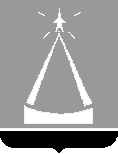 ГЛАВА  ГОРОДСКОГО  ОКРУГА  ЛЫТКАРИНО  МОСКОВСКОЙ  ОБЛАСТИПОСТАНОВЛЕНИЕ02.12.2021 № 598-пг.о. ЛыткариноОб утверждении Правил землепользования и застройки территории (части территории) городского округа Лыткарино Московской областиВ соответствии с Федеральным законом от 06.10.2003  № 131-ФЗ «Об общих принципах организации местного самоуправления в Российской Федерации», ст.32 Градостроительного кодекса Российской Федерации,  ст.16.1 Закона Московской области от 07.03.2007 №36/2007-ОЗ «О Генеральном плане развития Московской области», ст.32 Устава городского округа Лыткарино Московской области, постановляю:1. Утвердить Правила землепользования и застройки территории (части территории) городского округа Лыткарино Московской области (в соответствии с редакцией, утвержденной решением Совета депутатов городского округа Лыткарино от 16.11.2017 №265/27, с изменениями, утвержденными решением Совета депутатов городского округа Лыткарино от 23.07.2020 №551/65) (прилагаются).2. Начальнику Управления архитектуры, градостроительства и инвестиционной политики г.Лыткарино (А.И. Панину) обеспечить  опубликование настоящего постановления в установленном порядке и размещение на официальном сайте городского округа Лыткарино в сети «Интернет».3. Контроль за исполнением настоящего постановления возложить на заместителя главы Администрации городского округа Лыткарино                    В.С. Трещинкина.                                                                                                           К.А. КравцовN п/пВид зоныОснование1зоны охраны объектов культурного наследияФедеральный закон от 25.06.2002 N 73-ФЗ "Об объектах культурного наследия (памятниках истории и культуры) народов Российской Федерации", статья 34;постановление Правительства Российской Федерации от 12.09.2015 N 972 "Об утверждении Положения о зонах охраны объектов культурного наследия (памятников истории и культуры) народов Российской Федерации и о признании утратившими силу отдельных положений нормативных правовых актов Правительства Российской Федерации" (применяется с учетом требований статьи 106 Земельного кодекса РФ в соответствии с частью 16 статьи 26 Федерального закона от 03.08.2018 N 342-ФЗ "О внесении изменений в Градостроительный кодекс Российской Федерации и отдельные законодательные акты Российской Федерации") (далее - ФЗ от 03.08.2018 N 342-ФЗ);Постановление Правительства Московской области от 13.07.2015 N 561/26 "Об утверждении границ зон охраны объекта культурного наследия регионального значения - "Церковь Рождества Пресвятой Богородицы, XIX - нач. XX вв." в городе Лыткарино Московской области (бывшая деревня Тураево), режимов использования земель и градостроительных регламентов в границах данных зон";Постановление Правительства Московской области от 10.11.2009 N 936/47 "Об утверждении зоны охраны объекта культурного наследия регионального значения - "Дом и лавка П.Н. Горюнова", второй половины XIX - начала XX в. в городе Лыткарино Московской области";Распоряжение Главного управления культурного наследия Московской области от 10.05.2017 N 45РВ-226 "Об утверждении границ территории и режима использования территории объекта культурного наследия федерального значения "Усадьба Петровское: Церковь, XVII в., Церковь, конец XVIII в., Усадебный дом, начало XIX в.", расположенного по адресу: Московская область, городской округ Лыткарино, 6-й микрорайон, строение 20";Распоряжение Министерства культуры Московской области от 30.03.2009 N 106-Р (ред. от 08.02.2011) "Об утверждении границы территории и режима использования территории объекта культурного наследия регионального значения - "Дома и лавки П.Н. Горюнова", второй половины XIX - начала XX вв. в городе Лыткарино Московской области";Распоряжение Министерства культуры Московской области от 10.04.2014 N 129-р "О внесении изменений в распоряжение Министерства культуры Московской области от 30.03.2009 N 106-р "Об утверждении границы территории и режима использования территории объекта культурного наследия регионального значения - "Дома и лавки П.Н. Горюнова", второй половины XIX - начала XX вв. в городе Лыткарино Московской области";Распоряжение Министерства культуры Московской области от 13.11.2008 N 559-Р (ред. от 10.04.2014) "Об утверждении границы территории и режима использования территории объекта культурного наследия регионального значения - усадьбы Чернышевой в городе Лыткарино Московской области";Распоряжение Министерства культуры Московской области от 10.04.2014 N 154-р "О внесении изменений в распоряжение Министерства культуры Московской области от 13.11.2008 N 559-р "Об утверждении границы территории и режима использования территории объекта культурного наследия регионального значения - усадьбы Чернышевой в городе Лыткарино Московской области";Распоряжение Министерства культуры Московской области от 12.08.2014 N 14РВ-39 "Об утверждении границы территории и режима использования территории объекта культурного наследия регионального значения - "Церковь Рождества Пресвятой Богородицы, XIX - нач. XX вв.", расположенного по адресу: Московская область, город Лыткарино (б. д. Тураево)"2защитная зона объекта культурного наследияФедеральный закон от 25.06.2002 N 73-ФЗ "Об объектах культурного наследия (памятниках истории и культуры) народов Российской Федерации", статья 34.13охранная зона объектов электроэнергетики (объектов электросетевого хозяйства и объектов по производству электрической энергии)Постановление Правительства РФ от 18.11.2013 N 1033 "О порядке установления охранных зон объектов по производству электрической энергии и особых условий использования земельных участков, расположенных в границах таких зон" (вместе с "Правилами установления охранных зон объектов по производству электрической энергии и особых условий использования земельных участков, расположенных в границах таких зон"); Постановление Правительства Российской Федерации от 24.02.2009 N 160 "О порядке установления охранных зон объектов электросетевого хозяйства и особых условий использования земельных участков, расположенных в границах таких зон"4охранная зона железных дорогПостановление Правительства Российской Федерации от 12.10.2006 N 611 "О порядке установления и использования полос отвода и охранных зон железных дорог" (применяется с учетом требований статьи 106 Земельного кодекса РФ в соответствии с частью 16 статьи 26 ФЗ от 03.08.2018 N 342-ФЗ);Приказ Минтранса РФ от 06.08.2008 N 126 "Об утверждении Норм отвода земельных участков, необходимых для формирования полосы отвода железных дорог, а также норм расчета охранных зон железных дорог"5придорожные полосы автомобильных дорогФедеральный закон от 08.11.2007 N 257-ФЗ "Об автомобильных дорогах и о дорожной деятельности в Российской Федерации и о внесении изменений в отдельные законодательные акты Российской Федерации", статья 26;Приказ Минтранса России от 13.01.2010 N 4 "Об установлении и использовании придорожных полос автомобильных дорог федерального значения" (применяется с учетом требований статьи 106 Земельного кодекса РФ в соответствии с частью 16 статьи 26 ФЗ от 03.08.2018 N 342-ФЗ)6охранная зона трубопроводов (газопроводов, нефтепроводов и нефтепродуктопроводов, аммиакопроводов)Федеральный закон от 31.03.1999 N 69-ФЗ "О газоснабжении в Российской Федерации", статья 28;Правила охраны магистральных трубопроводов, Постановление Правительства Российской Федерации от 20.11.2000 N 878 "Об утверждении Правил охраны газораспределительных сетей";Постановление Правительства РФ от 08.09.2017 N 1083 "Об утверждении Правил охраны магистральных газопроводов и о внесении изменений в Положение о представлении в федеральный орган исполнительной власти (его территориальные органы), уполномоченный Правительством Российской Федерации на осуществление государственного кадастрового учета, государственной регистрации прав, ведение Единого государственного реестра недвижимости и предоставление сведений, содержащихся в Едином государственном реестре недвижимости, федеральными органами исполнительной власти, органами государственной власти субъектов Российской Федерации и органами местного самоуправления дополнительных сведений, воспроизводимых на публичных кадастровых картах"7охранная зона линий и сооружений связиПостановление Правительства РФ от 09.06.1995 N 578 "Об утверждении Правил охраны линий и сооружений связи Российской Федерации" (применяется с учетом требований статьи 106 Земельного кодекса РФ в соответствии с частью 16 статьи 26 ФЗ от 03.08.2018 N 342-ФЗ)8приаэродромная территорияВоздушный кодекс Российской Федерации, статья 47;Постановление Правительства РФ от 02.12.2017 N 1460 "Об утверждении Правил установления приаэродромной территории, Правил выделения на приаэродромной территории подзон и Правил разрешения разногласий, возникающих между высшими исполнительными органами государственной власти субъектов Российской Федерации и уполномоченными Правительством Российской Федерации федеральными органами исполнительной власти при согласовании проекта решения об установлении приаэродромной территории" применяется с учетом требований статьи 106 Земельного кодекса РФ в соответствии с частью 16 статьи 26 ФЗ от 03.08.2018 N 342-ФЗ) органами государственной власти субъектов Российской Федерации и уполномоченными Правительством Российской Федерации федеральными органами исполнительной власти при согласовании проекта решения об установлении приаэродромной территории" применяется с учетом требований статьи 106 Земельного кодекса РФ в соответствии с частью 16 статьи 26 ФЗ от 03.08.2018 N 342-ФЗ)9зона охраняемого объектаФедеральный закон от 27.05.1996 N 57-ФЗ "О государственной охране", статья 15;Постановление Правительства Российской Федерации от 20.06.2006 N 384 "Об утверждении Правил определения границ зон охраняемых объектов и согласования градостроительных регламентов для таких зон" (применяется с учетом требований статьи 106 Земельного кодекса РФ в соответствии с ч. 16 ст. 26 ФЗ от 03.08.2018 N 342-ФЗ)10зона охраняемого военного объекта, охранная зона военного объекта, запретные и специальные зоны, устанавливаемые в связи с размещением указанных объектовПостановление Правительства Российской Федерации от 05.05.2014 N 405 "Об установлении запретных и иных зон с особыми условиями использования земель для обеспечения функционирования военных объектов Вооруженных Сил Российской Федерации, других войск, воинских формирований и органов, выполняющих задачи в области обороны страны"11охранная зона особо охраняемой природной территории (государственного природного заповедника, национального парка, природного парка, памятника природы)Федеральный закон от 14.03.1995 N 33-ФЗ "Об особо охраняемых природных территориях", часть 10 статьи 2;Постановление Правительства РФ от 19.02.2015 N 138 "Об утверждении Правил создания охранных зон отдельных категорий особо охраняемых природных территорий, установления их границ, определения режима охраны и использования земельных участков и водных объектов в границах таких зон" (применяется с учетом требований статьи 106 Земельного кодекса РФ в соответствии с частью 16 статьи 26 ФЗ от 03.08.2018 N 342-ФЗ)12охранная зона стационарных пунктов наблюдений за состоянием окружающей среды, ее загрязнениемФедеральный закон от 19.07.1998 N 113-ФЗ "О гидрометеорологической службе", часть 3 статьи 13;Постановление Правительства РФ от 27.08.1999 N 972 "Об утверждении Положения о создании охранных зон стационарных пунктов наблюдений за состоянием окружающей природной среды, ее загрязнением" (применяется с учетом требований статьи 106 Земельного кодекса РФ в соответствии с частью 16 статьи 26 ФЗ от 03.08.2018 N 342-ФЗ)13водоохранная (рыбоохранная) зонаВодный кодекс Российской Федерации, ч. 1 статья 65;Федеральный закон от 20.12.2004 N 166-ФЗ "О рыболовстве и сохранении водных биологических ресурсов", статья 48;Постановление Правительства Российской Федерации от 10.01.2009 N 17 "Об утверждении Правил установления на местности границ водоохранных зон и границ прибрежных защитных полос водных объектов"; Постановление Правительства РФ от 06.10.2008 N 743 "Об утверждении Правил установления рыбоохранных зон"14прибрежная защитная полосаВодный кодекс Российской Федерации, часть 2 статьи 65;Постановление Правительства Российской Федерации от 10.01.2009 N 17 "Об утверждении Правил установления на местности границ водоохранных зон и границ прибрежных защитных полос водных объектов"15округ санитарной (горно-санитарной) охраны лечебно-оздоровительных местностей, курортов и природных лечебных ресурсовФедеральный закон от 23.02.1995 N 26-ФЗ "О природных лечебных ресурсах, лечебно-оздоровительных местностях и курортах";Постановление Правительства РФ от 07.12.1996 N 1425 "Об утверждении Положения об округах санитарной и горно-санитарной охраны лечебно-оздоровительных местностей и курортов федерального значения"16зоны санитарной охраны источников питьевого и хозяйственно-бытового водоснабжения, а также устанавливаемые в случаях, предусмотренных Водным кодексом Российской Федерации, в отношении подземных водных объектов зоны специальной охраныВодный кодекс Российской Федерации, статья 34;Федеральный закон от 30.03.1999 N 52-ФЗ "О санитарно-эпидемиологическом благополучии населения", статья 18. До утверждения Правительством РФ Положения о зонах санитарной охраны такие зоны устанавливаются в соответствии с требованиями ст. 106 ЗК РФ в порядке, установленном до 04.08.2018 (ФЗ от 03.08.2018 N 342-ФЗ) СанПиН 2.1.4.1110-02 "Зоны санитарной охраны источников водоснабжения и водопроводов питьевого назначения" (введены в действие постановлением Главного государственного санитарного врача РФ от 14.03.2002 N 10);СП 2.1.4.2625-10 "Зоны санитарной охраны источников питьевого водоснабжения г. Москвы" (утв. постановлением Главного государственного санитарного врача РФ от 30.04.2010 N 45) Постановление СНК РСФСР от 23.05.1941 N 355 "О санитарной охране Московского водопровода и источников его водоснабжения" и Решение Исполкома Моссовета и Мособлисполкома от 17.04.1980 N 5001143 "Об утверждении проекта установления красных линий границ зон санитарной охраны источников водоснабжения г. Москвы в границах ЛПЗП" (относятся к информации ограниченного доступа в соответствии с Законом Российской Федерации от 21.07.1993 N 5485-1 "О государственной тайне");Постановление Правительства РФ от 20.11.2006 N 703 "Об утверждении Правил резервирования источников питьевого и хозяйственно-бытового водоснабжения"17зоны затопления и подтопленияВодный кодекс Российской Федерации, статья 67.1;Постановление Правительства Российской Федерации от 18.04.2014 N 360 "Об определении границ зон затопления, подтопления" (применяется с учетом требований статьи 106 Земельного кодекса РФ в соответствии с частью 16 статьи 26 ФЗ от 03.08.2018 N 342-ФЗ)18санитарно-защитная зонаФедеральный закон от 30.03.1999 N 52-ФЗ "О санитарно-эпидемиологическом благополучии населения", статья 12;Постановление Правительства РФ от 03.03.2018 N 222 "Об утверждении Правил установления санитарно-защитных зон и использования земельных участков, расположенных в границах санитарно-защитных зон" (применяется с учетом требований статьи 106 Земельного кодекса РФ в соответствии с частью 16 статьи 26 ФЗ от 03.08.2018 N 342-ФЗ)19зона ограничений передающего радиотехнического объекта, являющегося объектом капитального строительстваПостановление Главного государственного санитарного врача РФ от 09.06.2003 N 135 "О введении в действие Санитарных правил и нормативов - СанПиН 2.1.8./2.2.4.1383-03" (вместе с "СанПиН 2.1.8/2.2.4.1383-03. 2.1.8. Физические факторы окружающей природной среды. 2.2.4. Физические факторы производственной среды. Гигиенические требования к размещению и эксплуатации передающих радиотехнических объектов. Санитарно-эпидемиологические правила и нормативы")20охранная зона пунктов государственной геодезической сети, государственной нивелирной сети и государственной гравиметрической сетиФедеральный закон от 30.12.2015 N 431-ФЗ "О геодезии, картографии и пространственных данных и о внесении изменений в отдельные законодательные акты Российской Федерации", часть 14 статьи 8.До утверждения Правительством РФ Положения об охранных зонах такие зоны устанавливаются в соответствии с требованиями ст. 106 ЗК РФ в порядке, установленном до 04.08.2018 (ФЗ от 03.08.2018 N 342-ФЗ)21зона наблюденияФедеральный закон от 21.11.1995 N 170-ФЗ "Об использовании атомной энергии", статья 31.До утверждения Правительством РФ Положения о зоне наблюдения такие зоны устанавливаются в соответствии с требованиями ст. 106 ЗК РФ в порядке, установленном до 04.08.2018 (ФЗ от 03.08.2018 N 342-ФЗ)22зона безопасности с особым правовым режимомФедеральный закон от 21.11.1995 N 170-ФЗ "Об использовании атомной энергии", статья 31;Распоряжение Правительства РФ от 04.05.2017 N 862-р "Об утверждении перечня объектов использования атомной энергии, в целях повышения уровня антитеррористической защищенности которых устанавливается зона безопасности с особым правовым режимом"23рыбохозяйственная заповедная зонаФедеральный закон от 20.12.2004 N 166-ФЗ "О рыболовстве и сохранении водных биологических ресурсов", статья 49;Постановление Правительства РФ от 05.10.2016 N 1005 "Об утверждении Правил образования рыбохозяйственных заповедных зон"24зона минимальных расстояний до магистральных или промышленных трубопроводов (газопроводов, нефтепроводов и нефтепродуктопровод, аммиакопроводов)Федеральный закон от 31.03.1999 N 69-ФЗ "О газоснабжении в Российской Федерации";Постановление Правительства РФ от 08.09.2017 N 1083 "Об утверждении Правил охраны магистральных газопроводов и о внесении изменений в Положение о представлении в федеральный орган исполнительной власти (его территориальные органы), уполномоченный Правительством Российской Федерации на осуществление государственного кадастрового учета, государственной регистрации прав, ведение Единого государственного реестра недвижимости и предоставление сведений, содержащихся в Едином государственном реестре недвижимости, федеральными органами исполнительной власти, органами государственной власти субъектов Российской Федерации и органами местного самоуправления дополнительных сведений, воспроизводимых на публичных кадастровых картах" (применяется с учетом требований статьи 106 Земельного кодекса РФ в соответствии с частью 16 статьи 26 ФЗ от 03.08.2018 N 342-ФЗ);Постановление Правительства РФ от 20.11.2000 N 878 "Об утверждении Правил охраны газораспределительных сетей";Правила охраны магистральных трубопроводов (утв. Минтопэнерго РФ 29.04.1992, Постановлением Госгортехнадзора РФ от 22.04.1992 N 9) (вместе с "Положением о взаимоотношениях предприятий, коммуникации которых проходят в одном техническом коридоре или пересекаются")25охранная зона гидроэнергетического объектаВодный кодекс Российской Федерации, часть 3 статьи 62;Постановление Правительства РФ от 06.09.2012 N 884 "Об установлении охранных зон для гидроэнергетических объектов" (вместе с "Правилами установления охранных зон для гидроэнергетических объектов") (применяется с учетом требований статьи 106 Земельного кодекса РФ в соответствии с частью 16 статьи 26 ФЗ от 03.08.2018 N 342-ФЗ)26охранная зона объектов инфраструктуры метрополитенаСП 120.13330.2012 "Свод правил. Метрополитены. Актуализированная редакция СНиП 32-02-2003" (утв. приказом Министерства регионального развития РФ от 30.06.2012 N 264)27охранная зона тепловых сетейПриказ Минстроя РФ от 17.08.1992 N 197 "О типовых правилах охраны коммунальных тепловых сетей"N п/пНаименование ВРИКод (числовое обозначение ВРИ)Предельные размеры земельных участков (кв. м)Предельные размеры земельных участков (кв. м)Максимальный процент застройки, в том числе в зависимости от количества надземных этажейМинимальные отступы от границ земельного участка (м)N п/пНаименование ВРИКод (числовое обозначение ВРИ)minmaxМаксимальный процент застройки, в том числе в зависимости от количества надземных этажейМинимальные отступы от границ земельного участка (м)1.Малоэтажная многоквартирная жилая застройка <***>2.1.13000010000001 эт. - 59,0%2 эт. - 50,8%3 эт. - 44,1%4 эт. - 38,9%32.Среднеэтажная жилая застройка <***>2.53000010000005 эт. - 34,8%6 эт. - 31,5%7 эт. - 28,8%8 эт. - 26,5%33.Многоэтажная жилая застройка (высотная застройка) <***>2.63000010000009 эт. - 24,6%34.Обслуживание жилой застройки2.7100100008035.Хранение автотранспорта2.7.1500 (15) <**>20000 (50) <**>75% (100%) <**>3 (0) <**>5.Хранение автотранспорта2.7.1--------------------------------<**> - (Существующие объекты гаражного назначения, предназначенные для хранения личного автотранспорта граждан, имеющие одну или более общих стен с другими объектами гаражного назначения, предназначенными для хранения личного автотранспорта граждан)--------------------------------<**> - (Существующие объекты гаражного назначения, предназначенные для хранения личного автотранспорта граждан, имеющие одну или более общих стен с другими объектами гаражного назначения, предназначенными для хранения личного автотранспорта граждан)--------------------------------<**> - (Существующие объекты гаражного назначения, предназначенные для хранения личного автотранспорта граждан, имеющие одну или более общих стен с другими объектами гаражного назначения, предназначенными для хранения личного автотранспорта граждан)--------------------------------<**> - (Существующие объекты гаражного назначения, предназначенные для хранения личного автотранспорта граждан, имеющие одну или более общих стен с другими объектами гаражного назначения, предназначенными для хранения личного автотранспорта граждан)6.Дошкольное, начальное и среднее общее образование3.5.1Не подлежат установлениюНе подлежат установлениюНе подлежат установлению37.Обеспечение занятий спортом в помещениях5.1.210010000075%38.Площадки для занятий спортом5.1.310010000075%39.Оборудованные площадки для занятий спортом5.1.410010000075%310.Связь6.8Не подлежат установлениюНе подлежат установлениюНе подлежат установлениюНе подлежат установлению11.Автомобильный транспорт7.2Не распространяетсяНе распространяетсяНе распространяетсяНе распространяется12.Обеспечение внутреннего правопорядка8.3Не подлежат установлениюНе подлежат установлениюНе подлежат установлениюНе подлежат установлению13.Историко-культурная деятельность9.3Не распространяетсяНе распространяетсяНе распространяетсяНе распространяется14.Земельные участки (территории) общего пользования12.0Не распространяетсяНе распространяетсяНе распространяетсяНе распространяется15.Улично-дорожная сеть12.0.1Не распространяетсяНе распространяетсяНе распространяетсяНе распространяется16.Благоустройство территории12.0.2Не распространяетсяНе распространяетсяНе распространяетсяНе распространяетсяN п/пНаименование ВРИКод (числовое обозначение ВРИ)Предельные размеры земельных участков (кв. м)Предельные размеры земельных участков (кв. м)Максимальный процент застройки, в том числе в зависимости от количества надземных этажейМинимальные отступы от границ земельного участка (м)N п/пНаименование ВРИКод (числовое обозначение ВРИ)minmaxМаксимальный процент застройки, в том числе в зависимости от количества надземных этажейМинимальные отступы от границ земельного участка (м)1.Коммунальное обслуживание3.130 (1) <**>10000075% (100%) <**>3 (0) <**>1.Коммунальное обслуживание3.1--------------------------------<**> - (для водопроводов, линий электропередач, трансформаторных подстанций, газопроводов, линий связи, телефонных станций, канализаций, теплоснабжения)--------------------------------<**> - (для водопроводов, линий электропередач, трансформаторных подстанций, газопроводов, линий связи, телефонных станций, канализаций, теплоснабжения)--------------------------------<**> - (для водопроводов, линий электропередач, трансформаторных подстанций, газопроводов, линий связи, телефонных станций, канализаций, теплоснабжения)--------------------------------<**> - (для водопроводов, линий электропередач, трансформаторных подстанций, газопроводов, линий связи, телефонных станций, канализаций, теплоснабжения)2.Предоставление коммунальных услуг3.1.13010000075%33.Административные здания организаций, обеспечивающих предоставление коммунальных услуг3.1.23010000075%34.Дома социального обслуживания3.2.110010000060%35.Оказание социальной помощи населению3.2.210010000060%36.Оказание услуг связи3.2.310010000060%37.Бытовое обслуживание3.310010000060%38.Амбулаторно-поликлиническое обслуживание3.4.1100100000060%39.Стационарное медицинское обслуживание3.4.2100100000050%310.Среднее и высшее профессиональное образование3.5.210010000060%311.Объекты культурно-досуговой деятельности3.6.110010000050%312.Парки культуры и отдыха3.6.210010000050%313.Религиозное использование3.710020000050%314.Осуществление религиозных обрядов3.7.110020000050%315.Религиозное управление и образование3.7.210020000050%316.Общественное управление3.810010000060%317.Государственное управление3.8.110010000060%318.Представительская деятельность3.8.210010000060%319.Обеспечение научной деятельности3.910010000060%320.Обеспечение деятельности в области гидрометеорологии и смежных с ней областях3.9.11001000060%321.Амбулаторное ветеринарное обслуживание3.10.11001000060%322.Деловое управление4.110010000055%323.Объекты торговли (торговые центры, торгово-развлекательные центры (комплексы)4.2100Не подлежит установлению50%324.Рынки4.31005000045%325.Магазины4.41001000050%326.Банковская и страховая деятельность4.51001000060%327.Общественное питание4.61001000050%328.Гостиничное обслуживание4.71001000001 эт. - 60%2 эт. - 50%3 эт. - 45%4 эт. - 41%5 эт. - 37%6 эт. - 34%7 эт. - 31%8 эт. - 29%9 эт. - 27%329.Развлекательные мероприятия4.8.110010000055%330.Служебные гаражи4.91002000075%331.Объекты дорожного сервиса4.9.11002000075%332.Автомобильные мойки4.9.1.31002000075%333.Выставочно-ярмарочная деятельность4.101005000060%334.Спорт5.110010000075%3N п/пНаименование ВРИКод (числовое обозначение ВРИ)Предельные размеры земельных участков (кв. м)Предельные размеры земельных участков (кв. м)Максимальный процент застройки, в том числе в зависимости от количества надземных этажейМинимальные отступы от границ земельного участка (м)N п/пНаименование ВРИКод (числовое обозначение ВРИ)minmaxМаксимальный процент застройки, в том числе в зависимости от количества надземных этажейМинимальные отступы от границ земельного участка (м)1.Для индивидуального жилищного строительства2.1 <**>50050000040%32.Для ведения личного подсобного хозяйства (приусадебный земельный участок)2.2 <**>50050000040%33.Хранение автотранспорта2.7.124 (15) <***>2000 (50) <***>75% (100%) <***>3 (0) <***>3.Хранение автотранспорта2.7.1--------------------------------<***> - (Существующие объекты гаражного назначения, предназначенные для хранения личного автотранспорта граждан, имеющие одну или более общих стен с другими объектами гаражного назначения, предназначенными для хранения личного автотранспорта граждан)--------------------------------<***> - (Существующие объекты гаражного назначения, предназначенные для хранения личного автотранспорта граждан, имеющие одну или более общих стен с другими объектами гаражного назначения, предназначенными для хранения личного автотранспорта граждан)--------------------------------<***> - (Существующие объекты гаражного назначения, предназначенные для хранения личного автотранспорта граждан, имеющие одну или более общих стен с другими объектами гаражного назначения, предназначенными для хранения личного автотранспорта граждан)--------------------------------<***> - (Существующие объекты гаражного назначения, предназначенные для хранения личного автотранспорта граждан, имеющие одну или более общих стен с другими объектами гаражного назначения, предназначенными для хранения личного автотранспорта граждан)4.Коммунальное обслуживание3.13010000075%35.Предоставление коммунальных услуг3.1.13010000075%36.Административные здания организаций, обеспечивающих предоставление коммунальных услуг3.1.23010000075%37.Дома социального обслуживания3.2.110010000060%38.Оказание социальной помощи населению3.2.210010000060%39.Оказание услуг связи3.2.310010000060%310.Бытовое обслуживание3.320010000060%311.Амбулаторно-поликлиническое обслуживание3.4.15000100000060%312.Дошкольное, начальное и среднее общее образование3.5.14000100000Не подлежит установлению313.Объекты культурно-досуговой деятельности3.6.110010000050%314.Парки культуры и отдыха3.6.210010000050%315.Религиозное использование3.7100010000050%316.Осуществление религиозных обрядов3.7.110020000050%317.Религиозное управление и образование3.7.210020000050%318.Амбулаторное ветеринарное обслуживание3.10.110001000060%319.Деловое управление4.1100010000055%320.Магазины4.45001000050%321.Общественное питание4.65001000050%322.Гостиничное обслуживание4.710001000001 эт. - 60%2 эт. - 50%3 эт. - 45%323.Спорт5.1100010000075%324.Площадки для занятий спортом5.1.310010000075%325.Связь6.8Не подлежат установлениюНе подлежат установлениюНе подлежат установлениюНе подлежат установлению26.Автомобильный транспорт7.2Не распространяетсяНе распространяетсяНе распространяетсяНе распространяется27.Обеспечение внутреннего правопорядка8.3Не подлежат установлениюНе подлежат установлениюНе подлежат установлениюНе подлежат установлению28.Историко-культурная деятельность9.3Не распространяетсяНе распространяетсяНе распространяетсяНе распространяется29.Земельные участки (территории) общего пользования12.0Не распространяетсяНе распространяетсяНе распространяетсяНе распространяется30.Улично-дорожная сеть12.0.1Не распространяетсяНе распространяетсяНе распространяетсяНе распространяется31.Благоустройство территории12.0.2Не распространяетсяНе распространяетсяНе распространяетсяНе распространяется32.Земельные участки общего назначения13.0Не подлежат установлениюНе подлежат установлениюНе подлежат установлениюНе подлежат установлению33.Ведение огородничества13.140020000%Не подлежит установлениюN п/пНаименование ВРИКод (числовое обозначение ВРИ)Предельные размеры земельных участков (кв. м)Предельные размеры земельных участков (кв. м)Максимальный процент застройки, в том числе в зависимости от количества надземных этажейМинимальные отступы от границ земельного участка (м)N п/пНаименование ВРИКод (числовое обозначение ВРИ)minmaxМаксимальный процент застройки, в том числе в зависимости от количества надземных этажейМинимальные отступы от границ земельного участка (м)1.Блокированная жилая застройка2.3 <**>2005000001 эт. - 59,0%2 эт. - 50,8%3 эт. - 44,1%3 (0) <***>2.Обслуживание жилой застройки2.7100100008033.Стационарное медицинское обслуживание3.4.210000100000050%34.Среднее и высшее профессиональное образование3.5.2500010000060%35.Общественное управление3.8100010000060%36.Государственное управление3.8.110010000060%37.Представительская деятельность3.8.210010000060%38.Обеспечение научной деятельности3.9250010000060%39.Обеспечение деятельности в области гидрометеорологии и смежных с ней областях3.9.15001000060%310.Рынки4.315005000045%311.Банковская и страховая деятельность4.510001000060%312.Служебные гаражи4.910002000075%313.Автомобильные мойки4.9.1.310002000075%314.Обеспечение занятий спортом в помещениях5.1.210010000075%315.Ведение садоводства13.260050000040%3N п/пНаименование ВРИКод (числовое обозначение ВРИ)Предельные размеры земельных участков (кв. м)Предельные размеры земельных участков (кв. м)Максимальный процент застройки, в том числе в зависимости от количества надземных этажейМинимальные отступы от границ земельного участка (м)N п/пНаименование ВРИКод (числовое обозначение ВРИ)minmaxМаксимальный процент застройки, в том числе в зависимости от количества надземных этажейМинимальные отступы от границ земельного участка (м)1.Коммунальное обслуживание3.13010000075%32.Предоставление коммунальных услуг3.1.13010000075%33.Административные здания организаций, обеспечивающих предоставление коммунальных услуг3.1.23010000075%34.Дома социального обслуживания3.2.110010000060%35.Оказание социальной помощи населению3.2.210010000060%36.Оказание услуг связи3.2.310010000060%37.Общежития3.2.410010000060%38.Бытовое обслуживание3.310010000060%39.Амбулаторно-поликлиническое обслуживание3.4.1100100000060%310.Стационарное медицинское обслуживание3.4.2100100000050%311.Дошкольное, начальное и среднее общее образование3.5.1Не подлежат установлениюНе подлежат установлениюНе подлежат установлению312.Среднее и высшее профессиональное образование3.5.210010000060%313.Объекты культурно-досуговой деятельности3.6.110010000050%314.Парки культуры и отдыха3.6.210010000050%315.Религиозное использование3.710010000050%316.Осуществление религиозных обрядов3.7.110020000050%317.Религиозное управление и образование3.7.210020000050%318.Общественное управление3.810010000060%319.Государственное управление3.8.110010000060%320.Представительская деятельность3.8.210010000060%321.Обеспечение научной деятельности3.910010000060%322.Обеспечение деятельности в области гидрометеорологии и смежных с ней областях3.9.11001000060%323.Проведение научных исследований3.9.21001000060%324.Проведение научных испытаний3.9.31001000060%325.Амбулаторное ветеринарное обслуживание3.10.11001000060%326.Приюты для животных3.10.210010000060%327.Деловое управление4.110010000055%328.Объекты торговли (торговые центры, торгово-развлекательные центры (комплексы)4.2100Не подлежит установлению50%329.Рынки4.31005000045%330.Магазины4.41001000050%331.Банковская и страховая деятельность4.51001000060%332.Общественное питание4.61001000050%333.Гостиничное обслуживание4.71001000001 эт. - 60%2 эт. - 50%3 эт. - 45%4 эт. - 41%5 эт. - 37%6 эт. - 34%7 эт. - 31%8 эт. - 29%9 эт. - 27%334.Развлечения4.810010000055%335.Развлекательные мероприятия4.8.110010000055%336.Служебные гаражи4.91002000075%337.Объекты дорожного сервиса4.9.11001000045%338.Обеспечение дорожного отдыха4.9.1.21001000045%339.Автомобильные мойки4.9.1.31001000045%340.Ремонт автомобилей4.9.1.41001000045%341.Выставочно-ярмарочная деятельность4.101005000060%342.Спорт5.110010000075%343.Обеспечение занятий спортом в помещениях5.1.210010000075%344.Площадки для занятий спортом5.1.310010000075%345.Оборудованные площадки для занятий спортом5.1.410010000075%346.Водный спорт5.1.510010000075%347.Авиационный спорт5.1.610010000075%348.Спортивные базы5.1.710010000075%349.Связь6.8Не подлежат установлениюНе подлежат установлениюНе подлежат установлениюНе подлежат установлению50.Автомобильный транспорт7.2Не распространяетсяНе распространяетсяНе распространяетсяНе распространяется51.Обслуживание перевозок пассажиров7.2.210010000040%352.Стоянки транспорта общего пользования7.2.310010000040%353.Обеспечение внутреннего правопорядка8.3Не подлежат установлениюНе подлежат установлениюНе подлежат установлениюНе подлежат установлению54.Историко-культурная деятельность9.3Не распространяетсяНе распространяетсяНе распространяетсяНе распространяется55.Земельные участки (территории) общего пользования12.0Не распространяетсяНе распространяетсяНе распространяетсяНе распространяется56.Улично-дорожная сеть12.0.1Не распространяетсяНе распространяетсяНе распространяетсяНе распространяется57.Благоустройство территории12.0.2Не распространяетсяНе распространяетсяНе распространяетсяНе распространяетсяN п/пНаименование ВРИКод (числовое обозначение ВРИ)Предельные размеры земельных участков (кв. м)Предельные размеры земельных участков (кв. м)Максимальный процент застройки, в том числе в зависимости от количества надземных этажейМинимальные отступы от границ земельного участка (м)N п/пНаименование ВРИКод (числовое обозначение ВРИ)minmaxМаксимальный процент застройки, в том числе в зависимости от количества надземных этажейМинимальные отступы от границ земельного участка (м)1.Хранение автотранспорта2.7.124 (15) <*>2000 (50) <*>75% (100%) <*>3 (0) <*>1.Хранение автотранспорта2.7.1--------------------------------<*> - (Существующие объекты гаражного назначения, предназначенные для хранения личного автотранспорта граждан, имеющие одну или более общих стен с другими объектами гаражного назначения, предназначенными для хранения личного автотранспорта граждан)--------------------------------<*> - (Существующие объекты гаражного назначения, предназначенные для хранения личного автотранспорта граждан, имеющие одну или более общих стен с другими объектами гаражного назначения, предназначенными для хранения личного автотранспорта граждан)--------------------------------<*> - (Существующие объекты гаражного назначения, предназначенные для хранения личного автотранспорта граждан, имеющие одну или более общих стен с другими объектами гаражного назначения, предназначенными для хранения личного автотранспорта граждан)--------------------------------<*> - (Существующие объекты гаражного назначения, предназначенные для хранения личного автотранспорта граждан, имеющие одну или более общих стен с другими объектами гаражного назначения, предназначенными для хранения личного автотранспорта граждан)2.Цирки и зверинцы3.6.310010000050%33.Проведение азартных игр4.8.210010000055%34.Заправка транспортных средств4.9.1.11001000045%35.Склады6.91000Не подлежит установлению60%3N п/пНаименование ВРИКод (числовое обозначение ВРИ)Предельные размеры земельных участков (кв. м)Предельные размеры земельных участков (кв. м)Максимальная плотность застройки, в зависимости от количества надземных 2 этажей (м/га)Минимальные отступы от границ земельного участка (м)N п/пНаименование ВРИКод (числовое обозначение ВРИ)minmaxМаксимальная плотность застройки, в зависимости от количества надземных 2 этажей (м/га)Минимальные отступы от границ земельного участка (м)1.Коммунальное обслуживание3.13010000075%32.Предоставление коммунальных услуг3.1.13010000075%33.Административные здания организаций, обеспечивающих предоставление коммунальных услуг3.1.23010000075%34.Дома социального обслуживания3.2.110010000060%35.Оказание социальной помощи населению3.2.210010000060%36.Оказание услуг связи3.2.310010000060%37.Бытовое обслуживание3.310010000060%38.Амбулаторно-поликлиническое обслуживание3.4.1100100000060%39.Стационарное медицинское обслуживание3.4.2100100000050%310.Медицинские организации особого назначения3.4.3100100000050%311.Дошкольное, начальное и среднее общее образование3.5.1Не подлежат установлениюНе подлежат установлениюНе подлежат установлению312.Среднее и высшее профессиональное образование3.5.210010000060%313.Объекты культурно-досуговой деятельности3.6.110010000050%314.Парки культуры и отдыха3.6.210010000050%315.Религиозное использование3.710010000050%316.Осуществление религиозных обрядов3.7.110020000050%317.Религиозное управление и образование3.7.210020000050%318.Общественное управление3.810010000060%319.Государственное управление3.8.110010000060%320.Представительская деятельность3.8.210010000060%321.Обеспечение научной деятельности3.910010000060%322.Обеспечение деятельности в области гидрометеорологии и смежных с ней областях3.9.11001000060%323.Амбулаторное ветеринарное обслуживание3.10.11001000060%324.Приюты для животных3.10.210010000060%325.Спорт5.110010000075%326.Обеспечение спортивно-зрелищных мероприятий5.1.110010000075%327.Обеспечение занятий спортом в помещениях5.1.210010000075%328.Площадки для занятий спортом5.1.310010000075%329.Связь6.8.Не подлежат установлениюНе подлежат установлениюНе подлежат установлениюНе подлежат установлению30.Автомобильный транспорт7.2Не распространяетсяНе распространяетсяНе распространяетсяНе распространяется31.Обеспечение внутреннего правопорядка8.3Не подлежат установлениюНе подлежат установлениюНе подлежат установлениюНе подлежат установлению32.Историко-культурная деятельность9.3Не распространяетсяНе распространяетсяНе распространяетсяНе распространяется33.Земельные участки (территории) общего пользования12.0Не распространяетсяНе распространяетсяНе распространяетсяНе распространяется34.Улично-дорожная сеть12.0.1Не распространяетсяНе распространяетсяНе распространяетсяНе распространяется35.Благоустройство территории12.0.2Не распространяетсяНе распространяетсяНе распространяетсяНе распространяетсяN п/пНаименование ВРИКод (числовое обозначение ВРИ)Предельные размеры земельных участков (кв. м)Предельные размеры земельных участков (кв. м)Максимальный процент застройки, в том числе в зависимости от количества надземных этажейМинимальные отступы от границ земельного участка (м)N п/пНаименование ВРИКод (числовое обозначение ВРИ)minmaxМаксимальный процент застройки, в том числе в зависимости от количества надземных этажейМинимальные отступы от границ земельного участка (м)1.Хранение автотранспорта2.7.1500 (15) <*>20000 (50) <*>75% (100%) <*>3 (0) <*>1.Хранение автотранспорта2.7.1--------------------------------<*> - (Существующие объекты гаражного назначения, предназначенные для хранения личного автотранспорта граждан, имеющие одну или более общих стен с другими объектами гаражного назначения, предназначенными для хранения личного автотранспорта граждан)--------------------------------<*> - (Существующие объекты гаражного назначения, предназначенные для хранения личного автотранспорта граждан, имеющие одну или более общих стен с другими объектами гаражного назначения, предназначенными для хранения личного автотранспорта граждан)--------------------------------<*> - (Существующие объекты гаражного назначения, предназначенные для хранения личного автотранспорта граждан, имеющие одну или более общих стен с другими объектами гаражного назначения, предназначенными для хранения личного автотранспорта граждан)--------------------------------<*> - (Существующие объекты гаражного назначения, предназначенные для хранения личного автотранспорта граждан, имеющие одну или более общих стен с другими объектами гаражного назначения, предназначенными для хранения личного автотранспорта граждан)2.Общежития3.2.410010000060%33.Деловое управление4.110010000055%34.Магазины4.41001000050%35.Банковская и страховая деятельность4.51001000060%36.Общественное питание4.61001000050%37.Служебные гаражи4.91002000075%38.Объекты дорожного сервиса4.9.11001000045%39.Ремонт автомобилей4.9.1.41001000045%3N п/пНаименование ВРИКод (числовое обозначение ВРИ)Предельные размеры земельных участков (кв. м)Предельные размеры земельных участков (кв. м)Max % застройки, в том числе в зависимости от количества наземных этажейMin отступы от границ земельного участка (м)N п/пНаименование ВРИКод (числовое обозначение ВРИ)minmaxMax % застройки, в том числе в зависимости от количества наземных этажейMin отступы от границ земельного участка (м)1.Обслуживание жилой застройки2.71001000080%32.Хранение автотранспорта2.7.1500 (15) <*>2000 (50) <*>75% (100%) <*>3 (0) <*>2.Хранение автотранспорта2.7.1--------------------------------<*> - (Существующие объекты гаражного назначения, предназначенные для хранения личного автотранспорта граждан, имеющие одну или более общих стен с другими объектами гаражного назначения, предназначенными для хранения личного автотранспорта граждан)--------------------------------<*> - (Существующие объекты гаражного назначения, предназначенные для хранения личного автотранспорта граждан, имеющие одну или более общих стен с другими объектами гаражного назначения, предназначенными для хранения личного автотранспорта граждан)--------------------------------<*> - (Существующие объекты гаражного назначения, предназначенные для хранения личного автотранспорта граждан, имеющие одну или более общих стен с другими объектами гаражного назначения, предназначенными для хранения личного автотранспорта граждан)--------------------------------<*> - (Существующие объекты гаражного назначения, предназначенные для хранения личного автотранспорта граждан, имеющие одну или более общих стен с другими объектами гаражного назначения, предназначенными для хранения личного автотранспорта граждан)3.Коммунальное обслуживание3.13010000075%34.Предоставление коммунальных услуг3.1.13010000075%35.Административные здания организаций, обеспечивающих предоставление коммунальных услуг3.1.23010000075%36.Дома социального обслуживания3.2.110010000060%37.Оказание социальной помощи населению3.2.210010000060%38.Оказание услуг связи3.2.310010000060%39.Бытовое обслуживание3.310010000060%310.Амбулаторно-поликлиническое обслуживание3.4.1100100000060%311.Стационарное медицинское обслуживание3.4.2100100000050%312.Дошкольное, начальное и среднее общее образование3.5.1Не подлежат установлениюНе подлежат установлениюНе подлежат установлению313.Объекты культурно-досуговой деятельности3.6.110010000050%314.Парки культуры и отдыха3.6.210010000050%315.Религиозное использование3.710010000050%316.Осуществление религиозных обрядов3.7.110020000050%317.Религиозное управление и образование3.7.210020000050%318.Амбулаторное ветеринарное обслуживание3.10.11001000060%319.Деловое управление4.110010000055%320.Рынки4.31005000045%321.Магазины4.41001000050%322.Общественное питание4.61001000050%323.Гостиничное обслуживание4.71001000001 эт. - 60%2 эт. - 50%3 эт. - 45%4 эт. - 41%5 эт. - 37%6 эт. - 34%7 эт. - 31%8 эт. - 29%9 эт. - 27%324.Служебные гаражи4.91002000075%325.Обеспечение занятий спортом в помещениях5.1.210010000075%326.Площадки для занятий спортом5.1.310010000075%327.Связь6.8Не подлежат установлениюНе подлежат установлению70%328.Автомобильный транспорт7.2Не распространяетсяНе распространяетсяНе распространяетсяНе распространяется29.Улично-дорожная сеть12.0.1Не распространяетсяНе распространяетсяНе распространяетсяНе распространяется30.Благоустройство территории12.0.2Не распространяетсяНе распространяетсяНе распространяетсяНе распространяетсяN п/пНаименование ВРИКод (числовое обозначение ВРИ)Предельные размеры земельных участков (кв. м)Предельные размеры земельных участков (кв. м)Max % застройки, в том числе в зависимости от количества наземных этажейMin отступы от границ земельного участка (м)N п/пНаименование ВРИКод (числовое обозначение ВРИ)minmaxMax % застройки, в том числе в зависимости от количества наземных этажейMin отступы от границ земельного участка (м)1.Общественное управление3.810010000060%32.Государственное управление3.8.110010000060%33.Представительская деятельность3.8.210010000060%34.Банковская и страховая деятельность4.51001000060%35.Развлечения4.810010000055%3N п/пНаименование ВРИКод (числовое обозначение ВРИ)Предельные размеры земельных участков (кв. м)Предельные размеры земельных участков (кв. м)Максимальный процент застройкиМинимальные отступы от границ земельного участка (м)N п/пНаименование ВРИКод (числовое обозначение ВРИ)minmaxМаксимальный процент застройкиМинимальные отступы от границ земельного участка (м)1.Спорт5.110010000075%32.Обеспечение спортивно-зрелищных мероприятий5.1.110010000075%33.Обеспечение занятий спортом в помещениях5.1.210010000075%34.Площадки для занятий спортом5.1.310010000075%35.Оборудованные площадки для занятий спортом5.1.410010000075%36.Водный спорт5.1.510010000075%37.Авиационный спорт5.1.610010000075%38.Спортивные базы5.1.710010000075%39.Причалы для маломерных судов5.410050000040%310.Поля для гольфа или конных прогулок5.51001000000%Не подлежит установлению11.Связь6.8Не подлежат установлениюНе подлежат установлениюНе подлежат установлениюНе подлежат установлению12.Автомобильный транспорт7.2Не распространяетсяНе распространяетсяНе распространяетсяНе распространяется13.Земельные участки (территории) общего пользования12.0Не распространяетсяНе распространяетсяНе распространяетсяНе распространяется14.Улично-дорожная сеть12.0.1Не распространяетсяНе распространяетсяНе распространяетсяНе распространяется15.Благоустройство территории12.0.2Не распространяетсяНе распространяетсяНе распространяетсяНе распространяетсяN п/пНаименование ВРИКод (числовое обозначение ВРИ)Предельные размеры земельных участков (кв. м)Предельные размеры земельных участков (кв. м)Максимальный процент застройкиМинимальные отступы от границ земельного участка (м)N п/пНаименование ВРИКод (числовое обозначение ВРИ)minmaxМаксимальный процент застройкиМинимальные отступы от границ земельного участка (м)1.Деловое управление4.110010000055%32.Магазины4.41001000050%33.Банковская и страховая деятельность4.51001000060%34.Общественное питание4.61001000050%35.Развлечения4.810010000055%36.Служебные гаражи4.91002000075%37.Объекты дорожного сервиса4.9.11001000045%3N п/пНаименование ВРИКод (числовое обозначение ВРИ)Предельные размеры земельных участков (кв. м)Предельные размеры земельных участков (кв. м)Максимальный процент застройкиМинимальные отступы от границ земельного участка (м)N п/пНаименование ВРИКод (числовое обозначение ВРИ)minmaxМаксимальный процент застройкиМинимальные отступы от границ земельного участка (м)1.Коммунальное обслуживание3.130 (1) <*>10000075% (100%) <*>3 (0) <*>1.Коммунальное обслуживание3.1--------------------------------<*> - (для водопроводов, линий электропередач, трансформаторных подстанций, газопроводов, линий связи, телефонных станций, канализаций, теплоснабжения)--------------------------------<*> - (для водопроводов, линий электропередач, трансформаторных подстанций, газопроводов, линий связи, телефонных станций, канализаций, теплоснабжения)--------------------------------<*> - (для водопроводов, линий электропередач, трансформаторных подстанций, газопроводов, линий связи, телефонных станций, канализаций, теплоснабжения)--------------------------------<*> - (для водопроводов, линий электропередач, трансформаторных подстанций, газопроводов, линий связи, телефонных станций, канализаций, теплоснабжения)2.Предоставление коммунальных услуг3.1.13010000075%33.Административные здания организаций, обеспечивающих предоставление коммунальных услуг3.1.23010000075%34.Обеспечение занятий спортом в помещениях5.1.210010000075%35.Площадки для занятий спортом5.1.310010000075%36.Оборудованные площадки для занятий спортом5.1.410010000075%37.Водный спорт5.1.510010000075%38.Природно-познавательный туризм5.2100100000020%39.Туристическое обслуживание5.2.1100100000040%310.Охота и рыбалка5.3100100000040%311.Связь6.8Не подлежат установлениюНе подлежат установлениюНе подлежат установлениюНе подлежат установлению12.Автомобильный транспорт7.2Не распространяетсяНе распространяетсяНе распространяетсяНе распространяется13.Курортная деятельность9.2Не подлежат установлениюНе подлежат установлению0%Не подлежит установлению14.Санаторная деятельность9.2.1100100000050%315.Историко-культурная деятельность9.3Не распространяетсяНе распространяетсяНе распространяетсяНе распространяется16.Земельные участки (территории) общего пользования12.0Не распространяетсяНе распространяетсяНе распространяетсяНе распространяется17.Улично-дорожная сеть12.0.1Не распространяетсяНе распространяетсяНе распространяетсяНе распространяется18.Благоустройство территории12.0.2Не распространяетсяНе распространяетсяНе распространяетсяНе распространяетсяN п/пНаименование ВРИКод (числовое обозначение ВРИ)Предельные размеры земельных участков (кв. м)Предельные размеры земельных участков (кв. м)Максимальный процент застройкиМинимальные отступы от границ земельного участка (м)N п/пНаименование ВРИКод (числовое обозначение ВРИ)minmaxМаксимальный процент застройкиМинимальные отступы от границ земельного участка (м)1.Передвижное жилье2.41002000040%32.Объекты культурно-досуговой деятельности3.6.110010000050%33.Парки культуры и отдыха3.6.210010000050%34.Деловое управление4.110010000055%35.Магазины4.41001000050%36.Общественное питание4.61001000050%37.Развлечение4.810010000055%38.Служебные гаражи4.91002000075%39.Объекты дорожного сервиса4.9.11001000045%310.Спорт5.110010000075%3N п/пНаименование ВРИКод (числовое обозначение ВРИ)Предельные размеры земельных участков (кв. м)Предельные размеры земельных участков (кв. м)Максимальный процент застройкиМинимальные отступы от границ земельного участка (м)N п/пНаименование ВРИКод (числовое обозначение ВРИ)minmaxМаксимальный процент застройкиМинимальные отступы от границ земельного участка (м)1.Коммунальное обслуживание3.1.3010000075%32.Предоставление коммунальных услуг3.1.13010000075%33.Административные здания организаций, обеспечивающих предоставление коммунальных услуг3.1.23010000075%34.Проведение научных исследований3.9.21001000060%35.Проведение научных испытаний3.9.31001000060%36.Объекты дорожного сервиса4.9.11001000045%37.Обеспечение дорожного отдыха4.9.1.21001000045%38.Ремонт автомобилей4.9.1.41001000045%39.Производственная деятельность6.0100Не подлежит установлению50%310.Недропользование6.1100Не подлежит установлению60%311.Тяжелая промышленность6.2100Не подлежит установлению45%312.Автомобилестроительная промышленность6.2.1100Не подлежит установлению55%313.Легкая промышленность6.3100Не подлежит установлению65%314.Фармацевтическая промышленность6.3.1100Не подлежит установлению50%315.Пищевая промышленность6.4100Не подлежит установлению50%316.Нефтехимическая промышленность6.5100Не подлежит установлению50%317.Строительная промышленность6.6100Не подлежит установлению45%318.Связь6.8Не подлежат установлениюНе подлежат установлениюНе подлежат установлениюНе подлежат установлению19.Склады6.9100Не подлежит установлению60%320.Складские площадки6.9.1100Не подлежит установлению60%321.Целлюлозно-бумажная промышленность6.11100Не подлежит установлению45%322.Научно-производственная деятельность6.12100Не подлежит установлению50%323.Обслуживание железнодорожных перевозок7.1.2Не распространяетсяНе распространяетсяНе распространяется324.Автомобильный транспорт7.2Не распространяетсяНе распространяетсяНе распространяетсяНе распространяется25.Историко-культурная деятельность9.3Не распространяетсяНе распространяетсяНе распространяетсяНе распространяется26.Земельные участки (территории) общего пользования12.0Не распространяетсяНе распространяетсяНе распространяетсяНе распространяется27.Улично-дорожная сеть12.0.1Не распространяетсяНе распространяетсяНе распространяетсяНе распространяется28.Благоустройство территории12.0.2Не распространяетсяНе распространяетсяНе распространяетсяНе распространяетсяN п/пНаименование ВРИКод (числовое обозначение ВРИ)Предельные размеры земельных участков (кв. м)Предельные размеры земельных участков (кв. м)Максимальный процент застройки, в том числе в зависимости от количества надземных этажейМинимальные отступы от границ земельного участка (м)N п/пНаименование ВРИКод (числовое обозначение ВРИ)minmaxМаксимальный процент застройки, в том числе в зависимости от количества надземных этажейМинимальные отступы от границ земельного участка (м)1.Бытовое обслуживание3.310010000060%32.Амбулаторно-поликлиническое обслуживание3.4.1100100000060%33.Среднее и высшее профессиональное образование3.5.210010000060%34.Религиозное использование3.710010000050%35.Осуществление религиозных обрядов3.7.110020000050%36.Религиозное управление и образование3.7.210020000050%37.Общественное управление3.810010000060%38.Государственное управление3.8.110010000060%39.Представительская деятельность3.8.210010000060%310.Обеспечение научной деятельности3.910010000060%311.Обеспечение деятельности в области гидрометеорологии и смежных с ней областях3.9.11001000060%312.Деловое управление4.110010000055%313.Магазины4.41001000050%314.Банковская и страховая деятельность4.51001000060%315.Общественное питание4.61001000050%316.Гостиничное обслуживание4.71001000001 эт. - 60%2 эт. - 50%3 эт. - 45%4 эт. - 41%5 эт. - 37%36 эт. - 34%7 эт. - 31%8 эт. - 29%9 эт. - 27%17.Служебные гаражи4.91002000075%318.Заправка транспортных средств4.9.1.11001000045%319.Выставочно-ярмарочная деятельность4.101005000060%320.Спорт5.110010000075%3N п/пНаименование ВРИКод (числовое обозначение ВРИ)Предельные размеры земельных участков (кв. м)Предельные размеры земельных участков (кв. м)Максимальный процент застройкиМинимальные отступы от границ земельного участка (м)N п/пНаименование ВРИКод (числовое обозначение ВРИ)minmaxМаксимальный процент застройкиМинимальные отступы от границ земельного участка (м)1.Хранение автотранспорта2.7.1500 (15) <*>20000 (50) <*>75% (100%) <*>3 (0) <*>1.Хранение автотранспорта2.7.1--------------------------------<*> - (Существующие объекты гаражного назначения, предназначенные для хранения личного автотранспорта граждан, имеющие одну или более общих стен с другими объектами гаражного назначения, предназначенными для хранения личного автотранспорта граждан)--------------------------------<*> - (Существующие объекты гаражного назначения, предназначенные для хранения личного автотранспорта граждан, имеющие одну или более общих стен с другими объектами гаражного назначения, предназначенными для хранения личного автотранспорта граждан)--------------------------------<*> - (Существующие объекты гаражного назначения, предназначенные для хранения личного автотранспорта граждан, имеющие одну или более общих стен с другими объектами гаражного назначения, предназначенными для хранения личного автотранспорта граждан)--------------------------------<*> - (Существующие объекты гаражного назначения, предназначенные для хранения личного автотранспорта граждан, имеющие одну или более общих стен с другими объектами гаражного назначения, предназначенными для хранения личного автотранспорта граждан)2.Коммунальное обслуживание3.130 (1) <*>10000075% (100%) <*>3 (0) <*>2.Коммунальное обслуживание3.1--------------------------------<*> - (для водопроводов, линий электропередач, трансформаторных подстанций, газопроводов, линий связи, телефонных станций, канализаций, теплоснабжения)--------------------------------<*> - (для водопроводов, линий электропередач, трансформаторных подстанций, газопроводов, линий связи, телефонных станций, канализаций, теплоснабжения)--------------------------------<*> - (для водопроводов, линий электропередач, трансформаторных подстанций, газопроводов, линий связи, телефонных станций, канализаций, теплоснабжения)--------------------------------<*> - (для водопроводов, линий электропередач, трансформаторных подстанций, газопроводов, линий связи, телефонных станций, канализаций, теплоснабжения)3.Предоставление коммунальных услуг3.1.13010000075%34.Административные здания организаций, обеспечивающих предоставление коммунальных услуг3.1.23010000075%35.Служебные гаражи4.91002000075%36.Объекты дорожного сервиса4.9.11001000045%37.Обеспечение дорожного отдыха4.9.1.21001000045%38.Ремонт автомобилей4.9.1.41001000045%39.Энергетика6.7Не подлежат установлениюНе подлежат установлению50%310.Атомная энергетика6.7.1100Не подлежит установлению50%311.Связь6.8Не подлежат установлениюНе подлежат установлениюНе подлежат установлениюНе подлежат установлению12.Склады6.9100Не подлежит установлению60%313.Складские площадки6.9.1100Не подлежит установлению60%314.Автомобильный транспорт7.2Не распространяетсяНе распространяетсяНе распространяетсяНе распространяется15.Трубопроводный транспорт7.5Не распространяетсяНе распространяетсяНе распространяется316.Внеуличный транспорт7.6Не распространяетсяНе распространяетсяНе распространяется317.Специальное пользование водными объектами11.2Не подлежат установлениюНе подлежат установлению0%Не подлежит установлению18.Гидротехнические сооружения11.3Не подлежат установлениюНе подлежат установлению60%319.Земельные участки (территории) общего пользования12.0Не распространяетсяНе распространяетсяНе распространяетсяНе распространяется20.Улично-дорожная сеть12.0.1Не распространяетсяНе распространяетсяНе распространяетсяНе распространяется21.Благоустройство территории12.0.2Не распространяетсяНе распространяетсяНе распространяетсяНе распространяетсяN п/пНаименование ВРИКод (числовое обозначение ВРИ)Предельные размеры земельных участков (кв. м)Предельные размеры земельных участков (кв. м)Максимальный процент застройкиМинимальные отступы от границ земельного участка (м)N п/пНаименование ВРИКод (числовое обозначение ВРИ)minmaxМаксимальный процент застройкиМинимальные отступы от границ земельного участка (м)1.Приюты для животных3.10.210010000060%32.Деловое управление4.110010000055%33.Магазины4.41001000050%34.Общественное питание4.61001000050%35.Заправка транспортных средств4.9.1.11001000045%36.Спорт5.110010000075%3N п/пНаименование ВРИКод (числовое обозначение ВРИ)Предельные размеры земельных участков (кв. м)Предельные размеры земельных участков (кв. м)Максимальный процент застройкиМинимальные отступы от границ земельного участка (м)N п/пНаименование ВРИКод (числовое обозначение ВРИ)minmaxМаксимальный процент застройкиМинимальные отступы от границ земельного участка (м)1.Хранение автотранспорта2.7.1500 (15) <*>20000 (50) <*>75% (100%) <*>3 (0) <*>1.Хранение автотранспорта2.7.1--------------------------------<*> - (Существующие объекты гаражного назначения предназначенные для хранения личного автотранспорта граждан, имеющих одну или более общих стен с другими объектами гаражного назначения предназначенные для хранения личного автотранспорта граждан)--------------------------------<*> - (Существующие объекты гаражного назначения предназначенные для хранения личного автотранспорта граждан, имеющих одну или более общих стен с другими объектами гаражного назначения предназначенные для хранения личного автотранспорта граждан)--------------------------------<*> - (Существующие объекты гаражного назначения предназначенные для хранения личного автотранспорта граждан, имеющих одну или более общих стен с другими объектами гаражного назначения предназначенные для хранения личного автотранспорта граждан)--------------------------------<*> - (Существующие объекты гаражного назначения предназначенные для хранения личного автотранспорта граждан, имеющих одну или более общих стен с другими объектами гаражного назначения предназначенные для хранения личного автотранспорта граждан)2.Коммунальное обслуживание3.1.301000007533.Предоставление коммунальных услуг3.1.13010000075%34.Административные здания организаций, обеспечивающих предоставление коммунальных услуг3.1.23010000075%35.Служебные гаражи4.91002000075%36.Объекты дорожного сервиса4.9.11001000045%37.Заправка транспортных средств4.9.1.11001000045%38.Обеспечение дорожного отдыха4.9.1.21001000045%39.Автомобильные мойки4.9.1.31001000045%310.Ремонт автомобилей4.9.1.41001000045%311.Связь6.8Не подлежат установлениюНе подлежат установлениюНе подлежат установлениюНе подлежат установлению12.Железнодорожный транспорт7.1Не распространяетсяНе распространяетсяНе распространяется313.Железнодорожные пути7.1.1Не распространяетсяНе распространяетсяНе распространяетсяНе распространяется14.Обслуживание железнодорожных перевозок7.1.2Не распространяетсяНе распространяетсяНе распространяется315.Автомобильный транспорт7.2Не распространяетсяНе распространяетсяНе распространяется316.Размещение автомобильных дорог7.2.1Не распространяетсяНе распространяетсяНе распространяется317.Обслуживание перевозок пассажиров7.2.2Не распространяетсяНе распространяетсяНе распространяется318.Стоянки транспорта общего пользования7.2.3Не распространяетсяНе распространяетсяНе распространяется319.Водный транспорт7.3Не распространяетсяНе распространяетсяНе распространяется320.Воздушный транспорт7.4Не распространяетсяНе распространяетсяНе распространяется321.Трубопроводный транспорт7.5Не распространяетсяНе распространяетсяНе распространяется322.Внеуличный транспорт7.6Не распространяетсяНе распространяетсяНе распространяется323.Обеспечение внутреннего правопорядка8.3Не подлежат установлениюНе подлежат установлениюНе подлежат установлениюНе подлежат установлению24.Земельные участки (территории) общего пользования12.0Не распространяетсяНе распространяетсяНе распространяетсяНе распространяется25.Улично-дорожная сеть12.0.1Не распространяетсяНе распространяетсяНе распространяетсяНе распространяется26.Благоустройство территории12.0.2Не распространяетсяНе распространяетсяНе распространяетсяНе распространяетсяN п/пНаименование ВРИКод (числовое обозначение ВРИ)Предельные размеры земельных участков (кв. м)Предельные размеры земельных участков (кв. м)Максимальный процент застройкиМинимальные отступы от границ земельного участка (м)N п/пНаименование ВРИКод (числовое обозначение ВРИ)minmaxМаксимальный процент застройкиМинимальные отступы от границ земельного участка (м)1.Передвижное жилье2.41002000040%32.Общественное управление3.810010000060%33.Государственное управление3.8.110010000060%34.Представительская деятельность3.8.210010000060%35.Деловое управление4.110010000055%36.Магазины4.41001000050%37.Банковская и страховая деятельность4.51001000060%38.Общественное питание4.61001000050%39.Склады6.9100Не подлежит установлению60%3N п/пНаименование ВРИКод (числовое обозначение ВРИ)Предельные размеры земельных участков (кв. м)Предельные размеры земельных участков (кв. м)Максимальный процент застройкиМинимальные отступы от границ земельного участка (м)N п/пНаименование ВРИКод (числовое обозначение ВРИ)minmaxМаксимальный процент застройкиМинимальные отступы от границ земельного участка (м)1.Обеспечение деятельности в области гидрометеорологии и смежных с ней областях3.9.1Не подлежат установлениюНе подлежат установлениюНе подлежат установлениюНе подлежат установлению2.Связь6.8Не подлежат установлениюНе подлежат установлениюНе подлежат установлениюНе подлежат установлению3.Автомобильный транспорт7.2Не распространяетсяНе распространяетсяНе распространяетсяНе распространяется4.Охрана природных территорий9.1Не устанавливаетсяНе устанавливаетсяНе устанавливаетсяНе устанавливается5.Историко-культурная деятельность9.3Не распространяетсяНе распространяетсяНе распространяетсяНе распространяется6.Водные объекты11.0Не устанавливаетсяНе устанавливаетсяНе устанавливаетсяНе устанавливается7.Общее пользование водными объектами11.1Не распространяетсяНе распространяетсяНе распространяетсяНе распространяется8.Земельные участки (территории) общего пользования12.0Не распространяетсяНе распространяетсяНе распространяетсяНе распространяется9.Улично-дорожная сеть12.0.1Не распространяетсяНе распространяетсяНе распространяетсяНе распространяется10.Благоустройство территории12.0.2Не распространяетсяНе распространяетсяНе распространяетсяНе распространяетсяN п/пНаименование ВРИКод (числовое обозначение ВРИ)Предельные размеры земельных участков (кв. м)Предельные размеры земельных участков (кв. м)Максимальный процент застройкиМинимальные отступы от границ земельного участка (м)N п/пНаименование ВРИКод (числовое обозначение ВРИ)minmaxМаксимальный процент застройкиМинимальные отступы от границ земельного участка (м)1.Пчеловодство1.1210010000030%32.Площадки для занятий спортом5.1.310010000075%3N п/пНаименование ВРИКод (числовое обозначение ВРИ)Предельные размеры земельных участков (кв. м)Предельные размеры земельных участков (кв. м)Максимальный процент застройкиМинимальные отступы от границ земельного участка (м)N п/пНаименование ВРИКод (числовое обозначение ВРИ)minmaxМаксимальный процент застройкиМинимальные отступы от границ земельного участка (м)1.Коммунальное обслуживание3.1.301000007532.Религиозное использование3.710010000050%33.Осуществление религиозных обрядов3.7.110020000050%34.Религиозное управление и образование3.7.210020000050%35.Связь6.8Не подлежат установлениюНе подлежат установлениюНе подлежат установлениюНе подлежат установлению6.Автомобильный транспорт7.2Не распространяетсяНе распространяетсяНе распространяетсяНе распространяется7.Земельные участки (территории) общего пользования12.0Не распространяетсяНе распространяетсяНе распространяетсяНе распространяется8.Улично-дорожная сеть12.0.1Не распространяетсяНе распространяетсяНе распространяетсяНе распространяется9.Благоустройство территории12.0.2Не распространяетсяНе распространяетсяНе распространяетсяНе распространяется10.Ритуальная деятельность12.110040000020%3N п/пНаименование ВРИКод (числовое обозначение ВРИ)Предельные размеры земельных участков (кв. м)Предельные размеры земельных участков (кв. м)Максимальный процент застройкиМинимальные отступы от границ земельного участка (м)N п/пНаименование ВРИКод (числовое обозначение ВРИ)minmaxМаксимальный процент застройкиМинимальные отступы от границ земельного участка (м)1.Бытовое обслуживание3.310010000060%32.Деловое управление4.110010000055%33.Магазины4.41001000050%34.Служебные гаражи4.91002000075%3N п/пНаименование ВРИКод (числовое обозначение ВРИ)Предельные размеры земельных участков (кв. м)Предельные размеры земельных участков (кв. м)Максимальный процент застройкиМинимальные отступы от границ земельного участка (м)N п/пНаименование ВРИКод (числовое обозначение ВРИ)minmaxМаксимальный процент застройкиМинимальные отступы от границ земельного участка (м)1.Связь6.8Не подлежат установлениюНе подлежат установлениюНе подлежат установлениюНе подлежат установлению2.Автомобильный транспорт7.2Не распространяетсяНе распространяетсяНе распространяетсяНе распространяется3.Улично-дорожная сеть12.0.1Не распространяетсяНе распространяетсяНе распространяетсяНе распространяется4.Благоустройство территории12.0.2Не распространяетсяНе распространяетсяНе распространяетсяНе распространяется5.Специальная деятельность12.2100125000040%3N п/пНаименование ВРИКод (числовое обозначение ВРИ)Предельные размеры земельных участков (кв. м)Предельные размеры земельных участков (кв. м)Максимальный процент застройкиМинимальные отступы от границ земельного участка (м)N п/пНаименование ВРИКод (числовое обозначение ВРИ)minmaxМаксимальный процент застройкиМинимальные отступы от границ земельного участка (м)1.Бытовое обслуживание3.310010000060%32.Деловое управление4.110010000055%33.Магазины4.41001000050%34.Служебные гаражи4.91002000075%35.Железнодорожный транспорт7.1Не распространяетсяНе распространяетсяНе распространяется36.Железнодорожные пути7.1.1Не распространяетсяНе распространяетсяНе распространяетсяНе распространяется7.Обслуживание железнодорожных перевозок7.1.2Не распространяетсяНе распространяетсяНе распространяется38.Размещение автомобильных дорог7.2.1Не распространяетсяНе распространяетсяНе распространяется3N п/пНаименование ВРИКод (числовое обозначение ВРИ)Предельные размеры земельных участков (кв. м)Предельные размеры земельных участков (кв. м)Максимальный процент застройкиМинимальные отступы от границ земельного участка (м)N п/пНаименование ВРИКод (числовое обозначение ВРИ)minmaxМаксимальный процент застройкиМинимальные отступы от границ земельного участка (м)1.Обеспечение космической деятельности6.10Не подлежат установлениюНе подлежат установлению60%3Автомобильный транспорт7.2Не распространяетсяНе распространяетсяНе распространяетсяНе распространяется2.Обеспечение обороны и безопасности8.0Не подлежат установлениюНе подлежат установлениюНе подлежат установлениюНе подлежат установлению3.Обеспечение вооруженных сил8.1Не подлежат установлениюНе подлежат установлениюНе подлежат установлениюНе подлежат установлению5.Обеспечение внутреннего правопорядка8.3Не подлежат установлениюНе подлежат установлениюНе подлежат установлениюНе подлежат установлению6.Обеспечение деятельности по исполнению наказаний8.4Не подлежат установлениюНе подлежат установлениюНе подлежат установлениюНе подлежат установлению7.Земельные участки (территории) общего пользования12.0Не распространяетсяНе распространяетсяНе распространяетсяНе распространяется8.Улично-дорожная сеть12.0.1Не распространяетсяНе распространяетсяНе распространяетсяНе распространяется9.Благоустройство территории12.0.2Не распространяетсяНе распространяетсяНе распространяетсяНе распространяетсяN п/пНаименование ВРИКод (числовое обозначение ВРИ)Предельные размеры земельных участков (кв. м)Предельные размеры земельных участков (кв. м)Максимальный процент застройки, в том числе в зависимости от количества надземных этажейМинимальные отступы от границ земельного участка (м)N п/пНаименование ВРИКод (числовое обозначение ВРИ)minmaxМаксимальный процент застройки, в том числе в зависимости от количества надземных этажейМинимальные отступы от границ земельного участка (м)1.Малоэтажная многоквартирная жилая застройка <*>2.1.13000010000001 эт. - 59,0%2 эт. - 50,8%3 эт. - 44,1%4 эт. - 38,9%32.Среднеэтажная жилая застройка <*>2.53000010000005 эт. - 34,8%6 эт. - 31,5%7 эт. - 28,8%8 эт. - 26,5%33.Многоэтажная жилая застройка (высотная застройка) <*>2.63000010000009 эт. - 24,6%34.Обслуживание жилой застройки2.7100100008035.Хранение автотранспорта2.7.1500 (15) <**>20000 (50) <**>75% (100%) <**>3 (0) <**>5.Хранение автотранспорта2.7.1--------------------------------<**> - (Существующие объекты гаражного назначения, предназначенные для хранения личного автотранспорта граждан, имеющие одну или более общих стен с другими объектами гаражного назначения, предназначенными для хранения личного автотранспорта граждан)--------------------------------<**> - (Существующие объекты гаражного назначения, предназначенные для хранения личного автотранспорта граждан, имеющие одну или более общих стен с другими объектами гаражного назначения, предназначенными для хранения личного автотранспорта граждан)--------------------------------<**> - (Существующие объекты гаражного назначения, предназначенные для хранения личного автотранспорта граждан, имеющие одну или более общих стен с другими объектами гаражного назначения, предназначенными для хранения личного автотранспорта граждан)--------------------------------<**> - (Существующие объекты гаражного назначения, предназначенные для хранения личного автотранспорта граждан, имеющие одну или более общих стен с другими объектами гаражного назначения, предназначенными для хранения личного автотранспорта граждан)6.Коммунальное обслуживание3.13010000075%37.Предоставление коммунальных услуг3.1.13010000075%38.Административные здания организаций, обеспечивающих предоставление коммунальных услуг3.1.23010000075%39.Дома социального обслуживания3.2.110010000060%310.Оказание социальной помощи населению3.2.210010000060%311.Оказание услуг связи3.2.310010000060%312.Бытовое обслуживание3.310010000060%313.Амбулаторно-поликлиническое обслуживание3.4.1100100000060%314.Стационарное медицинское обслуживание3.4.2100100000050%315.Дошкольное, начальное и среднее общее образование3.5.1Не подлежат установлениюНе подлежат установлениюНе подлежат установлению316.Среднее и высшее профессиональное образование3.5.210010000060%317.Объекты культурно-досуговой деятельности3.6.110010000050%318.Парки культуры и отдыха3.6.210010000050%319.Религиозное использование3.710010000050%320.Осуществление религиозных обрядов3.7.110020000050%321.Религиозное управление и образование3.7.210020000050%322.Общественное управление3.810010000060%323.Государственное управление3.8.110010000060%324.Представительская деятельность3.8.210010000060%325.Обеспечение научной деятельности3.910010000060%326.Обеспечение деятельности в области гидрометеорологии и смежных с ней областях3.9.11001000060%327.Амбулаторное ветеринарное обслуживание3.10.11001000060%328.Приюты для животных3.10.210010000060%329.Деловое управление4.110010000055%330.Объекты торговли (торговые центры, торгово-развлекательные центры (комплексы)4.2100Не подлежит установлению50%331.Рынки4.31005000045%332.Магазины4.41001000050%333.Банковская и страховая деятельность4.51001000060%334.Общественное питание4.61001000050%335.Гостиничное обслуживание4.71001000001 эт. - 60%2 эт. - 50%3 эт. - 45%4 эт. - 41%5 эт. - 37%6 эт. - 34%7 эт. - 31%8 эт. - 29%9 эт. - 27%336.Развлечения4.810010000055%337.Служебные гаражи4.91002000075%338.Объекты дорожного сервиса4.9.11001000045%339.Выставочно-ярмарочная деятельность4.101005000060%340.Спорт5.110010000075%341.Природно-познавательный туризм5.2100100000020%342.Связь6.8Не подлежат установлениюНе подлежат установлению10%343.Железнодорожный транспорт7.1Не распространяетсяНе распространяетсяНе распространяется344.Железнодорожные пути7.1.1Не распространяетсяНе распространяетсяНе распространяетсяНе распространяется45.Обслуживание железнодорожных перевозок7.1.2Не распространяетсяНе распространяетсяНе распространяется346.Размещение автомобильных дорог7.2.1Не распространяетсяНе распространяетсяНе распространяется347.Историко-культурная деятельность9.3Не распространяетсяНе распространяетсяНе распространяетсяНе распространяется48.Водные объекты11.0Не устанавливаетсяНе устанавливаетсяНе устанавливаетсяНе устанавливается49.Общее пользование водными объектами11.1Не распространяетсяНе распространяетсяНе распространяетсяНе распространяется50.Ритуальная деятельность12.110040000020%3N п/пНаименование ВРИКод (числовое обозначение ВРИ)Предельные размеры земельных участков (кв. м)Предельные размеры земельных участков (кв. м)Максимальный процент застройкиМинимальные отступы от границ земельного участка (м)N п/пНаименование ВРИКод (числовое обозначение ВРИ)minmaxМаксимальный процент застройкиМинимальные отступы от границ земельного участка (м)1.Растениеводство1.120000Не подлежит установлению0%32.Выращивание зерновых и иных сельскохозяйственных культур1.220000Не подлежит установлению0%33.Овощеводство1.320000Не подлежит установлению30%34.Выращивание тонизирующих, лекарственных, цветочных культур1.420000Не подлежит установлению0%35.Садоводство1.520000Не подлежит установлению0%36.Выращивание льна и конопли1.620000Не подлежит установлению0%37.Животноводство1.720000Не подлежит установлению30%38.Скотоводство1.820000Не подлежит установлению30%39.Звероводство1.920000Не подлежит установлению30%310.Птицеводство1.1020000Не подлежит установлению30%311.Свиноводство1.1120000Не подлежит установлению30%312.Пчеловодство1.1220000Не подлежит установлению30%313.Рыбоводство1.1320000Не подлежит установлению30%314.Научное обеспечение сельского хозяйства1.1420000Не подлежит установлению30%315.Хранение и переработка сельскохозяйственной продукции1.1520000Не подлежит установлению30%316.Для ведения личного подсобного хозяйства (приусадебный земельный участок)1.165000Не подлежит установлению0%Не подлежит установлению17.Питомники1.1720000Не подлежит установлению30%318.Обеспечение сельскохозяйственного производства1.1820000Не подлежит установлению30%319.Сенокошение1.1920000Не подлежит установлению30%320.Выпас сельскохозяйственных животных1.2020000Не подлежит установлению30%321.Проведение научных испытаний3.9.31001000060%322.Автомобильный транспорт7.2Не распространяетсяНе распространяетсяНе распространяетсяНе распространяется23.Водные объекты11.0Не устанавливаетсяНе устанавливаетсяНе устанавливаетсяНе устанавливается24.Земельные участки (территории) общего пользования12.0Не распространяетсяНе распространяетсяНе распространяетсяНе распространяется25.Земельные участки общего назначения13.0Не распространяетсяНе распространяетсяНе распространяетсяНе распространяетсяN п/пНаименование ВРИКод (числовое обозначение ВРИ)Предельные размеры земельных участков (кв. м)Предельные размеры земельных участков (кв. м)Максимальный процент застройкиМинимальные отступы от границ земельного участка (м)N п/пНаименование ВРИКод (числовое обозначение ВРИ)minmaxМаксимальный процент застройкиМинимальные отступы от границ земельного участка (м)1.Обеспечение научной деятельности3.910010000060%32.Проведение научных исследований3.9.21001000060%33.Проведение научных испытаний3.9.31001000060%34.Охота и рыбалка5.3100100000040%35.Пищевая промышленность6.4100Не подлежит установлению50%36.Связь6.8Не подлежат установлениюНе подлежат установлению10%37.Склады6.9100Не подлежит установлению60%38.Гидротехнические сооружения11.3Не подлежат установлениюНе подлежат установлению60%3N п/пНаименование ВРИКод (числовое обозначение ВРИ)Предельные размеры земельных участков (кв. м)Предельные размеры земельных участков (кв. м)Max % застройки, в том числе в зависимости от количества наземных этажейMin отступы от границ земельного участка (м)N п/пНаименование ВРИКод (числовое обозначение ВРИ)minmaxMax % застройки, в том числе в зависимости от количества наземных этажейMin отступы от границ земельного участка (м)1.Садоводство1.52000050000000%32.Коммунальное обслуживание3.13010000075%33.Предоставление коммунальных услуг3.1.13010000075%34.Административные здания организаций, обеспечивающих предоставление коммунальных услуг3.1.23010000075%35.Отдых (рекреация)5.0Не подлежат установлениюНе подлежат установлению0%Не подлежит установлению6.Связь6.8Не подлежат установлениюНе подлежат установлениюНе подлежат установлениюНе подлежат установлению7.Автомобильный транспорт7.2Не распространяетсяНе распространяетсяНе распространяетсяНе распространяется8.Земельные участки (территории) общего пользования12.0Не распространяетсяНе распространяетсяНе распространяетсяНе подлежит установлению9.Улично-дорожная сеть12.0.1Не распространяетсяНе распространяетсяНе распространяетсяНе распространяется10.Благоустройство территории12.0.2Не распространяетсяНе распространяетсяНе распространяетсяНе распространяется11.Земельные участки общего назначения13.0Не подлежат установлениюНе подлежат установлениюНе подлежат установлениюНе подлежат установлению12.Ведение огородничества13.140020000%Не подлежит установлениюN п/пНаименование ВРИКод (числовое обозначение ВРИ)Предельные размеры земельных участков (кв. м)Предельные размеры земельных участков (кв. м)Max % застройки, в том числе в зависимости от количества наземных этажейMin отступы от границ земельного участка (м)N п/пНаименование ВРИКод (числовое обозначение ВРИ)minmaxMax % застройки, в том числе в зависимости от количества наземных этажейMin отступы от границ земельного участка (м)1.Ведение садоводства13.260050000040%3КУРТ 1 <*>КУРТ 1 <*>КУРТ 1 <*>КУРТ 1 <*>NНаименование параметраНаименование параметраЗначение параметра1.Площадь квартирПлощадь квартир45000 кв. м2.Площадь коммерческих нежилых помещенийПлощадь коммерческих нежилых помещений6429 кв. м3.ЭтажностьЭтажность84.ДОУДОУ250 мест5.ДДУДДУ120 мест6.Размещение офиса врача общей практикиРазмещение офиса врача общей практики150 кв. мВиды разрешенного использованияВиды разрешенного использованияВиды разрешенного использованияВиды разрешенного использованияТипТипВРИВРИОсновные:Основные:2.1.1 Малоэтажная многоквартирная жилая застройка2.1 Для индивидуального жилищного строительства2.5 Среднеэтажная жилая застройка2.7 Обслуживание жилой застройки2.7.1 Хранение автотранспорта 3.1 Коммунальное обслуживание3.1.1 Предоставление коммунальных услуг3.1.2 Административные здания организаций, обеспечивающих предоставление коммунальных услуг5.1 Спорт6.8 Связь7.2 Автомобильный транспорт7.2.2 Стоянки транспорта общего пользования7.2.3 Обслуживание перевозок пассажиров8.3 Обеспечение внутреннего правопорядка9.3 Историко-культурная деятельность12.0 Земельные участки (территории) общего пользования 12.0.1 Улично-дорожная сеть12.0.2. Благоустройство территории2.1.1 Малоэтажная многоквартирная жилая застройка2.1 Для индивидуального жилищного строительства2.5 Среднеэтажная жилая застройка2.7 Обслуживание жилой застройки2.7.1 Хранение автотранспорта 3.1 Коммунальное обслуживание3.1.1 Предоставление коммунальных услуг3.1.2 Административные здания организаций, обеспечивающих предоставление коммунальных услуг5.1 Спорт6.8 Связь7.2 Автомобильный транспорт7.2.2 Стоянки транспорта общего пользования7.2.3 Обслуживание перевозок пассажиров8.3 Обеспечение внутреннего правопорядка9.3 Историко-культурная деятельность12.0 Земельные участки (территории) общего пользования 12.0.1 Улично-дорожная сеть12.0.2. Благоустройство территорииУсловно разрешенные:Условно разрешенные:3.4.2 Стационарное медицинское обслуживание3.5 Образование и просвещение3.5.2 Среднее и высшее профессиональное образование3.8 Общественное управление3.8.1 Государственное управление 3.8.2 Представительская деятельность3.9 Обеспечение научной деятельности3.9.1 Обеспечение деятельности в области гидрометеорологии и смежных с ней областях4.2 Объекты торговли (торговые центры, торгово-развлекательные центры (комплексы)4.5 Банковская и страховая деятельность4.9 Служебные гаражи4.10 Выставочно-ярмарочная деятельность2.1 Для индивидуального жилищного строительства3.4.2 Стационарное медицинское обслуживание3.5 Образование и просвещение3.5.2 Среднее и высшее профессиональное образование3.8 Общественное управление3.8.1 Государственное управление 3.8.2 Представительская деятельность3.9 Обеспечение научной деятельности3.9.1 Обеспечение деятельности в области гидрометеорологии и смежных с ней областях4.2 Объекты торговли (торговые центры, торгово-развлекательные центры (комплексы)4.5 Банковская и страховая деятельность4.9 Служебные гаражи4.10 Выставочно-ярмарочная деятельность2.1 Для индивидуального жилищного строительстваВспомогательные:Вспомогательные:3.1.1 Предоставление коммунальных услуг6.8 Связь8.3 Обеспечение внутреннего правопорядка3.1.1 Предоставление коммунальных услуг6.8 Связь8.3 Обеспечение внутреннего правопорядкаКУРТ 2КУРТ 2КУРТ 2КУРТ 2NНаименование параметраНаименование параметраЗначение параметра1Плотность жилой застройки, процент застройки жилыми домами жилого района (квартала)Плотность жилой застройки, процент застройки жилыми домами жилого района (квартала)6360 кв. м/га (7,1%) / 15800 кв. м/га (17,5%)2Предельное количество этажей (за исключением подземных и технических этажей)Предельное количество этажей (за исключением подземных и технических этажей)93Максимальный процент застройки в границах земельного участкаМаксимальный процент застройки в границах земельного участкаУстанавливается документацией по планировке территории4Предельные (минимальные и (или) максимальные) размеры земельных участковПредельные (минимальные и (или) максимальные) размеры земельных участковУстанавливается документацией по планировке территории5Минимальные отступы от границ земельных участковМинимальные отступы от границ земельных участковУстанавливается документацией по планировке территории6Расчетная численность населенияРасчетная численность населенияОпределяется из расчета 28 кв. м общей площади многоквартирной жилой застройки на 1 человека7Минимальная обеспеченность объектами водоснабженияМинимальная обеспеченность объектами водоснабжения220 л/сут на 1 человека населения планируемой застройки8Минимальная обеспеченность объектами водоотведенияМинимальная обеспеченность объектами водоотведения220 л/сут на 1 человека населения планируемой застройки9Минимальная обеспеченность объектами теплоснабженияМинимальная обеспеченность объектами теплоснабжения0,05 Гкал/1000 кв. м общей площади планируемых объектов капитального строительства10Минимальная обеспеченность объектами энергоснабженияМинимальная обеспеченность объектами энергоснабжения20 Вт/кв. м общей площади планируемых объектов капитального строительства11Минимальная обеспеченность местами хранения транспортаМинимальная обеспеченность местами хранения транспорта420 машино-мест на 1 тыс. человек населения планируемой застройки12Площадь благоустройства (территория общего пользования)Площадь благоустройства (территория общего пользования)4,4 кв. м на 1 человека населения планируемой застройки13Рабочие местаРабочие места50% от расчетной численности населения14Минимальная обеспеченность местами в дошкольных образовательных организацияхМинимальная обеспеченность местами в дошкольных образовательных организациях65 мест на 1 тыс. человек населения планируемой застройки15Минимальная обеспеченность местами в образовательных организацияхМинимальная обеспеченность местами в образовательных организациях135 мест на 1 тыс. человек населения планируемой застройки16Минимальная обеспеченность поликлиникамиМинимальная обеспеченность поликлиниками17,75 посещений в смену на 1 тыс. населения17Минимальная обеспеченность территориями плоскостных спортивных сооруженийМинимальная обеспеченность территориями плоскостных спортивных сооружений948,3 кв. м на 1 тыс. человек населения планируемой застройки18Мероприятия по развитию транспортаМероприятия по развитию транспортаВ соответствии с СТП ТО МО19Минимальная обеспеченность участковыми пунктами полицииМинимальная обеспеченность участковыми пунктами полиции1 участковый пункт на 2,8 тыс. населения площадью 45 кв. м20Минимальная обеспеченность многофункциональными центрамиМинимальная обеспеченность многофункциональными центрами40 кв. м на 2 тыс. человек населения планируемой застройки21Минимальная обеспеченность отдельно стоящими объектами торговлиМинимальная обеспеченность отдельно стоящими объектами торговли350 кв. м на 1 тыс. человек населения планируемой застройки22Удаленность до объектов социальной и транспортной инфраструктурУдаленность до объектов социальной и транспортной инфраструктурВ соответствии с СП 42.13330.2016 "СНиП 2.07.01-89* Градостроительство. Планировка и застройка городских и сельских поселений"Виды разрешенного использованияВиды разрешенного использованияВиды разрешенного использованияВиды разрешенного использованияТипТипВРИВРИОсновные:Основные:2.1.1 Малоэтажная многоквартирная жилая застройка2.5 Среднеэтажная жилая застройка2.6 Многоэтажная жилая застройка (высотная застройка)2.7 Обслуживание жилой застройки2.7.1 Хранение автотранспорта 3.1 Коммунальное обслуживание3.1.1 Предоставление коммунальных услуг3.1.2 Административные здания организаций, обеспечивающих предоставление коммунальных услуг3.5.1 Дошкольное, начальное и среднее общее образование5.1 Спорт6.8 Связь7.2 Автомобильный транспорт7.2.2 Стоянки транспорта общего пользования7.2.3 Обслуживание перевозок пассажиров8.3 Обеспечение внутреннего правопорядка9.3 Историко-культурная деятельность12.0 Земельные участки (территории) общего пользования12.0.1 Улично-дорожная сеть12.0.2 Благоустройство территории2.1.1 Малоэтажная многоквартирная жилая застройка2.5 Среднеэтажная жилая застройка2.6 Многоэтажная жилая застройка (высотная застройка)2.7 Обслуживание жилой застройки2.7.1 Хранение автотранспорта 3.1 Коммунальное обслуживание3.1.1 Предоставление коммунальных услуг3.1.2 Административные здания организаций, обеспечивающих предоставление коммунальных услуг3.5.1 Дошкольное, начальное и среднее общее образование5.1 Спорт6.8 Связь7.2 Автомобильный транспорт7.2.2 Стоянки транспорта общего пользования7.2.3 Обслуживание перевозок пассажиров8.3 Обеспечение внутреннего правопорядка9.3 Историко-культурная деятельность12.0 Земельные участки (территории) общего пользования12.0.1 Улично-дорожная сеть12.0.2 Благоустройство территорииУсловно разрешенные:Условно разрешенные:3.4.1 Амбулаторно-поликлиническое обслуживание3.4.2 Стационарное медицинское обслуживание3.5 Образование и просвещение3.4.1 Амбулаторно-поликлиническое обслуживание3.4.2 Стационарное медицинское обслуживание3.5 Образование и просвещениеУсловно разрешенные:Условно разрешенные:3.5.2 Среднее и высшее профессиональное образование3.8 Общественное управление3.8.1 Государственное управление3.8.2 Представительская деятельность3.9 Обеспечение научной деятельности3.9.1 Обеспечение деятельности в области гидрометеорологии и смежных с ней областях4.2 Объекты торговли (торговые центры, торгово-развлекательные центры (комплексы)4.5 Банковская и страховая деятельность4.9 Служебные гаражи4.10 Выставочно-ярмарочная деятельность3.5.2 Среднее и высшее профессиональное образование3.8 Общественное управление3.8.1 Государственное управление3.8.2 Представительская деятельность3.9 Обеспечение научной деятельности3.9.1 Обеспечение деятельности в области гидрометеорологии и смежных с ней областях4.2 Объекты торговли (торговые центры, торгово-развлекательные центры (комплексы)4.5 Банковская и страховая деятельность4.9 Служебные гаражи4.10 Выставочно-ярмарочная деятельностьВспомогательные:Вспомогательные:3.1.1 Предоставление коммунальных услуг6.8 Связь8.3 Обеспечение внутреннего правопорядка3.1.1 Предоставление коммунальных услуг6.8 Связь8.3 Обеспечение внутреннего правопорядкаКУРТ 3 <*>КУРТ 3 <*>КУРТ 3 <*>КУРТ 3 <*>NНаименование параметраНаименование параметраЗначение параметра1Плотность жилой застройки, процент застройки жилыми домами жилого района (квартала)Плотность жилой застройки, процент застройки жилыми домами жилого района (квартала)6360 кв. м/га (7,1%) / 15800 кв. м/га (17,5%)2Предельное количество этажей (за исключением подземных и технических этажей)Предельное количество этажей (за исключением подземных и технических этажей)93Максимальный процент застройки в границах земельного участкаМаксимальный процент застройки в границах земельного участкаУстанавливается документацией по планировке территории4Предельные (минимальные и (или) максимальные) размеры земельных участковПредельные (минимальные и (или) максимальные) размеры земельных участковУстанавливается документацией по планировке территории5Минимальные отступы от границ земельных участковМинимальные отступы от границ земельных участковУстанавливается документацией по планировке территории6Расчетная численность населенияРасчетная численность населенияОпределяется из расчета 28 кв. м общей площади многоквартирной жилой застройки на 1 человека7Минимальная обеспеченность объектами водоснабженияМинимальная обеспеченность объектами водоснабжения220 л/сут на 1 человека населения планируемой застройки8Минимальная обеспеченность объектами водоотведенияМинимальная обеспеченность объектами водоотведения220 л/сут на 1 человека населения планируемой застройки9Минимальная обеспеченность объектами теплоснабженияМинимальная обеспеченность объектами теплоснабжения0,05 Гкал/1000 кв. м общей площади планируемых объектов капитального строительства10Минимальная обеспеченность объектами энергоснабженияМинимальная обеспеченность объектами энергоснабжения20 Вт/кв. м общей площади планируемых объектов капитального строительства11Минимальная обеспеченность местами хранения транспортаМинимальная обеспеченность местами хранения транспорта420 машино-мест на 1 тыс. человек населения планируемой застройки12Площадь благоустройства (территория общего пользования)Площадь благоустройства (территория общего пользования)4,4 кв. м на 1 человека населения планируемой застройки13Рабочие местаРабочие места50% от расчетной численности населения14Минимальная обеспеченность местами в дошкольных образовательных организацияхМинимальная обеспеченность местами в дошкольных образовательных организациях65 мест на 1 тыс. человек населения планируемой застройки15Минимальная обеспеченность местами в образовательных организацияхМинимальная обеспеченность местами в образовательных организациях135 мест на 1 тыс. человек населения планируемой застройки16Минимальная обеспеченность поликлиникамиМинимальная обеспеченность поликлиниками17,75 посещений в смену на 1 тыс. населения17Минимальная обеспеченность территориями плоскостных спортивных сооруженийМинимальная обеспеченность территориями плоскостных спортивных сооружений948,3 кв. м на 1 тыс. человек населения планируемой застройки18Мероприятия по развитию транспортаМероприятия по развитию транспортаВ соответствии с СТП ТО МО19Минимальная обеспеченность участковыми пунктами полицииМинимальная обеспеченность участковыми пунктами полиции1 участковый пункт на 2,8 тыс. населения площадью 45 кв. м20Минимальная обеспеченность многофункциональными центрамиМинимальная обеспеченность многофункциональными центрами40 кв. м на 2 тыс. человек населения планируемой застройки21Минимальная обеспеченность отдельно стоящими объектами торговлиМинимальная обеспеченность отдельно стоящими объектами торговли350 кв. м на 1 тыс. человек населения планируемой застройки22Удаленность до объектов социальной и транспортной инфраструктурУдаленность до объектов социальной и транспортной инфраструктурВ соответствии с СП 42.13330.2016 "СНиП 2.07.01-89* Градостроительство. Планировка и застройка городских и сельских поселений"Виды разрешенного использованияВиды разрешенного использованияВиды разрешенного использованияВиды разрешенного использованияТипТипВРИВРИОсновные:Основные:2.1.1 Малоэтажная многоквартирная жилая застройка2.5 Среднеэтажная жилая застройка2.6 Многоэтажная жилая застройка (высотная застройка)2.7 Обслуживание жилой застройки2.7.1 Хранение автотранспорта 3.1 Коммунальное обслуживание3.1.1 Предоставление коммунальных услуг3.1.2 Административные здания организаций, обеспечивающих предоставление коммунальных услуг3.5.1 Дошкольное, начальное и среднее общее образование5.1 Спорт6.8 Связь7.2 Автомобильный транспорт7.2.2 Стоянки транспорта общего пользования7.2.3 Обслуживание перевозок пассажиров8.3 Обеспечение внутреннего правопорядка9.3 Историко-культурная деятельность12.0 Земельные участки (территории) общего пользования12.0.1 Улично-дорожная сеть12.0.2 Благоустройство территории2.1.1 Малоэтажная многоквартирная жилая застройка2.5 Среднеэтажная жилая застройка2.6 Многоэтажная жилая застройка (высотная застройка)2.7 Обслуживание жилой застройки2.7.1 Хранение автотранспорта 3.1 Коммунальное обслуживание3.1.1 Предоставление коммунальных услуг3.1.2 Административные здания организаций, обеспечивающих предоставление коммунальных услуг3.5.1 Дошкольное, начальное и среднее общее образование5.1 Спорт6.8 Связь7.2 Автомобильный транспорт7.2.2 Стоянки транспорта общего пользования7.2.3 Обслуживание перевозок пассажиров8.3 Обеспечение внутреннего правопорядка9.3 Историко-культурная деятельность12.0 Земельные участки (территории) общего пользования12.0.1 Улично-дорожная сеть12.0.2 Благоустройство территорииУсловно разрешенные:Условно разрешенные:3.4.1 Амбулаторно-поликлиническое обслуживание3.4.2 Стационарное медицинское обслуживание3.5 Образование и просвещение3.5.2 Среднее и высшее профессиональное образование3.8 Общественное управление3.8.1 Государственное управление3.8.2 Представительская деятельность3.9 Обеспечение научной деятельности3.9.1 Обеспечение деятельности в области гидрометеорологии и смежных с ней областях4.2 Объекты торговли (торговые центры, торгово-развлекательные центры (комплексы)4.5 Банковская и страховая деятельность4.9 Служебные гаражи4.10 Выставочно-ярмарочная деятельность3.4.1 Амбулаторно-поликлиническое обслуживание3.4.2 Стационарное медицинское обслуживание3.5 Образование и просвещение3.5.2 Среднее и высшее профессиональное образование3.8 Общественное управление3.8.1 Государственное управление3.8.2 Представительская деятельность3.9 Обеспечение научной деятельности3.9.1 Обеспечение деятельности в области гидрометеорологии и смежных с ней областях4.2 Объекты торговли (торговые центры, торгово-развлекательные центры (комплексы)4.5 Банковская и страховая деятельность4.9 Служебные гаражи4.10 Выставочно-ярмарочная деятельностьВспомогательные:Вспомогательные:3.1.1 Предоставление коммунальных услуг6.8 Связь8.3 Обеспечение внутреннего правопорядка3.1.1 Предоставление коммунальных услуг6.8 Связь8.3 Обеспечение внутреннего правопорядкаКУРТ 4КУРТ 4КУРТ 4КУРТ 4NНаименование параметраНаименование параметраЗначение параметра1Площадь территорииПлощадь территории2.3 га2Площадь квартирПлощадь квартир30800 кв. м3ЭтажностьЭтажность174НаселениеНаселение8805ДОУДОУ52Виды разрешенного использованияВиды разрешенного использованияВиды разрешенного использованияВиды разрешенного использованияТипТипВРИВРИОсновные:Основные:2.1.1 Малоэтажная многоквартирная жилая застройка2.5 Среднеэтажная жилая застройка2.6 Многоэтажная жилая застройка (высотная застройка)2.7 Обслуживание жилой застройки2.7.1 Хранение автотранспорта 3.1 Коммунальное обслуживание3.1.1 Предоставление коммунальных услуг3.1.2 Административные здания организаций, обеспечивающих предоставление коммунальных услуг5.1 Спорт6.8 Связь7.2 Автомобильный транспорт7.2.2 Стоянки транспорта общего пользования7.2.3 Обслуживание перевозок пассажиров8.3 Обеспечение внутреннего правопорядка9.3 Историко-культурная деятельность12.0 Земельные участки (территории) общего пользования12.0.1 Улично-дорожная сеть12.0.2 Благоустройство территории2.1.1 Малоэтажная многоквартирная жилая застройка2.5 Среднеэтажная жилая застройка2.6 Многоэтажная жилая застройка (высотная застройка)2.7 Обслуживание жилой застройки2.7.1 Хранение автотранспорта 3.1 Коммунальное обслуживание3.1.1 Предоставление коммунальных услуг3.1.2 Административные здания организаций, обеспечивающих предоставление коммунальных услуг5.1 Спорт6.8 Связь7.2 Автомобильный транспорт7.2.2 Стоянки транспорта общего пользования7.2.3 Обслуживание перевозок пассажиров8.3 Обеспечение внутреннего правопорядка9.3 Историко-культурная деятельность12.0 Земельные участки (территории) общего пользования12.0.1 Улично-дорожная сеть12.0.2 Благоустройство территорииУсловно разрешенные:Условно разрешенные:3.4.2 Стационарное медицинское обслуживание3.5 Образование и просвещение3.5.2 Среднее и высшее профессиональное образование3.8 Общественное управление3.8.1 Государственное управление3.8.2 Представительская деятельность3.9 Обеспечение научной деятельности3.9.1 Обеспечение деятельности в области гидрометеорологии и смежных с ней областях4.2 Объекты торговли (торговые центры, торгово-развлекательные центры (комплексы)4.5 Банковская и страховая деятельность4.9 Служебные гаражи4.10 Выставочно-ярмарочная деятельность3.4.2 Стационарное медицинское обслуживание3.5 Образование и просвещение3.5.2 Среднее и высшее профессиональное образование3.8 Общественное управление3.8.1 Государственное управление3.8.2 Представительская деятельность3.9 Обеспечение научной деятельности3.9.1 Обеспечение деятельности в области гидрометеорологии и смежных с ней областях4.2 Объекты торговли (торговые центры, торгово-развлекательные центры (комплексы)4.5 Банковская и страховая деятельность4.9 Служебные гаражи4.10 Выставочно-ярмарочная деятельностьВспомогательные:Вспомогательные:3.1.1 Предоставление коммунальных услуг6.8 Связь8.3 Обеспечение внутреннего правопорядка3.1.1 Предоставление коммунальных услуг6.8 Связь8.3 Обеспечение внутреннего правопорядкаКУРТ 5КУРТ 5КУРТ 5КУРТ 5NНаименование параметраНаименование параметраЗначение параметра1Площадь территорииПлощадь территории21.5 га2Общая площадь квартирОбщая площадь квартир163800 кв. м3ЭтажностьЭтажность194СОШСОШ500 мест5ДДУДДУ330 мест6ПоликлиникаПоликлиника110 посещений7ПарковкаПарковка2351 м/мВиды разрешенного использованияВиды разрешенного использованияВиды разрешенного использованияВиды разрешенного использованияТипТипВРИВРИОсновные:Основные:2.1.1 Малоэтажная многоквартирная жилая застройка2.5 Среднеэтажная жилая застройка2.6 Многоэтажная жилая застройка (высотная застройка)2.7 Обслуживание жилой застройки2.7.1 Хранение автотранспорта 3.1 Коммунальное обслуживание3.1.1 Предоставление коммунальных услуг3.1.2 Административные здания организаций, обеспечивающих предоставление коммунальных услуг3.4.1 Амбулаторно-поликлиническое обслуживание5.1 Спорт6.8 Связь7.2 Автомобильный транспорт7.2.2 Стоянки транспорта общего пользования7.2.3 Обслуживание перевозок пассажиров8.3 Обеспечение внутреннего правопорядка9.3 Историко-культурная деятельность12.0 Земельные участки (территории) общего пользования12.0.1 Улично-дорожная сеть12.0.2 Благоустройство территории2.1.1 Малоэтажная многоквартирная жилая застройка2.5 Среднеэтажная жилая застройка2.6 Многоэтажная жилая застройка (высотная застройка)2.7 Обслуживание жилой застройки2.7.1 Хранение автотранспорта 3.1 Коммунальное обслуживание3.1.1 Предоставление коммунальных услуг3.1.2 Административные здания организаций, обеспечивающих предоставление коммунальных услуг3.4.1 Амбулаторно-поликлиническое обслуживание5.1 Спорт6.8 Связь7.2 Автомобильный транспорт7.2.2 Стоянки транспорта общего пользования7.2.3 Обслуживание перевозок пассажиров8.3 Обеспечение внутреннего правопорядка9.3 Историко-культурная деятельность12.0 Земельные участки (территории) общего пользования12.0.1 Улично-дорожная сеть12.0.2 Благоустройство территорииУсловно разрешенные:Условно разрешенные:3.4.2 Стационарное медицинское обслуживание3.5 Образование и просвещение3.5.2 Среднее и высшее профессиональное образование3.8 Общественное управление3.8.1 Государственное управление3.8.2 Представительская деятельность3.9 Обеспечение научной деятельности3.9.1 Обеспечение деятельности в области гидрометеорологии и смежных с ней областях3.4.2 Стационарное медицинское обслуживание3.5 Образование и просвещение3.5.2 Среднее и высшее профессиональное образование3.8 Общественное управление3.8.1 Государственное управление3.8.2 Представительская деятельность3.9 Обеспечение научной деятельности3.9.1 Обеспечение деятельности в области гидрометеорологии и смежных с ней областях4.2 Объекты торговли (торговые центры, торгово-развлекательные центры (комплексы)4.5 Банковская и страховая деятельность4.9 Служебные гаражи4.10 Выставочно-ярмарочная деятельность4.2 Объекты торговли (торговые центры, торгово-развлекательные центры (комплексы)4.5 Банковская и страховая деятельность4.9 Служебные гаражи4.10 Выставочно-ярмарочная деятельностьВспомогательные:Вспомогательные:3.1.1 Предоставление коммунальных услуг6.8 Связь8.3 Обеспечение внутреннего правопорядка3.1.1 Предоставление коммунальных услуг6.8 Связь8.3 Обеспечение внутреннего правопорядкаКУРТ 6КУРТ 6КУРТ 6КУРТ 6NНаименование параметраНаименование параметраЗначение параметра1Жилые дома (максимальная этажность)Жилые дома (максимальная этажность)17 этажей2Общая площадь жилых помещений (без учета балконов)Общая площадь жилых помещений (без учета балконов)50715 кв. м3ДОУДОУ120 мест4Офис врача общей практикиОфис врача общей практики200 кв. м5опорный пункт полицииопорный пункт полиции40 кв. м6подземный паркинг/паркинги или наземный многоуровневый паркингподземный паркинг/паркинги или наземный многоуровневый паркинг300 машиномест7открытые наземные парковочные места (без фундамента)открытые наземные парковочные места (без фундамента)280 машиномест8Строительство и/или обеспечение дополнительных машиномест в существующих гаражно-строительных кооперативах и/или в виде открытых наземных парковочных мест (без фундамента)Строительство и/или обеспечение дополнительных машиномест в существующих гаражно-строительных кооперативах и/или в виде открытых наземных парковочных мест (без фундамента)181 машиноместВиды разрешенного использованияВиды разрешенного использованияВиды разрешенного использованияВиды разрешенного использованияТипТипВРИВРИОсновные:Основные:2.6 Многоэтажная жилая застройка (высотная застройка)2.7.1 Хранение автотранспорта12.0 Земельные участки (территории) общего пользования3.1 Коммунальное обслуживание3.1.1 Предоставление коммунальных услуг3.1.2 Административные здания организаций, обеспечивающих предоставление коммунальных услуг 3.2.1 Дома социального обслуживания3.2.2 Оказание социальной помощи населению3.2.3 Оказание услуг связи3.3 Бытовое обслуживание3.4.1 Амбулаторно-поликлиническое обслуживание3.5.1 Дошкольное, начальное и среднее общее образование3.6.1 Объекты культурно-досуговой деятельности3.6.2 Парки культуры и отдыха3.7 Религиозное использование3.7.1 Осуществление религиозных обрядов3.7.2 Религиозное управление и образование3.10.1 Амбулаторное ветеринарное обслуживание4.1 Деловое управление4.3 Рынки4.4 Магазины4.5 Банковская и страховая деятельность4.6 Общественное питание4.7 Гостиничное обслуживание4.9 Служебные гаражи6.8 Связь7.2 Автомобильный транспорт7.2.2 Стоянки транспорта общего пользования7.2.3 Обслуживание перевозок пассажиров12.0.1 Улично-дорожная сеть12.0.2 Благоустройство территории2.6 Многоэтажная жилая застройка (высотная застройка)2.7.1 Хранение автотранспорта12.0 Земельные участки (территории) общего пользования3.1 Коммунальное обслуживание3.1.1 Предоставление коммунальных услуг3.1.2 Административные здания организаций, обеспечивающих предоставление коммунальных услуг 3.2.1 Дома социального обслуживания3.2.2 Оказание социальной помощи населению3.2.3 Оказание услуг связи3.3 Бытовое обслуживание3.4.1 Амбулаторно-поликлиническое обслуживание3.5.1 Дошкольное, начальное и среднее общее образование3.6.1 Объекты культурно-досуговой деятельности3.6.2 Парки культуры и отдыха3.7 Религиозное использование3.7.1 Осуществление религиозных обрядов3.7.2 Религиозное управление и образование3.10.1 Амбулаторное ветеринарное обслуживание4.1 Деловое управление4.3 Рынки4.4 Магазины4.5 Банковская и страховая деятельность4.6 Общественное питание4.7 Гостиничное обслуживание4.9 Служебные гаражи6.8 Связь7.2 Автомобильный транспорт7.2.2 Стоянки транспорта общего пользования7.2.3 Обслуживание перевозок пассажиров12.0.1 Улично-дорожная сеть12.0.2 Благоустройство территорииУсловно разрешенные:Условно разрешенные:4.2 Объекты торговли (торговые центры, торгово-развлекательные центры (комплексы)4.8 Развлечения5.1 Спорт4.2 Объекты торговли (торговые центры, торгово-развлекательные центры (комплексы)4.8 Развлечения5.1 СпортВспомогательные:Вспомогательные:3.1.1 Предоставление коммунальных услуг6.8 Связь8.3 Обеспечение внутреннего правопорядка3.1.1 Предоставление коммунальных услуг6.8 Связь8.3 Обеспечение внутреннего правопорядкаКУРТ 7КУРТ 7КУРТ 7NНаименование параметраЗначение параметра1Площадь территории19.9 га2Площадь квартир139372.3 кв. м (новое строительство - 110690,18 кв. м; построенные/строящиеся дома - 28682.12 кв. м)3Этажность174Население45645ДОУ240 мест6СОШ500 мест7Поликлиники70 пос/см8Парковки1671 м/мВиды разрешенного использованияВиды разрешенного использованияВиды разрешенного использованияТипТипВРИОсновные:Основные:2.1.1 Малоэтажная многоквартирная жилая застройка2.5 Среднеэтажная жилая застройка2.6 Многоэтажная жилая застройка (высотная застройка)2.7 Обслуживание жилой застройки2.7.1 Хранение автотранспорта 3.1 Коммунальное обслуживание3.1.1 Предоставление коммунальных услуг3.1.2 Административные здания организаций, обеспечивающих предоставление коммунальных услуг5.1 Спорт6.8 Связь7.2 Автомобильный транспорт7.2.2 Стоянки транспорта общего пользования7.2.3 Обслуживание перевозок пассажиров8.3 Обеспечение внутреннего правопорядка9.3 Историко-культурная деятельность12.0 Земельные участки (территории) общего пользования12.0.1 Улично-дорожная сеть12.0.2 Благоустройство территорииУсловно разрешенные:Условно разрешенные:3.4.2 Стационарное медицинское обслуживание3.5 Образование и просвещение3.5.2 Среднее и высшее профессиональное образование3.8 Общественное управление3.8.1 Государственное управление3.8.2 Представительская деятельность3.9 Обеспечение научной деятельности3.9.1 Обеспечение деятельности в области гидрометеорологии и смежных с ней областях4.2 Объекты торговли (торговые центры, торгово-развлекательные центры (комплексы)4.5 Банковская и страховая деятельность4.9 Служебные гаражи4.10 Выставочно-ярмарочная деятельностьВспомогательные:Вспомогательные:3.1.1 Предоставление коммунальных услуг6.8 Связь8.3 Обеспечение внутреннего правопорядкаКУРТ 8КУРТ 8КУРТ 8КУРТ 8NНаименование параметраНаименование параметраЗначение параметра1Площадь территорииПлощадь территории10.72 га2Общая площадь квартирОбщая площадь квартир94920 кв. м3ЭтажностьЭтажность174ДДУДДУ160 мест5ШколаШкола270 мест6ПоликлиникиПоликлиники66 пос/см7ПарковкаПарковка1383 м/мВиды разрешенного использованияВиды разрешенного использованияВиды разрешенного использованияВиды разрешенного использованияТипТипВРИВРИОсновные:Основные:2.1.1 Малоэтажная многоквартирная жилая застройка2.5 Среднеэтажная жилая застройка2.6 Многоэтажная жилая застройка (высотная застройка)2.7 Обслуживание жилой застройки2.7.1 Хранение автотранспорта 3.1 Коммунальное обслуживание3.1.1 Предоставление коммунальных услуг3.1.2 Административные здания организаций, обеспечивающих предоставление коммунальных услуг5.0 Отдых (рекреация)5.1 Спорт5.2 Природно-познавательный туризм5.3 Охота и рыбалка5.4 Причалы для маломерных судов6.8 Связь7.2 Автомобильный транспорт7.2.2 Стоянки транспорта общего пользования7.2.3 Обслуживание перевозок пассажиров8.3 Обеспечение внутреннего правопорядка9.3 Историко-культурная деятельность12.0. Земельные участки (территории) общего пользования12.0.1 Улично-дорожная сеть12.0.2 Благоустройство территории2.1.1 Малоэтажная многоквартирная жилая застройка2.5 Среднеэтажная жилая застройка2.6 Многоэтажная жилая застройка (высотная застройка)2.7 Обслуживание жилой застройки2.7.1 Хранение автотранспорта 3.1 Коммунальное обслуживание3.1.1 Предоставление коммунальных услуг3.1.2 Административные здания организаций, обеспечивающих предоставление коммунальных услуг5.0 Отдых (рекреация)5.1 Спорт5.2 Природно-познавательный туризм5.3 Охота и рыбалка5.4 Причалы для маломерных судов6.8 Связь7.2 Автомобильный транспорт7.2.2 Стоянки транспорта общего пользования7.2.3 Обслуживание перевозок пассажиров8.3 Обеспечение внутреннего правопорядка9.3 Историко-культурная деятельность12.0. Земельные участки (территории) общего пользования12.0.1 Улично-дорожная сеть12.0.2 Благоустройство территорииУсловно разрешенные:Условно разрешенные:3.4.2 Стационарное медицинское обслуживание3.5 Образование и просвещение3.5.2 Среднее и высшее профессиональное образование3.8 Общественное управление3.8.1 Государственное управление3.8.2 Представительская деятельность3.4.2 Стационарное медицинское обслуживание3.5 Образование и просвещение3.5.2 Среднее и высшее профессиональное образование3.8 Общественное управление3.8.1 Государственное управление3.8.2 Представительская деятельность3.9 Обеспечение научной деятельности3.9.1 Обеспечение деятельности в области гидрометеорологии и смежных с ней областях4.2 Объекты торговли (торговые центры, торгово-развлекательные центры (комплексы)4.5 Банковская и страховая деятельность4.9 Служебные гаражи4.10 Выставочно-ярмарочная деятельность3.9 Обеспечение научной деятельности3.9.1 Обеспечение деятельности в области гидрометеорологии и смежных с ней областях4.2 Объекты торговли (торговые центры, торгово-развлекательные центры (комплексы)4.5 Банковская и страховая деятельность4.9 Служебные гаражи4.10 Выставочно-ярмарочная деятельностьВспомогательные:Вспомогательные:3.1.1 Предоставление коммунальных услуг6.8 Связь8.3 Обеспечение внутреннего правопорядка3.1.1 Предоставление коммунальных услуг6.8 Связь8.3 Обеспечение внутреннего правопорядкаКУРТ 9КУРТ 9КУРТ 9КУРТ 9NНаименование параметраНаименование параметраЗначение параметра1Плотность жилой застройки, процент застройки жилыми домами жилого района (квартала)Плотность жилой застройки, процент застройки жилыми домами жилого района (квартала)6360 кв. м/га (7,1%) / 15800 кв. м/га (17,5%)2Предельное количество этажей (за исключением подземных и технических этажей)Предельное количество этажей (за исключением подземных и технических этажей)93Максимальный процент застройки в границах земельного участкаМаксимальный процент застройки в границах земельного участкаУстанавливается документацией по планировке территории4Предельные (минимальные и (или) максимальные) размеры земельных участковПредельные (минимальные и (или) максимальные) размеры земельных участковУстанавливается документацией по планировке территории5Минимальные отступы от границ земельных участковМинимальные отступы от границ земельных участковУстанавливается документацией по планировке территории6Расчетная численность населенияРасчетная численность населенияОпределяется из расчета 28 кв. м общей площади многоквартирной жилой застройки на 1 человека7Минимальная обеспеченность объектами водоснабженияМинимальная обеспеченность объектами водоснабжения220 л/сут на 1 человека населения планируемой застройки8Минимальная обеспеченность объектами водоотведенияМинимальная обеспеченность объектами водоотведения220 л/сут на 1 человека населения планируемой застройки9Минимальная обеспеченность объектами теплоснабженияМинимальная обеспеченность объектами теплоснабжения0,05 Гкал/1000 кв. м общей площади планируемых объектов капитального строительства10Минимальная обеспеченность объектами энергоснабженияМинимальная обеспеченность объектами энергоснабжения20 Вт/кв. м общей площади планируемых объектов капитального строительства11Минимальная обеспеченность местами хранения транспортаМинимальная обеспеченность местами хранения транспорта420 машино-мест на 1 тыс. человек населения планируемой застройки12Площадь благоустройства (территория общего пользования)Площадь благоустройства (территория общего пользования)4,4 кв. м на 1 человека населения планируемой застройки13Рабочие местаРабочие места50% от расчетной численности населения14Минимальная обеспеченность местами в дошкольных образовательных организацияхМинимальная обеспеченность местами в дошкольных образовательных организациях65 мест на 1 тыс. человек населения планируемой застройки15Минимальная обеспеченность местами в образовательных организацияхМинимальная обеспеченность местами в образовательных организациях135 мест на 1 тыс. человек населения планируемой застройки16Минимальная обеспеченность поликлиникамиМинимальная обеспеченность поликлиниками17,75 посещений в смену на 1 тыс. населения17Минимальная обеспеченность территориями плоскостных спортивных сооруженийМинимальная обеспеченность территориями плоскостных спортивных сооружений948,3 кв. м на 1 тыс. человек населения планируемой застройки18Мероприятия по развитию транспортаМероприятия по развитию транспортаВ соответствии с СТП ТО МО19Минимальная обеспеченность участковыми пунктами полицииМинимальная обеспеченность участковыми пунктами полиции1 участковый пункт на 2,8 тыс. населения площадью 45 кв. м20Минимальная обеспеченность многофункциональными центрамиМинимальная обеспеченность многофункциональными центрами40 кв. м на 2 тыс. человек населения планируемой застройки21Минимальная обеспеченность отдельно стоящими объектами торговлиМинимальная обеспеченность отдельно стоящими объектами торговли350 кв. м на 1 тыс. человек населения планируемой застройки22Удаленность до объектов социальной и транспортной инфраструктурУдаленность до объектов социальной и транспортной инфраструктурВ соответствии с СП 42.13330.2016 "СНиП 2.07.01-89* Градостроительство. Планировка и застройка городских и сельских поселений"Виды разрешенного использованияВиды разрешенного использованияВиды разрешенного использованияВиды разрешенного использованияТипТипВРИВРИОсновные:Основные:2.1.1 Малоэтажная многоквартирная жилая застройка2.5 Среднеэтажная жилая застройка2.6 Многоэтажная жилая застройка (высотная застройка)2.7 Обслуживание жилой застройки2.7.1 Хранение автотранспорта3.1 Коммунальное обслуживание3.1.1 Предоставление коммунальных услуг3.1.2 Административные здания организаций, обеспечивающих предоставление коммунальных услуг3.5.1 Дошкольное, начальное и среднее общее образование5.1 Спорт6.8 Связь7.2 Автомобильный транспорт7.2.2 Стоянки транспорта общего пользования7.2.3 Обслуживание перевозок пассажиров8.3 Обеспечение внутреннего правопорядка9.3 Историко-культурная деятельность12.0 Земельные участки (территории) общего пользования12.0.1 Улично-дорожная сеть12.0.2 Благоустройство территории2.1.1 Малоэтажная многоквартирная жилая застройка2.5 Среднеэтажная жилая застройка2.6 Многоэтажная жилая застройка (высотная застройка)2.7 Обслуживание жилой застройки2.7.1 Хранение автотранспорта3.1 Коммунальное обслуживание3.1.1 Предоставление коммунальных услуг3.1.2 Административные здания организаций, обеспечивающих предоставление коммунальных услуг3.5.1 Дошкольное, начальное и среднее общее образование5.1 Спорт6.8 Связь7.2 Автомобильный транспорт7.2.2 Стоянки транспорта общего пользования7.2.3 Обслуживание перевозок пассажиров8.3 Обеспечение внутреннего правопорядка9.3 Историко-культурная деятельность12.0 Земельные участки (территории) общего пользования12.0.1 Улично-дорожная сеть12.0.2 Благоустройство территорииУсловно разрешенные:Условно разрешенные:3.4.1 Амбулаторно-поликлиническое обслуживание3.5 Образование и просвещение3.4.2 Стационарное медицинское обслуживание3.5.2 Среднее и высшее профессиональное образование3.8 Общественное управление3.8.1 Государственное управление 3.8.2 Представительская деятельность3.9 Обеспечение научной деятельности3.9.1 Обеспечение деятельности в области гидрометеорологии и смежных с ней областях4.2 Объекты торговли (торговые центры, торгово-развлекательные центры (комплексы)4.5 Банковская и страховая деятельность4.10 Выставочно-ярмарочная деятельность3.4.1 Амбулаторно-поликлиническое обслуживание3.5 Образование и просвещение3.4.2 Стационарное медицинское обслуживание3.5.2 Среднее и высшее профессиональное образование3.8 Общественное управление3.8.1 Государственное управление 3.8.2 Представительская деятельность3.9 Обеспечение научной деятельности3.9.1 Обеспечение деятельности в области гидрометеорологии и смежных с ней областях4.2 Объекты торговли (торговые центры, торгово-развлекательные центры (комплексы)4.5 Банковская и страховая деятельность4.10 Выставочно-ярмарочная деятельностьВспомогательные:Вспомогательные:3.1.1 Предоставление коммунальных услуг6.8 Связь8.3 Обеспечение внутреннего правопорядка3.1.1 Предоставление коммунальных услуг6.8 Связь8.3 Обеспечение внутреннего правопорядкаКУРТ 10КУРТ 10КУРТ 10КУРТ 10NНаименование параметраНаименование параметраЗначение параметра1Плотность жилой застройки, процент застройки жилыми домами жилого района (квартала)Плотность жилой застройки, процент застройки жилыми домами жилого района (квартала)6360 кв. м/га (7,1%) / 15800 кв. м/га (17,5%)2Предельное количество этажей (за исключением подземных и технических этажей)Предельное количество этажей (за исключением подземных и технических этажей)93Максимальный процент застройки в границах земельного участкаМаксимальный процент застройки в границах земельного участкаУстанавливается документацией по планировке территории4Предельные (минимальные и (или) максимальные) размеры земельных участковПредельные (минимальные и (или) максимальные) размеры земельных участковУстанавливается документацией по планировке территории5Минимальные отступы от границ земельных участковМинимальные отступы от границ земельных участковУстанавливается документацией по планировке территории6Расчетная численность населенияРасчетная численность населенияОпределяется из расчета 28 кв. м общей площади многоквартирной жилой застройки на 1 человека7Минимальная обеспеченность объектами водоснабженияМинимальная обеспеченность объектами водоснабжения220 л/сут на 1 человека населения планируемой застройки8Минимальная обеспеченность объектами водоотведенияМинимальная обеспеченность объектами водоотведения220 л/сут на 1 человека населения планируемой застройки9Минимальная обеспеченность объектами теплоснабженияМинимальная обеспеченность объектами теплоснабжения0,05 Гкал/1000 кв. м общей площади планируемых объектов капитального строительства10Минимальная обеспеченность объектами энергоснабженияМинимальная обеспеченность объектами энергоснабжения20 Вт/кв. м общей площади планируемых объектов капитального строительства11Минимальная обеспеченность местами хранения транспортаМинимальная обеспеченность местами хранения транспорта420 машино-мест на 1 тыс. человек населения планируемой застройки12Площадь благоустройства (территория общего пользования)Площадь благоустройства (территория общего пользования)4,4 кв. м на 1 человека населения планируемой застройки13Рабочие местаРабочие места50% от расчетной численности населения14Минимальная обеспеченность местами в дошкольных образовательных организацияхМинимальная обеспеченность местами в дошкольных образовательных организациях65 мест на 1 тыс. человек населения планируемой застройки15Минимальная обеспеченность местами в образовательных организацияхМинимальная обеспеченность местами в образовательных организациях135 мест на 1 тыс. человек населения планируемой застройки16Минимальная обеспеченность поликлиникамиМинимальная обеспеченность поликлиниками17,75 посещений в смену на 1 тыс. населения18Мероприятия по развитию транспортаМероприятия по развитию транспортаВ соответствии с СТП ТО МО19Минимальная обеспеченность участковыми пунктами полицииМинимальная обеспеченность участковыми пунктами полиции1 участковый пункт на 2,8 тыс. населения площадью 45 кв. м20Минимальная обеспеченность многофункциональными центрамиМинимальная обеспеченность многофункциональными центрами40 кв. м на 2 тыс. человек населения планируемой застройки21Минимальная обеспеченность отдельно стоящими объектами торговлиМинимальная обеспеченность отдельно стоящими объектами торговли350 кв. м на 1 тыс. человек населения планируемой застройки22Удаленность до объектов социальной и транспортной инфраструктурУдаленность до объектов социальной и транспортной инфраструктурВ соответствии с СП 42.13330.2016 "СНиП 2.07.01-89* Градостроительство. Планировка и застройка городских и сельских поселений"Виды разрешенного использованияВиды разрешенного использованияВиды разрешенного использованияВиды разрешенного использованияТипТипВРИВРИОсновные:Основные:2.1.1 Малоэтажная многоквартирная жилая застройка2.5 Среднеэтажная жилая застройка2.6 Многоэтажная жилая застройка (высотная застройка)2.7 Обслуживание жилой застройки2.7.1 Хранение автотранспорта 3.1 Коммунальное обслуживание3.1.1 Предоставление коммунальных услуг3.1.2 Административные здания организаций, обеспечивающих предоставление коммунальных услуг3.5.1 Дошкольное, начальное и среднее общее образование5.1 Спорт6.8 Связь7.2 Автомобильный транспорт7.2.2 Стоянки транспорта общего пользования7.2.3 Обслуживание перевозок пассажиров8.3 Обеспечение внутреннего правопорядка9.3 Историко-культурная деятельность12.0 Земельные участки (территории) общего пользования12.0.1 Улично-дорожная сеть12.0.2 Благоустройство территории2.1.1 Малоэтажная многоквартирная жилая застройка2.5 Среднеэтажная жилая застройка2.6 Многоэтажная жилая застройка (высотная застройка)2.7 Обслуживание жилой застройки2.7.1 Хранение автотранспорта 3.1 Коммунальное обслуживание3.1.1 Предоставление коммунальных услуг3.1.2 Административные здания организаций, обеспечивающих предоставление коммунальных услуг3.5.1 Дошкольное, начальное и среднее общее образование5.1 Спорт6.8 Связь7.2 Автомобильный транспорт7.2.2 Стоянки транспорта общего пользования7.2.3 Обслуживание перевозок пассажиров8.3 Обеспечение внутреннего правопорядка9.3 Историко-культурная деятельность12.0 Земельные участки (территории) общего пользования12.0.1 Улично-дорожная сеть12.0.2 Благоустройство территорииУсловно разрешенные:Условно разрешенные:3.4.1 Амбулаторно-поликлиническое обслуживание3.4.2 Стационарное медицинское обслуживание3.5 Образование и просвещение3.5.2 Среднее и высшее профессиональное образование3.8 Общественное управление3.8.1 Государственное управление3.8.2 Представительская деятельность3.9 Обеспечение научной деятельности3.9.1 Обеспечение деятельности в области гидрометеорологии и смежных с ней областях4.2 Объекты торговли (торговые центры, торгово-развлекательные центры (комплексы)4.5 Банковская и страховая деятельность4.9 Служебные гаражи4.10 Выставочно-ярмарочная деятельность3.4.1 Амбулаторно-поликлиническое обслуживание3.4.2 Стационарное медицинское обслуживание3.5 Образование и просвещение3.5.2 Среднее и высшее профессиональное образование3.8 Общественное управление3.8.1 Государственное управление3.8.2 Представительская деятельность3.9 Обеспечение научной деятельности3.9.1 Обеспечение деятельности в области гидрометеорологии и смежных с ней областях4.2 Объекты торговли (торговые центры, торгово-развлекательные центры (комплексы)4.5 Банковская и страховая деятельность4.9 Служебные гаражи4.10 Выставочно-ярмарочная деятельностьВспомогательные:Вспомогательные:3.1.1 Предоставление коммунальных услуг6.8 Связь8.3 Обеспечение внутреннего правопорядка3.1.1 Предоставление коммунальных услуг6.8 Связь8.3 Обеспечение внутреннего правопорядкаКУРТ 11КУРТ 11КУРТ 11КУРТ 11NНаименование параметраНаименование параметраЗначение параметра1Плотность жилой застройки, процент застройки жилыми домами жилого района (квартала)Плотность жилой застройки, процент застройки жилыми домами жилого района (квартала)6360 кв. м/га (7,1%) / 15800 кв. м/га (17,5%)2Предельное количество этажей (за исключением подземных и технических этажей)Предельное количество этажей (за исключением подземных и технических этажей)93Максимальный процент застройки в границах земельного участкаМаксимальный процент застройки в границах земельного участкаУстанавливается документацией по планировке территории4Предельные (минимальные и (или) максимальные) размеры земельных участковПредельные (минимальные и (или) максимальные) размеры земельных участковУстанавливается документацией по планировке территории5Минимальные отступы от границ земельных участковМинимальные отступы от границ земельных участковУстанавливается документацией по планировке территории6Расчетная численность населенияРасчетная численность населенияОпределяется из расчета 28 кв. м общей площади многоквартирной жилой застройки на 1 человека7Минимальная обеспеченность объектами водоснабженияМинимальная обеспеченность объектами водоснабжения220 л/сут на 1 человека населения планируемой застройки8Минимальная обеспеченность объектами водоотведенияМинимальная обеспеченность объектами водоотведения220 л/сут на 1 человека населения планируемой застройки9Минимальная обеспеченность объектами теплоснабженияМинимальная обеспеченность объектами теплоснабжения0,05 Гкал/1000 кв. м общей площади планируемых объектов капитального строительства10Минимальная обеспеченность объектами энергоснабженияМинимальная обеспеченность объектами энергоснабжения20 Вт/кв. м общей площади планируемых объектов капитального строительства11Минимальная обеспеченность местами хранения транспортаМинимальная обеспеченность местами хранения транспорта420 машино-мест на 1 тыс. человек населения планируемой застройки12Площадь благоустройства (территория общего пользования)Площадь благоустройства (территория общего пользования)4,4 кв. м на 1 человека населения планируемой застройки13Рабочие местаРабочие места50% от расчетной численности населения14Минимальная обеспеченность местами в дошкольных образовательных организацияхМинимальная обеспеченность местами в дошкольных образовательных организациях65 мест на 1 тыс. человек населения планируемой застройки15Минимальная обеспеченность местами в образовательных организацияхМинимальная обеспеченность местами в образовательных организациях135 мест на 1 тыс. человек населения планируемой застройки16Минимальная обеспеченность поликлиникамиМинимальная обеспеченность поликлиниками17,75 посещений в смену на 1 тыс. населения17Минимальная обеспеченность территориями плоскостных спортивных сооруженийМинимальная обеспеченность территориями плоскостных спортивных сооружений948,3 кв. м на 1 тыс. человек населения планируемой застройки18Мероприятия по развитию транспортаМероприятия по развитию транспортаВ соответствии с СТП ТО МО19Минимальная обеспеченность участковыми пунктами полицииМинимальная обеспеченность участковыми пунктами полиции1 участковый пункт на 2,8 тыс. населения площадью 45 кв. м20Минимальная обеспеченность многофункциональными центрамиМинимальная обеспеченность многофункциональными центрами40 кв. м на 2 тыс. человек населения планируемой застройки21Минимальная обеспеченность отдельно стоящими объектами торговлиМинимальная обеспеченность отдельно стоящими объектами торговли350 кв. м на 1 тыс. человек населения планируемой застройки22Удаленность до объектов социальной и транспортной инфраструктурУдаленность до объектов социальной и транспортной инфраструктурВ соответствии с СП 42.13330.2016 "СНиП 2.07.01-89* Градостроительство. Планировка и застройка городских и сельских поселений"Виды разрешенного использованияВиды разрешенного использованияВиды разрешенного использованияВиды разрешенного использованияТипТипВРИВРИОсновные:Основные:2.1.1 Малоэтажная многоквартирная жилая застройка2.5 Среднеэтажная жилая застройка2.6 Многоэтажная жилая застройка (высотная застройка)2.7 Обслуживание жилой застройки2.7.1 Хранение автотранспорта 3.1 Коммунальное обслуживание3.1.1 Предоставление коммунальных услуг3.1.2 Административные здания организаций, обеспечивающих предоставление коммунальных услуг3.5.1 Дошкольное, начальное и среднее общее образование5.1 Спорт6.8 Связь7.2 Автомобильный транспорт7.2.2 Стоянки транспорта общего пользования7.2.3 Обслуживание перевозок пассажиров8.3 Обеспечение внутреннего правопорядка9.3 Историко-культурная деятельность12.0 Земельные участки (территории) общего пользования12.0.1 Улично-дорожная сеть12.0.2 Благоустройство территории2.1.1 Малоэтажная многоквартирная жилая застройка2.5 Среднеэтажная жилая застройка2.6 Многоэтажная жилая застройка (высотная застройка)2.7 Обслуживание жилой застройки2.7.1 Хранение автотранспорта 3.1 Коммунальное обслуживание3.1.1 Предоставление коммунальных услуг3.1.2 Административные здания организаций, обеспечивающих предоставление коммунальных услуг3.5.1 Дошкольное, начальное и среднее общее образование5.1 Спорт6.8 Связь7.2 Автомобильный транспорт7.2.2 Стоянки транспорта общего пользования7.2.3 Обслуживание перевозок пассажиров8.3 Обеспечение внутреннего правопорядка9.3 Историко-культурная деятельность12.0 Земельные участки (территории) общего пользования12.0.1 Улично-дорожная сеть12.0.2 Благоустройство территорииУсловно разрешенные:Условно разрешенные:3.4.1 Амбулаторно-поликлиническое обслуживание3.4.2 Стационарное медицинское обслуживание3.5 Образование и просвещение3.5.2 Среднее и высшее профессиональное образование3.8 Общественное управление3.8.1 Государственное управление3.8.2 Представительская деятельность3.9 Обеспечение научной деятельности3.9.1 Обеспечение деятельности в области гидрометеорологии и смежных с ней областях4.2 Объекты торговли (торговые центры, торгово-развлекательные центры (комплексы)4.5 Банковская и страховая деятельность4.9 Служебные гаражи4.10 Выставочно-ярмарочная деятельность3.4.1 Амбулаторно-поликлиническое обслуживание3.4.2 Стационарное медицинское обслуживание3.5 Образование и просвещение3.5.2 Среднее и высшее профессиональное образование3.8 Общественное управление3.8.1 Государственное управление3.8.2 Представительская деятельность3.9 Обеспечение научной деятельности3.9.1 Обеспечение деятельности в области гидрометеорологии и смежных с ней областях4.2 Объекты торговли (торговые центры, торгово-развлекательные центры (комплексы)4.5 Банковская и страховая деятельность4.9 Служебные гаражи4.10 Выставочно-ярмарочная деятельностьВспомогательные:Вспомогательные:3.1.1 Предоставление коммунальных услуг6.8 Связь8.3 Обеспечение внутреннего правопорядка3.1.1 Предоставление коммунальных услуг6.8 Связь8.3 Обеспечение внутреннего правопорядкаКУРТ 12КУРТ 12КУРТ 12КУРТ 12NНаименование параметраНаименование параметраЗначение параметра1Процент застройки земельного участкаПроцент застройки земельного участкаНе более 60%2Предельное количество этажей (за исключением подземных и технических этажей)Предельное количество этажей (за исключением подземных и технических этажей)93Минимальные отступы от границ земельных участковМинимальные отступы от границ земельных участковУстанавливается документацией по планировке территории4Обеспеченность местами хранения транспортаОбеспеченность местами хранения транспортаВ соответствии с СП 42.13330.2016 "СНиП 2.07.0189* Градостроительство. Планировка и застройка городских и сельских поселений"5Площадь благоустройстваПлощадь благоустройстваВ соответствии с СП 42.13330.2016 "СНиП 2.07.0189* Градостроительство. Планировка и застройка городских и сельских поселений"6Плотность сети автомобильных дорог общего пользованияПлотность сети автомобильных дорог общего пользованияВ соответствии с СП 42.13330.2016 "СНиП 2.07.0189* Градостроительство. Планировка и застройка городских и сельских поселений"7Предельные (минимальные и (или) максимальные) размеры земельных участковПредельные (минимальные и (или) максимальные) размеры земельных участковУстанавливается документацией по планировке территорииВиды разрешенного использованияВиды разрешенного использованияВиды разрешенного использованияВиды разрешенного использованияТипТипВРИВРИОсновные:Основные:3.1 Коммунальное обслуживание3.1.1 Предоставление коммунальных услуг3.1.2 Административные здания организаций, обеспечивающих предоставление коммунальных услуг 4.9.1 Объекты дорожного сервиса6.0 Производственная деятельность6.1 Недропользование6.2 Тяжелая промышленность6.2.1 Автомобилестроительная промышленность6.3 Легкая промышленность6.3.1 Фармацевтическая промышленность6.4 Пищевая промышленность6.5 Нефтехимическая промышленность6.6 Строительная промышленность6.11 Целлюлозно-бумажная промышленность6.8 Связь7.2 Автомобильный транспорт7.2.2 Стоянки транспорта общего пользования7.2.3 Обслуживание перевозок пассажиров9.3 Историко-культурная деятельность12.0 Земельные участки (территории) общего пользования12.0.1 Улично-дорожная сеть12.0.2 Благоустройство территории3.1 Коммунальное обслуживание3.1.1 Предоставление коммунальных услуг3.1.2 Административные здания организаций, обеспечивающих предоставление коммунальных услуг 4.9.1 Объекты дорожного сервиса6.0 Производственная деятельность6.1 Недропользование6.2 Тяжелая промышленность6.2.1 Автомобилестроительная промышленность6.3 Легкая промышленность6.3.1 Фармацевтическая промышленность6.4 Пищевая промышленность6.5 Нефтехимическая промышленность6.6 Строительная промышленность6.11 Целлюлозно-бумажная промышленность6.8 Связь7.2 Автомобильный транспорт7.2.2 Стоянки транспорта общего пользования7.2.3 Обслуживание перевозок пассажиров9.3 Историко-культурная деятельность12.0 Земельные участки (территории) общего пользования12.0.1 Улично-дорожная сеть12.0.2 Благоустройство территорииУсловно разрешенные:Условно разрешенные:3.3 Бытовое обслуживание3.5.2 Среднее и высшее профессиональное образование3.8 Общественное управление3.8.1 Государственное управление3.8.2 Представительская деятельность3.9 Обеспечение научной деятельности3.9.1 Обеспечение деятельности в области гидрометеорологии и смежных с ней областях3.10 Ветеринарное обслуживание4.1 Деловое управление4.4 Магазины4.5 Банковская и страховая деятельность4.6 Общественное питание4.9 Служебные гаражи4.9.1 Объекты дорожного сервиса5.1 Спорт6.9 Склады7.0 Транспорт3.3 Бытовое обслуживание3.5.2 Среднее и высшее профессиональное образование3.8 Общественное управление3.8.1 Государственное управление3.8.2 Представительская деятельность3.9 Обеспечение научной деятельности3.9.1 Обеспечение деятельности в области гидрометеорологии и смежных с ней областях3.10 Ветеринарное обслуживание4.1 Деловое управление4.4 Магазины4.5 Банковская и страховая деятельность4.6 Общественное питание4.9 Служебные гаражи4.9.1 Объекты дорожного сервиса5.1 Спорт6.9 Склады7.0 ТранспортВспомогательные:Вспомогательные:3.1.1 Предоставление коммунальных услуг6.8 Связь8.3 Обеспечение внутреннего правопорядка3.1.1 Предоставление коммунальных услуг6.8 Связь8.3 Обеспечение внутреннего правопорядкаКУРТ 13КУРТ 13КУРТ 13КУРТ 13NНаименование параметраНаименование параметраЗначение параметра1Общая площадь многоквартирной жилой застройки, выраженная в квадратных метрахОбщая площадь многоквартирной жилой застройки, выраженная в квадратных метрах226802Предельное количество этажей (за исключением подземных и технических этажей)Предельное количество этажей (за исключением подземных и технических этажей)123Максимальный процент застройки в границах земельного участкаМаксимальный процент застройки в границах земельного участкаУстанавливается документацией по планировке территории4Предельные (минимальные и (или) максимальные) размеры земельных участковПредельные (минимальные и (или) максимальные) размеры земельных участковУстанавливается документацией по планировке территории5Минимальные отступы от границ земельных участковМинимальные отступы от границ земельных участковУстанавливается документацией по планировке территории6Расчетная численность населенияРасчетная численность населенияОпределяется из расчета 28 кв. м общей площади многоквартирной жилой застройки на 1 человека7Минимальная обеспеченность объектами водоснабженияМинимальная обеспеченность объектами водоснабжения220 л/сут на 1 человека населения планируемой застройки8Минимальная обеспеченность объектами водоотведенияМинимальная обеспеченность объектами водоотведения220 л/сут на 1 человека населения планируемой застройки9Минимальная обеспеченность объектами теплоснабженияМинимальная обеспеченность объектами теплоснабжения0,05 Гкал/1000 кв. м общей площади планируемых объектов капитального строительства10Минимальная обеспеченность объектами энергоснабженияМинимальная обеспеченность объектами энергоснабжения20 Вт/кв. м общей площади планируемых объектов капитального строительства11Минимальная обеспеченность местами хранения транспортаМинимальная обеспеченность местами хранения транспорта420 машино-мест на 1 тыс. человек населения планируемой застройки12Площадь благоустройства (территория общего пользования)Площадь благоустройства (территория общего пользования)4,4 кв. м на 1 человека населения планируемой застройки13Рабочие местаРабочие места50% от расчетной численности населения14Минимальная обеспеченность местами в дошкольных образовательных организацияхМинимальная обеспеченность местами в дошкольных образовательных организациях65 мест на 1 тыс. человек населения планируемой застройки15Минимальная обеспеченность местами в образовательных организацияхМинимальная обеспеченность местами в образовательных организациях135 мест на 1 тыс. человек населения планируемой застройки16Минимальная обеспеченность поликлиникамиМинимальная обеспеченность поликлиниками17,75 посещений в смену на 1 тыс. населения17Минимальная обеспеченность территориями плоскостных спортивных сооруженийМинимальная обеспеченность территориями плоскостных спортивных сооружений948,3 кв. м на 1 тыс. человек населения планируемой застройки18Мероприятия по развитию транспортаМероприятия по развитию транспортаВ соответствии с СТП ТО МО19Минимальная обеспеченность участковыми пунктами полицииМинимальная обеспеченность участковыми пунктами полиции1 участковый пункт на 2,8 тыс. населения площадью 45 кв. м20Минимальная обеспеченность многофункциональными центрамиМинимальная обеспеченность многофункциональными центрами40 кв. м на 2 тыс. человек населения планируемой застройки21Минимальная обеспеченность отдельно стоящими объектами торговлиМинимальная обеспеченность отдельно стоящими объектами торговли350 кв. м на 1 тыс. человек населения планируемой застройки22Удаленность до объектов социальной и транспортной инфраструктурУдаленность до объектов социальной и транспортной инфраструктурВ соответствии с СП 42.13330.2016 "СНиП 2.07.01-89* Градостроительство. Планировка и застройка городских и сельских поселений"Виды разрешенного использованияВиды разрешенного использованияВиды разрешенного использованияВиды разрешенного использованияТипТипВРИВРИОсновные:Основные:2.1.1 Малоэтажная многоквартирная жилая застройка2.5 Среднеэтажная жилая застройка2.6 Многоэтажная жилая застройка (высотная застройка)2.7 Обслуживание жилой застройки2.7.1 Хранение автотранспорта3.1 Коммунальное обслуживание3.1.1 Предоставление коммунальных услуг3.1.2 Административные здания организаций, обеспечивающих предоставление коммунальных услуг5.1 Спорт6.8 Связь7.2 Автомобильный транспорт7.2.2 Стоянки транспорта общего пользования7.2.3 Обслуживание перевозок пассажиров8.3 Обеспечение внутреннего правопорядка9.3 Историко-культурная деятельность12.0 Земельные участки (территории) общего пользования12.0.1 Улично-дорожная сеть12.0.2 Благоустройство территории2.1.1 Малоэтажная многоквартирная жилая застройка2.5 Среднеэтажная жилая застройка2.6 Многоэтажная жилая застройка (высотная застройка)2.7 Обслуживание жилой застройки2.7.1 Хранение автотранспорта3.1 Коммунальное обслуживание3.1.1 Предоставление коммунальных услуг3.1.2 Административные здания организаций, обеспечивающих предоставление коммунальных услуг5.1 Спорт6.8 Связь7.2 Автомобильный транспорт7.2.2 Стоянки транспорта общего пользования7.2.3 Обслуживание перевозок пассажиров8.3 Обеспечение внутреннего правопорядка9.3 Историко-культурная деятельность12.0 Земельные участки (территории) общего пользования12.0.1 Улично-дорожная сеть12.0.2 Благоустройство территорииУсловно разрешенные:Условно разрешенные:3.4.2 Стационарное медицинское обслуживание3.5 Образование и просвещение3.5.2 Среднее и высшее профессиональное образование3.4.2 Стационарное медицинское обслуживание3.5 Образование и просвещение3.5.2 Среднее и высшее профессиональное образование3.8 Общественное управление3.8.1 Государственное управление3.8.2 Представительская деятельность3.9 Обеспечение научной деятельности3.9.1 Обеспечение деятельности в области гидрометеорологии и смежных с ней областях4.2 Объекты торговли (торговые центры, торгово-развлекательные центры (комплексы))4.5 Банковская и страховая деятельность4.9 Служебные гаражи4.10 Выставочно-ярмарочная деятельность3.8 Общественное управление3.8.1 Государственное управление3.8.2 Представительская деятельность3.9 Обеспечение научной деятельности3.9.1 Обеспечение деятельности в области гидрометеорологии и смежных с ней областях4.2 Объекты торговли (торговые центры, торгово-развлекательные центры (комплексы))4.5 Банковская и страховая деятельность4.9 Служебные гаражи4.10 Выставочно-ярмарочная деятельностьВспомогательные:Вспомогательные:3.1.1 Предоставление коммунальных услуг6.8 Связь8.3 Обеспечение внутреннего правопорядка3.1.1 Предоставление коммунальных услуг6.8 Связь8.3 Обеспечение внутреннего правопорядкаКУРТ 14КУРТ 14КУРТ 14NНаименование параметраЗначение параметра1Процент застройки земельного участкаНе более 60%2Предельное количество этажей (за исключением подземных и технических этажей)93Минимальные отступы от границ земельных участковУстанавливается документацией по планировке территории4Обеспеченность местами хранения транспортаВ соответствии с СП 42.13330.2016 "СНиП 2.07.0189* Градостроительство. Планировка и застройка городских и сельских поселений"5Площадь благоустройстваВ соответствии с СП 42.13330.2016 "СНиП 2.07.0189* Градостроительство. Планировка и застройка городских и сельских поселений"6Плотность сети автомобильных дорог общего пользованияВ соответствии с СП 42.13330.2016 "СНиП 2.07.0189* Градостроительство. Планировка и застройка городских и сельских поселений"7Предельные (минимальные и (или) максимальные) размеры земельных участковУстанавливается документацией по планировке территорииВиды разрешенного использованияВиды разрешенного использованияВиды разрешенного использованияТипТипВРИОсновные:Основные:3.1 Коммунальное обслуживание3.1.1 Предоставление коммунальных услуг3.1.2 Административные здания организаций, обеспечивающих предоставление коммунальных услуг 4.9.1 Объекты дорожного сервиса 6.0 Производственная деятельность6.2 Тяжелая промышленность6.2.1 Автомобилестроительная промышленность6.3 Легкая промышленность6.3.1 Фармацевтическая промышленность6.4 Пищевая промышленность6.5 Нефтехимическая промышленность6.6 Строительная промышленность6.11 Целлюлозно-бумажная промышленность6.8 Связь7.2 Автомобильный транспорт7.2.2 Стоянки транспорта общего пользования7.2.3 Обслуживание перевозок пассажиров9.3 Историко-культурная деятельность12.0 Земельные участки (территории) общего пользования12.0.1 Улично-дорожная сеть12.0.2 Благоустройство территорииУсловно разрешенные:Условно разрешенные:3.3 Бытовое обслуживание3.5.2 Среднее и высшее профессиональное образование3.8 Общественное управление3.8.1 Государственное управление3.8.2 Представительская деятельность3.9 Обеспечение научной деятельности3.9.1 Обеспечение деятельности в области гидрометеорологии и смежных с ней областях3.10 Ветеринарное обслуживание4.1 Деловое управление4.4 Магазины4.5 Банковская и страховая деятельность4.6 Общественное питание4.9 Служебные гаражи4.9.1 Объекты дорожного сервиса5.1 Спорт6.9 Склады7.0 ТранспортВспомогательные:Вспомогательные:3.1.1 Предоставление коммунальных услуг6.8 Связь8.3 Обеспечение внутреннего правопорядка